Муниципальное  казенное общеобразовательное учреждение«Смазневская средняя общеобразовательная школа»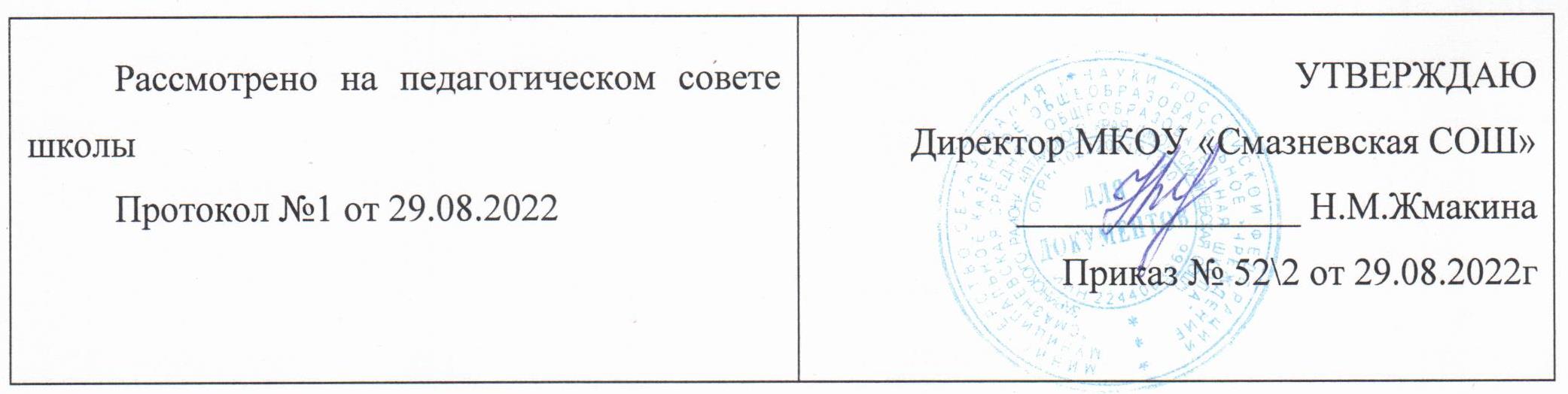 РАБОЧАЯ ПРОГРАММАПО	НЕПОСРЕДСТВЕННО ОБРАЗОВАТЕЛЬНОЙ ДЕЯТЕЛЬНОСТИДОШКОЛЬНОГО ОБРАЗОВАНИЯВ МЛАДШИХ ГРУППАХСроки реализации: 2022-2023 учебный годСоставители:Симакова О.В.Протопопова В.И.ст Смазнево2022Содержательный раздел Программы2ЦЕЛЕВОЙ РАЗДЕЛ1.1.	Пояснительная запискаНастоящая Рабочая программа по учебным дисциплинам (организованной образовательной деятельности) дошкольного образования (далее - Программа) разработана для группы младшего возраста. Программа составлена в соответствии с основными нормативно-правовыми документами:Федеральный закон от 29 декабря 2012 №273-ФЗ «Об образовании в Российской Федерации» (Ст.12 ч.6.);Федеральным государственным образовательным стандартом дошкольного образования (Приказ от 17 октября 2013 №1155) (далее ФГОС ДО);Основная образовательная программа дошкольного образования «ОТ РОЖДЕНИЯ ДО ШКОЛЫ» /Под редакцией Н.Е. Вераксы, Т.Е. Комаровой, М.А. Васильевой. – 3-изд., испр. и доп. – М.: МОЗАИКА–СИНТЕЗ, 2015 г. (далее программа «От рождения до школы»);Постановление главного государственного санитарного врача Российской Федерации от 15.05.2013 №26 «Об утверждении СанПиН 2.4.3049 -13»;-Устав муниципального казённого общеобразовательного учреждения МКОУ Смазневская СОШ»,  Заринского района Алтайского краяОсновная образовательная программа  МКОУ «Смазневская СОШ»Программа предусматривает возможность внесения корректив в случае нормативной базы, рекомендаций и предписаний контрольно-надзорных органов, образовательном процессе.изменения изменений вПрограмма является нормативно-управленческим документом, обосновывающим выбор цели, содержания, применяемых методик и технологий, форм организации воспитательно-образовательного процесса в старших группах.  Программа включает три основных раздела:целевой,содержательный,организационный.Программа реализуется на государственном языке РФ.Срок реализации образовательной программы: 1 год.Программе используются сокращения: ФГОС ДО – федеральный государственный образовательный стандарт дошкольного образования, НОД – непосредственно образовательная область; ДОУ – дошкольное образовательное учреждение, ФЭМП – формирование элементарных математический представлений, РППС – развивающая предметно-пространственная среда, ЭОР – электронные образовательные ресурсы.1.1.1. Цели и задачи реализации программыЦели:-обеспечение равенства возможностей для каждого ребенка в получении качественного дошкольного образования- создание благоприятных условий для полноценного проживания ребенком дошкольного детства, для формирования основ базовой культуры личности.Задачисодействовать укреплению здоровья детей и их эмоционального благополучия;обеспечивать равные возможности для полноценного развития и социализации каждого воспитанника, независимо от его индивидуальных особенностей;-формировать общую культуру личности детей, в том числе ценностей здорового образа жизни, развития их социальных, нравственных, эстетических, интеллектуальных, физических3качеств, инициативности, самостоятельности и ответственности ребенка, формирования предпосылок учебной деятельности;создавать благоприятные условия развития детей в соответствии с их возрастными особенностями, развития способностей всех детей и их творческого потенциала как субъектов отношений с другими детьми, взрослыми и миром;формировать гражданственность, уважение к правам и свободам человека, любви к окружающей природе, Родине, семье;использовать разнообразные виды детской деятельности, их интеграцию для повышения эффективности образовательной деятельности;- использовать предметно-пространственную развивающую среду как «стержень», на который нанизываются все современные используемые образовательные технологии;построение с семьями воспитанников образовательных отношений, обеспечивающих единство подходов к воспитанию детей в условиях дошкольного образовательного учреждениясемьи;обеспечить преемственность целей, задач и содержания дошкольного и начального общего образования.1.1.2. Принципы и подходы к формированию и реализации ПрограммыРабочая  программа  на  первый  план  выдвигает  развивающую  функцию  образования,обеспечивающую становление личности ребенка и ориентирующую педагога на его индивидуальные особенности, что соответствует современной научной «Концепции дошкольного воспитания» (авторы В. В. Давыдов, В. А. Петровский и др.) о признании самоценности дошкольного периода детства.Программа построена на позициях гуманно-личностного отношения к ребенку и направлена на его всестороннее развитие, формирование духовных и общечеловеческих ценностей, а также способностей и интегративных качеств.основе реализации Программы лежит культурно-исторический подход Л.С.Выготского, системно ­ деятельностный подход А.Н.Леонтьева, являющиеся методологией федерального государственного образовательного стандарта дошкольного образования (далее - ФГОС ДО) и интегрированный подход.Главный критерий отбора программного материала — его воспитательная ценность, высокий художественный уровень используемых произведений культуры (классической и народной — как отечественной, так и зарубежной), возможность развития всесторонних способностей ребенка на каждом этапе дошкольного детства (Е. А. Флерина, Н. П. Сакулина,Н. А. Ветлугина, Н. С. Карпинская).Организованная образовательная деятельность регламентируется учебным планом, календарным учебным графиком, расписанием и требованиями СанПин для дошкольных образовательных организаций. Программа реализуется при участии семьи, как полноправного участника образовательных отношений. Предназначена для получения дошкольного образования в детском саду и в условиях семьи.Взаимодействие с родителями (законными представителями) воспитанников выстраиваетсясоответствии с рядом законодательных актов – Семейным кодексом Российской Федерации, Федеральными Законами: «Об основных гарантиях прав ребёнка в Российской Федерации», «Об образовании в Российской Федерации» и принципах социального партнерства.Планирование образовательной деятельности осуществляется с соответствие с основной образовательной программой дошкольного образования «ОТ РОЖДЕНИЯ ДО ШКОЛЫ» по тематическому принципу. Тема реализуется через совместную деятельность педагога с детьми, через отражение темы недели в развивающей предметно-пространственной среде,содержании материала занятий. В планировании выделяется раздел - организованная образовательная деятельность.Программа соответствует принципам:Полноценное проживание всех этапов детства. Сохранение уникальности и самоценности дошкольного детства как важного этапа в общем развитии человека.Содействие и сотрудничество детей и взрослых, признание ребенка полноценным участником образовательных отношений. Этот принцип предполагает активное участие всех субъектов образовательных отношений в реализации Программы детского сада. Ребенок социализируется и учится с помощью взрослых, но на своем собственном опыте. Каждый4участник имеет возможность внести свой индивидуальный вклад в ход игры, занятия, проекта, обсуждения, в планирование образовательного процесса, может проявлять инициативу. Принцип содействия предполагает диалогический характер коммуникации между всеми участниками образовательных отношений.Личностно-развивающий и гуманистический характер взаимодействия взрослых и детей. Такой тип взаимодействия предполагает ценностную ориентацию на достоинство каждого участника взаимодействия, уважение и безусловное принятие личности ребенка, доброжелательность, внимание к ребенку, его состоянию, настроению, потребностям, интересам.Содействие и сотрудничество детей и взрослых, признание ребенка полноценным участником (субъектом) образовательных отношений. Этот принцип предполагает активное участие всех субъектов образовательных отношений – как детей, так и взрослых - в реализации Программы. Каждый участник имеет возможность внести свой индивидуальный вклад в ход игры, занятия, проекта, обсуждения, в планирование образовательного процесса и может проявить инициативу. Принцип содействия предполагает диалогический характер коммуникации между всеми участниками, детям предоставляется возможность высказывать свои взгляды, свое мнение, занимать позицию и отстаивать ее, принимать решения и брать на себя ответственность в соответствии со своими возможностями.Поддержка разнообразия детства. Принцип поддержки разнообразия детства как гуманитарная основа Стандарта способствует исключению социального неравенства детства, обеспечению равных возможностей полноценного развития каждого ребёнка в период дошкольного детства независимо от места проживания, пола, нации, языка, социального статуса, психофизиологических особенностей (в том числе ограниченных возможностей здоровья).Индивидуализация  дошкольного  образования.  Этот  принцип  предполагает  такоепостроение    образовательной    деятельности,    которое    открывает    возможности    дляиндивидуализации образовательного процесса, появления индивидуальной траектории развития каждого ребенка с характерными для данного ребенка спецификой и скоростью,учитывающей его интересы, мотивы, способности и возрастно-психологические особенности. При этом сам ребенок становится активным в выборе содержания своего образования, разных форм активности.Полнота  содержания  и  интеграция.  Задачи  по  развитию  детей,  формированиюфизических,  интеллектуальных,   личностных   качеств  решаются  посредством  интеграцииобразовательных областей, разных видов детской деятельности, приёмов и методов. Интеграция выступает в дошкольном образовании ведущим средством организацииобразовательного процесса, ведущей формой которого является совместная со взрослыми и самостоятельная деятельность.Возрастная адекватность (соответствие условий, требований, методов возрасту и особенностям развития ). Образовательный процесс строится на адекватных возрасту формах работы с детьми. Основной формой работы с дошкольниками и ведущим видом деятельности является сюжетная игра и игры с правилами.Гибкость планирования. Планирование осуществляется  «вместе с детьми».Инвариантности, предполагающий видоизменение содержания программы, комбинирование разделов, в отдельных случаях изменение последовательности изучения тем, введение корректировки.Культуросообразность. Реализация этого принципа обеспечивает учет национальных ценностей и традиций в образовании, восполняет недостатки духовно-нравственного и эмоционального воспитания. Образование рассматривается как процесс приобщения ребенка к основным культурным ценностям (знание, мораль, искусство, труд).Принцип регионального подхода. Учёт региональных условий и особенностей Алтайского края (природных, культурных и др.) в содержании, формах образовательнойдеятельности. Программа включает знакомство с природой, культурой, бытом, культурно-историческими ценностями и традициями и другими особенностями Алтайского края.5Позитивная социализация всех детей. Этот принцип предполагает, что освоение ребенком культурных норм, средств и способов деятельности, культурных образцов поведения и общения с другими людьми, приобщение к традициям семьи, общества, государства происходит в процессе сотрудничества со взрослыми и другими детьми, направленного на создание предпосылок к полноценной деятельности ребенка в изменяющемся мире.Сотрудничество с семьей. Сотрудничество, кооперация с семьей, открытость в отношении семьи, уважение семейных ценностей и традиций, их учет в образовательной работе. Программа детского сада предполагает разнообразные формы сотрудничества с семьей как в содержательном, так и в организационном планах.1.1.3. Значимые для разработки и реализации Программы характеристики, в том числе характеристики особенностей развития детей дошкольного возраста.детском саду имеется  группа общеразвивающей направленности детей младшего дошкольного возраста. Группа работают 5 дней в неделю. Выходные дни - суббота, воскресенье и праздничные дни.Длительность пребывания детей в группе - 10 часов.Демографические и социальные особенностимладших дошкольных группах воспитываются дети в основном из полных семей. Также имеются дети из неполных семей. Есть многодетные семьи и семьи, имеющие статус малоимущих.Все воспитанники проживают в селе. Большинство родителей - это работники села, имеющие разный график работы. У большинства из них рабочий день начинается ранним утром. Часть из них работает сутки и трое отдыхают. Эти обстоятельства влияют на режим индивидуальных занятий с детьми и на возможность активно включать родителей в образовательный процесс с целью реализации Программы.Климатические особенностиДОУ расположено на территории Алтайского края, климатические условия которого влияют на режим дня и организацию жизнедеятельности детей в разное время года.Особенности развития детей младшего дошкольного возраставозрасте 3-4 лет ребенок постепенно выходит за пределы семейного круга. Его общение становится внеситуативным. Взрослый становится для ребенка не только членом семьи, но и носителем определенной общественной функции. Желание ребенка выполнять такую же функцию приводит к противоречию с его реальными возможностями. Это противоречие разрешается через использование игры в непосредственно образовательной деятельности.Изобразительная деятельность ребенка зависит от его представлений о предмете. В этом возрасте они только начинают формироваться. Графические образы бедны. У одних детей в изображениях отсутствуют детали, у других рисунки могут быть более детализированы. Дети уже могут использовать цвет.Большое значение для развития мелкой моторики имеет лепка. Младшие дошкольники способны под руководством взрослого вылепить простые предметы.Известно, что аппликация оказывает положительное влияние на развитие восприятия. В этом возрасте детям доступны простейшие виды аппликации.младшем дошкольном возрасте развивается перцептивная деятельность. Дети от использования предэталонов - индивидуальных единиц восприятия - переходят к сенсорным эталонам - культурно выработанным средствам восприятия. К концу младшего дошкольного возраста дети могут воспринимать до пяти и более форм предметов и до семи и более цветов, способны дифференцировать предметы по величине, ориентироваться в пространстве группы детского сада, а при определенной организации образовательного процесса и в помещении всего дошкольного учреждения.Развиваются память и внимание. По просьбе взрослого дети могут запомнить 3-4 слова и 5-6 названий предметов. К концу младшего дошкольного возраста они способны запомнить значительные отрывки из любимых произведений.Продолжает развиваться наглядно-действенное мышление. При этом преобразования ситуаций в ряде случаев осуществляются на основе целенаправленных проб с учетом6желаемого результата. Дошкольники способны установить некоторые скрытые связи и отношения между предметами.младшем дошкольном возрасте начинает развиваться воображение, которое особенно наглядно проявляется в игре, когда одни объекты выступают в качестве заместителей других.Взаимоотношения детей обусловлены нормами и правилами. В результате целенаправленного воздействия они могут усвоить относительно большое количество норм, которые выступают основанием для оценки собственных действий и действий других детей.При реализации Программы учитываются индивидуальные особенности каждого ребенка.1.2. Планируемые результаты освоения Программысоответствии с ФГОС  ДО специфика дошкольного детства и системные особенности.соответствии с ФГОС дошкольного образования специфика дошкольного детства (гибкость, пластичность развития ребенка, высокий разброс вариантов его развития, его непосредственность и непроизвольность), не позволяет требовать от ребёнка дошкольного возраста достижения конкретных образовательных результатов и обусловливает необходимость определения результатов освоения образовательной программы в виде целевых ориентиров,представляющих собой возрастные характеристики возможных достижений ребёнка к концу дошкольного образования.Целевые ориентиры не подлежат непосредственной оценке, в том числе в виде педагогической диагностики (мониторинга), и не являются основанием для их формального сравнения с реальными достижениями детей. Они не являются основой объективной оценки соответствия установленным требованиям образовательной деятельности и подготовки детей Освоение Программы не сопровождается проведением промежуточных аттестаций и итоговой аттестации воспитанников.результате освоения рабочей программы младшей группы (3-4 лет) ребёнок:возрасте 3–4 лет ребенок постепенно выходит за пределы семейного круга. Его общение становится внеситуативным. Взрослый становится для ребенка не только членом семьи, но и носителем определенной общественной функции. Желание ребенка выполнять такую же функцию приводит к противоречию с его реальными возможностями. Это противоречие разрешается через развитие игры, которая становится ведущим видом деятельности в дошкольном возрасте.Главной особенностью игры является ее условность: выполнение одних действий с одними предметами предполагает их отнесенность к другим действиям с другими предметами.Основным содержанием игры младших дошкольников являются действия с игрушкамипредметами-заместителями. Продолжительность игры небольшая. Младшие дошкольники ограничиваются игрой с одной-двумя ролями и простыми, неразвернутыми сюжетами. Игры с правилами в этом возрасте только начинают формироваться.Изобразительная деятельность ребенка зависит от его представлений о предмете.этом возрасте они только начинают формироваться. Графические образы бедны. У одних детей в изображениях отсутствуют детали, у других рисунки могут быть более детализированы. Дети уже могут использовать цвет.Большое значение для развития мелкой моторики имеет лепка. Младшие дошкольники способны под руководством взрослого вылепить простые предметы. Известно, что аппликация оказывает положительное влияние на развитие восприятия. В этом возрасте детям доступны простейшие виды аппликации. Конструктивная деятельность в младшем дошкольном возрасте ограничена возведением несложных построек по образцу и по замыслу. В младшем дошкольном возрасте развивается перцептивная деятельность. Дети от использования пред-эталонов — индивидуальных единиц восприятия, переходят к сенсорным эталонам — культурно-выработанным средствам восприятия. К концу младшего дошкольного возраста дети могут воспринимать до 5 и более форм предметов и до 7 и более цветов, способны дифференцировать предметы по величине, ориентироваться в пространстве группы детского сада, а при определенной организации образовательного процесса — и в помещении всего дошкольного учреждения. Развиваются память и внимание. По просьбе взрослого дети могут запомнить 3–4 слова и 5–6 названий предметов. К концу младшего дошкольного возраста они способны запомнить значительные отрывки из любимых произведений. Продолжает7развиваться наглядно-действенное мышление. При этом преобразования ситуаций в ряде случаев осуществляются на основе целенаправленных проб с учетом желаемого результата.Дошкольники способны установить некоторые скрытые связи и отношения между предметами. В младшем дошкольном возрасте начинает развиваться воображение, которое особенно наглядно проявляется в игре, когда одни объекты выступают в качестве заместителей других. Взаимоотношения детей обусловлены нормами и правилами. В результате целенаправленного воздействия они могут усвоить относительно большое количество норм, которые выступают основанием для оценки собственных действий и действий других детей. Взаимоотношения детей ярко проявляются в игровой деятельности. Они скорее играют рядом, чем активно вступают во взаимодействие. Однако уже в этом возрасте могут наблюдаться устойчивые избирательные взаимоотношения. Конфликты между детьми возникают преимущественно по поводу игрушек. Положение ребенка в группе сверстников во многом определяется мнением воспитателя.младшем дошкольном возрасте можно наблюдать соподчинение мотивов поведения в относительно простых ситуациях. Сознательное управление поведением только начинает складываться; во многом поведение ребенка еще ситуативно. Вместе с тем можно наблюдатьслучаи ограничения собственных побуждений самим ребенком, сопровождаемые словесными указаниями. Начинает развиваться самооценка, при этом дети в значительной мере ориентируются на оценку воспитателя. Продолжает развиваться также их половая идентификация, что проявляется в характере выбираемых игрушек и сюжетов.СОДЕРЖАТЕЛЬНЫЙ РАЗДЕЛ ПРОГРАММЫ2.1. Описание образовательной деятельности в соответствии с направлениями развития ребенкаСодержание психолого-педагогической работы с детьми 3-4 лет подробно изложено по образовательным областям: «Социально-коммуникативное развитие», «Познавательное развитие», «Речевое развитие», «Художественно-эстетическое развитие», «Физическое развитие» в основной образовательной программе «От рождения до школы», основной образовательной программе . Содержание работы ориентировано на разностороннее развитие дошкольников с учетом их возрастных и индивидуальных особенностей. Задачи психолого-педагогической работы по формированию интеллектуальных и личностных качеств детей решаются интегрированно в ходе освоения всех образовательных областей наряду с задачами, отражающими специфику каждой образовательной области, с обязательным психологическим сопровождением.Содержание психолого-педагогической работы в рамках непосредственно образовательной деятельностиОбразовательная область «ПОЗНАВАТЕЛЬНОЕ РАЗВИТИЕ»Содержание психолого-педагогической работы по формированию элементарныхматематических представленийКоличество.  Развивать	умение  видеть  общий  признак  предметов  группы  (все  мячи	-круглые, эти - все красные, эти - все большие и т. д.).Учить составлять группы из однородных предметов и выделять из них отдельные предметы; различать понятия «много», «один», «по одному», «ни одного»; находить один и несколько одинаковых предметов в окружающей обстановке; понимать вопрос «Сколько?»; при ответе пользоваться словами «много», «один», «ни одного».Сравнивать две равные (неравные) группы предметов на основе взаимного сопоставления элементов (предметов). Познакомить с приемами последовательного наложения и приложения предметов одной группы к предметам другой; учить понимать вопросы: «Поровну ли?», «Чего больше (меньше)?»; отвечать на вопросы, пользуясь предложениями типа: «Я на каждый кружок положил грибок. Кружков больше, а грибов меньше» или «Кружков столько же, сколько грибов».Учить устанавливать равенство между неравными по количеству группами предметов путем добавления одного предмета или предметов к меньшей по количеству группе или убавления одного предмета из большей группы.Величина. Сравнивать предметы контрастных и одинаковых размеров; при сравнении предметов соизмерять один предмет с другим по заданному признаку величины (длине,8ширине, высоте, величине в целом), пользуясь приемами наложения и приложения; обозначать результат сравнения слова-ми (длинный - короткий, одинаковые (равные) по длине, широкий - узкий, одинаковые (равные) по ширине, высокий - низкий, одинаковые (равные) по высоте, большой - маленький, одинаковые (равные) по величине).Форма. Познакомить детей с геометрическими фигурами: кругом ,квадратом, треугольником. Учить обследовать форму этих фигур, используя зрение и осязание.Ориентировка в пространстве. Развивать умение ориентироваться в расположении частей своего тела и в соответствии с ними различать пространственные направления от себя: вверху - внизу, впереди - сзади (позади), справа - слева. Различать правую и левую руки.Ориентировка во времени. Учить ориентироваться в контрастных частях суток: день - ночь, утро - вечер.Содержание психолого-педагогической работы по ознакомлению с окружающим миром Расширять представления детей о растениях и животных. Продолжать знакомить сдомашними животными и их детенышами, особенностями их поведения и питания. Знакомить детей с обитателями уголка природы: аквариумнымирыбками и декоративными птицами (волнистыми попугайчиками, канарейками и др.). Расширять представления о диких животных (медведь, лиса, белка, еж и др.). Учитьузнавать лягушку.Учить наблюдать за птицами, прилетающими на участок (ворона, голубь, синица, воробей, снегирь и др.), подкармливать их зимой.Расширять представления детей о насекомых (бабочка, майский жук, божья коровка, стрекоза и др.).Учить отличать и называть по внешнему виду: овощи (огурец, помидор, морковь, репа и др.), фрукты (яблоко, груша, персики и др.), ягоды (малина, смородина и др.).Знакомить с некоторыми растениями данной местности: с деревьями, цветущими травянистыми растениями (одуванчик, мать-и-мачеха и др.). Знакомить с комнатными растениями (фикус, герань и др.). Дать представления о том, что для роста растений нужны земля, вода и воздух.Знакомить с характерными особенностями следующих друг за другом времен года и теми изменениями, которые происходят в связи с этим в жизни и деятельности взрослых и детей.Дать представления о свойствах воды (льется, переливается, нагревается, охлаждается), песка (сухой - рассыпается, влажный - лепится), снега (холодный, белый, от тепла - тает).Учить отражать полученные впечатления в речи и продуктивных видах деятельности. Формировать умение понимать простейшие взаимосвязи в природе (если растение неполить, оно может засохнуть и т. п.).Знакомить с правилами поведения в природе (не рвать без надобности растения, не ломать ветки деревьев, не трогать животных и др.).Сезонные наблюденияОсень. Учить замечать изменения в природе: становится холоднее, идут дожди, люди надеваюттеплые вещи, листья начинают изменять окраску и опадать, птицы улетают в теплые края. Расширять представления о том, что осенью собирают урожай овощей и фруктов. Учитьразличать по внешнему виду, вкусу, форме наиболее распространенные овощи и фрукты и называть их.Зима. Расширять представления о характерных особенностях зимней природы (холодно, идет снег; люди надевают зимнюю одежду).Организовывать наблюдения за птицами, прилетающими на участок, подкармливать их. Учить замечать красоту зимней природы: деревья в снежном уборе, пушистый снег, прозрачные льдинки и т.д.; участвовать в катании с горки на санках, лепке поделок из снега, украшении снежных построек.Весна. Продолжать знакомить с характерными особенностями весенней природы: ярче светит солнце, снег начинает таять, становится рыхлым, выросла трава, распустились листья на деревьях, появляются бабочки и майские жуки.Расширять представления детей о простейших связях в природе: стало пригревать солнышко - потеплело - появилась травка, запели птицы, люди заменили теплую одежду на облегченную.9Показать, как сажают крупные семена цветочных растений и овощей на грядки.Лето. Расширять представления о летних изменениях в природе: жарко, яркое солнце, цветут растения, люди купаются, летают бабочки, появляются птенцы в гнездах.Дать элементарные знания о садовых и огородных растениях. Закреплять знания о том, что летом созревают многие фрукты, овощи и ягоды.Образовательная область «РЕЧЕВОЕ РАЗВИТИЕ» Содержание психолого-педагогической работы по развитию речиРазвивающая речевая среда. Продолжать помогать детям общаться со знакомыми взрослыми и сверстниками посредством поручений (спроси, выясни, предложи помощь, поблагодари и т. п.).Подсказывать детям образцы обращения к взрослым, зашедшим в группу («Скажите: „Проходите, пожалуйста“», «Предложите: „Хотите посмотреть...“», «Спросите: „Понравились ли наши рисунки?“»).быту, в самостоятельных играх помогать детям посредством речи взаимодействовать и налаживать контакты друг с другом («Посоветуй Мите перевозить кубики на большой машине», «Предложи Саше сделать ворота пошире», «Скажи: „Стыдно драться! Ты уже большой“»).целях развития инициативной речи, обогащения и уточнения представлений о предметах ближайшего окружения предоставлять детям для самостоятельного рассматривания картинки, книги, наборы предметов.Продолжать приучать детей слушать рассказы воспитателя о забавных случаях из жизни. Формирование словаря. На основе обогащения представлений о ближайшем окружениипродолжать расширять и активизировать словарный запас детей. Уточнять названия и назначение предметов одежды, обуви, головных уборов, посуды, мебели, видов транспорта.Учить детей различать и называть существенные детали и части предметов (у платья-рукава, воротник, карманы, пуговицы), качества (цвет и его оттенки, форма, размер), особенности поверхности (гладкая, пушистая, шероховатая), некоторые материалы и их свойства (бумага легко рвется и размокает, стеклянные предметы бьются, резиновыеигрушки после сжимания восстанавливают первоначальную форму), местоположение (за окном, высоко, далеко, под шкафом). Обращать внимание детей на некоторые сходные по назначению предметы (тарелка-блюдце, стул-табурет-скамеечка, шуба-пальто-дубленка). Учить понимать обобщающие слова (одежда, посуда, мебель, овощи, фрукты, птицы и т.п.); называть части суток (утро, день, вечер, ночь); называть домашних животных и их детенышей, овощи и фрукты.Звуковая культура речи. Продолжать учить детей внятно произносить в словах гласные (а, у, и, о, э) и некоторые согласные звуки: п-б-т-д-к-г; ф-в; т-с-з-ц.Развивать моторику речедвигательного аппарата, слуховое восприятие, речевой слух и речевое дыхание, уточнять и закреплять артикуляцию звуков. Вырабатывать правильный темп речи, интонационную выразительность. Учить отчетливо произносить слова и короткие фразы, говорить спокойно, с естественными интонациями.Грамматический строй речи. Продолжать учить детей согласовывать прилагательные с существительными в роде, числе, падеже; употреблять существительные с предлогами (в, на, под, за, около). Помогать употреблять в речи имена существительные в форме единственного и множественного числа, обозначающие животных и их детенышей (утка-утенок-утята); форму множественного числа существительных в родительном падеже (ленточек, матрешек, книг, груш, слив). Относиться к словотворчеству детей как к этапу активного овладения грамматикой, подсказывать им правильную форму слова.Помогать детям получать из нераспространенных простых предложений (состоят только из подлежащего и сказуемого) распространенные путем введения в них определений, дополнений, обстоятельств; составлять предложения с однородными членами («Мы пойдем в зоопарк и увидим слона, зебру и тигра»).Связная речь. Развивать диалогическую форму речи. Вовлекать детей в разговор во время рассматривания предметов, картин, иллюстраций; наблюдений за живыми объектами; после просмотра спектаклей, мультфильмов.Обучать умению вести диалог с педагогом: слушать и понимать заданный вопрос, понятно10отвечать на него, говорить в нормальном темпе, не перебивая говорящего взрослого. Напоминать детям о необходимости говорить «спасибо», «здравствуйте», «до свидания»,«спокойной ночи» (в семье, группе).Помогать доброжелательно общаться друг с другом.Формировать потребность делиться своими впечатлениями с воспитателями и родителями. Читать знакомые, любимые детьми художественные произведения, рекомендованныепрограммой для первой младшей группы.Воспитывать умение слушать новые сказки, рассказы, стихи, следить за развитием действия, сопереживать героям произведения. Объяснять детям поступки персонажей и последствия этих поступков. Повторять наиболее интересные, выразительные отрывки из прочитанного произведения, предоставляя детям возможность договаривать слова и несложные для воспроизведения фразы.Учить с помощью воспитателя инсценировать и драматизировать небольшие отрывки из народных сказок.Учить детей читать наизусть потешки и небольшие стихотворения.Продолжать способствовать формированию интереса к книгам. Регулярно рассматривать с детьми иллюстрации.Образовательная область «ХУДОЖЕСТВЕННО – ЭСТЕТИЧЕСКОЕ РАЗВИТИЕ»Содержание психолого-педагогической работы по рисованиюПредлагать детям передавать в рисунках красоту окружающих предметов и природы (голубое небо с белыми облаками; кружащиеся на ветру и падающие на землю разноцветные листья; снежинки и т. п.).Продолжать учить правильно держать карандаш, фломастер, кисть, не напрягая мышц и не сжимая сильно пальцы; добиваться свободного движения руки с карандашом и кистью во время рисования. Учить набирать краску на кисть: аккуратно обмакивать ее всем ворсом в баночку с краской, снимать лишнюю краску о край баночки легкимприкосновением ворса, хорошо промывать кисть, прежде чем набрать краску другого цвета. Приучать осушать промытую кисть о мягкую тряпочку или бумажную салфетку. Закреплять знание названий цветов (красный, синий, зеленый, желтый, белый, черный),познакомить с оттенками (розовый, голубой, серый). Обращать внимание детей на подбор цвета, соответствующего изображаемому предмету.Приобщать детей к декоративной деятельности: учить украшать дымковскими узорами силуэты игрушек, вырезанных воспитателем (птичка, козлик, конь и др.), и разных предметов (блюдечко, рукавички).Учить ритмичному нанесению линий, штрихов, пятен, мазков (опадают с деревьев листочки, идет дождь, «снег, снег кружится, белая вся улица», «дождик, дождик, кап, кап, кап...»).Учить изображать простые предметы, рисовать прямые линии (короткие, длинные) в разных направлениях, перекрещивать их (полоски, ленточки, дорожки, заборчик, клетчатый платочек и др.). Подводить детей к изображению предметов разной формы (округлая, прямоугольная) и предметов, состоящих из комбинаций разных форм и линий (неваляшка, снеговик, цыпленок, тележка, вагончик и др.).Формировать умение создавать несложные сюжетные композиции, повторяя изображение одного предмета (елочки на нашем участке, неваляшки гуляют) или, изображая разнообразные предметы, насекомых и т. п. (в траве ползают жучки и червячки; колобок катится по дорожке и др.).Учить располагать изображения по всему листу.Содержание психолого-педагогической работы по лепкеФормировать интерес к лепке. Закреплять представления о свойствах глины, пластилина, пластической массы и способах лепки. Учить раскатывать комочки прямыми и круговыми движениями, соединять концы получившейся палочки, сплющивать шар, сминая его ладонями обеих рук. Побуждать детей украшать вылепленные предметы,используя палочку с заточенным концом; учить создавать предметы, состоящие из 2–3 частей, соединяя их путем прижимания друг к другу.Закреплять	умение	аккуратно	пользоваться	глиной,	класть	комочки	и	вылепленные11предметы на дощечку.Учить детей лепить несложные предметы, состоящие из нескольких частей (неваляшка, цыпленок, пирамидка и др.). Предлагать объединять вылепленные фигурки в коллективную композицию (неваляшки водят хоровод, яблоки лежат на тарелке и др.). Вызывать радость от восприятия результата общей работы.Содержание психолого-педагогической работы по аппликацииПриобщать детей к искусству аппликации, формировать интерес к этому виду деятельности. Учить предварительно выкладывать (в определенной последовательности) на листе бумаги готовые детали разной формы, величины, цвета, составляя изображение (задумано ребенком или заданное воспитателем), и наклеивать их.Учить аккуратно пользоваться клеем: намазывать его кисточкой тонким слоем на обратную сторону наклеиваемой фигуры (на специально приготовленной клеенке); прикладывать стороной, намазанной клеем, к листу бумаги и плотно прижимать салфеткой.Формировать навыки аккуратной работы. Вызывать у детей радость от полученного изображения.Учить создавать в аппликации на бумаге разной формы (квадрат, розета и др.) предметные и декоративные композиции из геометрических форм и природных материалов, повторяя и чередуя их по форме и цвету.Закреплять знание формы предметов и их цвета. Развивать чувство ритма.Образовательная область «ФИЗИЧЕСКОЕ РАЗВИТИЕ» Содержание психолого-педагогической работы по физической культуреПродолжать развивать разнообразные виды движений. Учить детей ходить и бегать свободно, не шаркая ногами, не опуская головы, сохраняя перекрёстную координацию движений рук и ног. Приучать действовать совместно. Учить строиться в колонну по одному, шеренгу, круг, находить своё место при построениях.Учить энергично отталкиваться двумя ногами и правильно приземляться в прыжках с высоты, на месте и с продвижением вперёд; принимать правильное исходное положение в прыжках в длину и высоту с места; в метании мешочков с песком, мячей диаметром 15-20 см.Закреплять умение энергично отталкивать мячи при катании, бросании. Продолжать учить ловить мяч двумя руками одновременно.Обучать хвату за перекладину во время лазанья. Закреплять умение ползать.Учить сохранять правильную осанку в положениях сидя, стоя, в движении, при выполнении упражнений в равновесии.Учить кататься на санках, садиться на трёхколёсный велосипед, кататься на нём и слезать с него.Учить детей надевать и снимать лыжи, ходить на них, ставить лыжи на место.Учить реагировать на сигналы «беги», «лови», «стой» и др.; выполнять правила в подвижных играх.Развивать самостоятельность и творчество при выполнении физических упражнений, в подвижных играх.Подвижные игры. Развивать активность т творчество детей в процессе двигательной деятельности. Организовывать игры с правилами.Поощрять самостоятельные игры с каталками, автомобилями, тележками, велосипедами, мячами, шарами. Развивать навыки лазанья, ползания; ловкость, выразительность и красоту движений. Вводить в игры более сложные правила со сменой видов движений.Воспитывать у детей умение соблюдать элементарные правила, согласовывать движения, ориентироваться в пространстве.Планирование непосредственно образовательной деятельностиПрограмма включает планирование непосредственно образовательной деятельности по: ознакомлению с окружающим миром; формированию элементарных математических представлений; развитию речи; рисованию; лепке; аппликации.12Образовательная область «ПОЗНАВАТЕЛЬНОЕ РАЗВИТИЕ»Ознакомление с окружающим миром(ознакомление с предметным окружением, ознакомление с социальным миром,ознакомление с миром природы)СентябрьКто у нас хороший, кто у нас	Вызвать	у	детей	симпатию	к	сверстникам	с	помощью17Апрель2.2.Формы, методы, способы и средства реализации ПрограммыОписание форм, способов, методов и средств реализации Программы, применяемые в непосредственно образовательной деятельности с детьмиФормы, способы, методы и средства реализации Программы подбираются с учетом возрастных и индивидуальных особенностей воспитанников, специфики их образовательных потребностей и интересов.Формы реализации Программы (НОД: ФЭМП, ознакомление с окружающим, развитие речи, рисование, лепка, аппликация):фронтальная (групповая);подгрупповая33Непосредственно образовательная деятельность основана на организации педагогом видов деятельности, заданных ФГОС ДО. Игровая деятельность на занятиях выступает как ведущий вид деятельности. Игровая деятельность представлена в образовательном процессе в разнообразных формах – это дидактические, развивающие, подвижные игры, игры-путешествия, игровые проблемные ситуации, игры-инсценировки и пр.Коммуникативная деятельность направлена на решение задач, связанных с развитием свободного общения. В сетке непосредственно организованной образовательной деятельности она не занимает отдельное место, но при этом коммуникативная деятельность включается во все виды детской деятельности.ходе НОД по ознакомлению с окружающим познавательно-исследовательская деятельность включает в себя широкое познание детьми объектов живой и неживой природы, предметного и социального мира (мира взрослых и детей, деятельность людей, знакомство с семьей и взаимоотношениями людей, городом), освоения средств и способов познания (моделирование, экспериментирование).Изобразительная деятельность детей представлена разными видами художественно-творческой (рисование, лепка, аппликация) деятельности. Художественно-творческая деятельность неразрывно связана со знакомством детей с изобразительным искусство, развитием способности художественного восприятия. Художественное восприятие произведений искусства существенно обогащает личный опыт дошкольников, обеспечивает интеграцию между познавательно-исследовательской, коммуникативной и продуктивной видами деятельности.Образовательная область «ХУДОЖЕСТВЕННО-ЭСТЕТИЧЕСКЕ РАЗВИТИЕ»34Методы – упорядоченные способы взаимодействия взрослого и детей, направленные на достижение целей и решение задач дошкольного образования. Для обеспечения эффективного взаимодействия педагога и детей в ходе реализации Программы используются следующие методы:метод мотивации и стимулирования развития у детей первичных представлений и приобретения детьми опыта поведения и деятельности (образовательные ситуации, игры и др.);метод создания условий, или организации развития у детей первичных представлений и приобретения детьми опыта поведения и деятельности (упражнения, образовательные ситуации);методы, способствующие осознанию детьми первичных представлений и опыта поведения и деятельности (рассказ взрослого, беседа, обсуждение, наблюдение);информационно-рецептивный метод – предъявление информации, организация действий ребенка с объектом изучения (рассматривание картин, демонстрация видеоматериалов, просмотр презентаций);репродуктивный метод – создание условий для воспроизведения представлений и способов деятельности, руководство их выполнением (выполнение на основе образца, составление рассказов с опорой на предметную модель, мнемотаблицы);метод проблемного изложения – постановка проблемы и раскрытие пути ее решения в процессе организации опытов, наблюдений;эвристический метод (частично поисковый) – проблемная задача делится на части – проблемы, в решении которых принимают участие дети (применение представлений в новых условиях). В младшем дошкольном возрасте данный метод не обходится без участия и направления взрослого.исследовательский метод –составление и предъявление проблемных ситуаций, ситуаций для экспериментирования и опытов (творческие занятия, опыты, эксперименты).При реализации Программы групповые комнаты оснащены оборудованием и материалами.Использование данные средства позволяют обеспечить образовательный процесс на занятиях.2.2.1. Особенности образовательной деятельности разных видов и культурных практик Взаимодействие взрослых с детьми является важнейшим фактором развития ребенка ипронизывает все направления образовательной деятельности, в том числе НОД. С помощью взрослого ребенок учится познавать окружающий мир, общаться с окружающими. Процесс приобщения к культурным образцам человеческой деятельности (культуре жизни, познанию мира, речи, коммуникации, и прочим), приобретения культурных умений при взаимодействии со взрослыми и в образовательной деятельности в предметной среде есть процесс овладения культурными практиками.Процесс приобретения общих культурных умений во всей его полноте возможен толькотом случае, если взрослый выступает в этом процессе в роли партнера, а не руководителя, поддерживая и развивая мотивацию ребенка. Партнерские отношения взрослого и ребенка в группе и в семье являются разумной альтернативой двум диаметрально противоположным подходам: прямому обучению и образованию, основанному на идеях «свободного воспитания». Основной функциональной характеристикой партнерских отношений является равноправное относительно ребенка включение взрослого в процесс деятельности. Взрослый участвует в реализации поставленной цели наравне с детьми, как более опытный и компетентный партнер.Личностно-ориентированное взаимодействие проявляется в принятии ребенка таким, какой он есть, и вера в его способности. Взрослый не подгоняет ребенка под какой- то определенный «стандарт», а строит общение с ним с ориентацией на достоинства и индивидуальные особенности ребенка, его характер, привычки, интересы, предпочтения. Он сопереживает ребенку в радости и огорчениях, оказывает поддержку при затруднениях, участвует в его играх и занятиях. Взрослый старается избегать запретов и наказаний. Ограничения и порицания используются в случае крайней необходимости, не унижая достоинство ребенка. Такой стиль взаимодействия обеспечивает ребенку чувствопсихологической защищенности, способствует развитию его индивидуальности, положительных взаимоотношений со взрослыми и другими детьми.2.2.2. Педагогическая поддержка и сопровождение ребёнкаПедагогическая  поддержка  и  сопровождение  развития  ребенка  выступает  как  один  изпризнаков современной модели образовательной деятельности.Инициативная личность развивается в деятельности. А так как ведущая деятельность дошкольников (в том числе и младших) игра, то чем выше уровень развития творческой инициативы, тем разнообразнее и эффективнее деятельность, а следовательно, и динамичнее развитие личности.Педагог создает условия для проявления познавательной активности ребенка, способствует развитию основ будущей инициативной личности, которой характерно: произвольность поведения; самостоятельность; инициатива в различных видах деятельности; стремление к самоорганизации; общительность; творческий подход к деятельности; высокий уровень умственных способностей (по возрасту).В  3-4  года  приоритетной  сферой  проявления  детской  инициативы  является  продуктивнаядеятельность. Для поддержки детской инициативы Программа предусматривает использование форм и методов педагогического руководства:36создавать условия для реализации собственных планов и замыслов каждого ребенка;рассказывать детям об их реальных, а также возможных в будущем достижениях;отмечать и публично поддерживать любые успехи детей;помогать ребенку найти способ реализации собственных поставленных целей;способствовать стремлению научиться делать что-то и поддерживать радостное ощущение возрастающей умелости;в ходе занятий и в повседневной жизни терпимо относиться к затруднениям ребенка, позволять ему действовать в своем темпе;не критиковать результаты деятельности детей, а также их самих. Ограничить критику исключительно результатами продуктивной деятельности, используя в качестве субъекта критики игровые персонажи (детей критикует игрушка, а не педагог);учитывать индивидуальные особенности детей, стремиться найти подход к застенчивым, конфликтным, непопулярным детям;уважать ценить каждого ребенка независимо от его достижений, достоинств и недостатков;создавать в группе положительный психологический микроклимат, в равной мере проявляя любовь и заботу ко всем детям: выражать радость, использовать ласку, теплое слово для выражения своего отношения к ребенку, проявлять деликатность и тактичность;всегда предоставлять детям возможности для реализации их замысла в творческой продуктивной деятельности.Данная Программа для поддержки детской инициативы предусматривает в группе организацию выставок творческих работ, поделок, рисунков, созданных в процессе НОД.2.2.3.	Особенности	взаимодействия	педагогического	коллектива	с	семьямивоспитанниковПрограмма	рассматривает	взаимодействие	с	родителями	как	с	субъектамиобразовательного процесса наряду с детьми и педагогами. Исходя из этого, Программа направлена на поддержку родителей в вопросах развития и образования ребенка, на помощь в становлении компетентного родительства и на встречную поддержку педагогов родителями в проектировании и реализации образовательного процесса детского сада.Взаимодействие с родителями (законными представителями) по вопросам образования ребёнка происходит через непосредственное вовлечение их в образовательную деятельность, на основе выявления потребностей и поддержки образовательных инициатив семьи.Встречи со специалистами могут проводиться по их запросу или по выявленной проблеме. Дни открытых дверей, вовлечение в образовательную деятельность позволяют родителям быть субъектами образовательных отношений.целью включения родителей в образовательный процесс проводятся открытые занятия, на которых родители имеют возможность познакомиться с успехами своего ребёнка. А также быть активными участниками занятий и выступать в роли педагога. Занятия, проводимые родителями, планируются в основном в ходе проведения в ДОУ «Недели семьи». Родители имеют возможность взять литературу для домашних занятий, получать консультации у педагогов. Родители участвуют по желанию в изготовлении пособий для образовательной деятельности. Родители имеют право и принимают участие в проведении мониторинга усвоения образовательной программы.2.3. Описание коррекционной работы Содержание коррекционной работы с детьми направлено на создание системы комплексной помощи в освоении основной образовательной программы дошкольногообразования, коррекцию недостатков в физическом или психическом развитии, его социальную адаптацию. Воспитатели осуществляют образовательную деятельность с ребёнком-инвалидом по рекомендациям ПМПк и ИПР.373.ОРГАНИЗАЦИОННЫЙ РАЗДЕЛ ПРОГРАММЫ3.1.Условия реализации Программы3.1.1.Психолого-педагогические условия, обеспечивающие развитие ребѐнкаПрограмма определяет следующие психолого-педагогические условия, обеспечивающие развитие ребенка в соответствии с его возрастными и индивидуальными возможностями и интересами, согласно ФГОС ДО:Уважение взрослых к человеческому достоинству детей, формирование и поддержка их положительной самооценки, уверенности в собственных возможностях и способностях.Использование в образовательной деятельности форм и методов работы с детьми, соответствующих их возрастным и индивидуальным особенностям.Построение образовательной деятельности осуществляется на основе личностно-ориентированного взаимодействия, ориентированного на интересы и возможности каждого ребёнка и учитывающего социальную ситуацию его развития.Поддержка взрослыми положительного, доброжелательного отношения детей друг к другу и взаимодействия детей друг с другом в организованной деятельности.Поддержка инициативы и самостоятельности детей в образовательной деятельности.Возможность выбора детьми материалов, видов активности, участников совместной деятельности и общения.Защита детей от всех форм физического и психического насилия.Поддержка родителей (законных представителей) в воспитании детей, охране и укреплении их здоровья, вовлечение семей непосредственно в образовательную деятельность.3.1.2. Кадровые условия реализации Программы3.1.3. Особенности организации развивающей предметно- пространственной среды Для   качественной   реализации   Программы   в   группе   создана   содержательно-насыщенная, трансформируемая, полифункциональная, вариативная, доступная и безопасная развивающая  предметно-пространственная  среда,  обращенная  к  потребностям  ребенка  в игровой,   познавательно-исследовательской   деятельности,   общении   со   взрослыми   исверстниками, самопознании.Развивающая среда в группах – комплекс психолого-педагогических условий развития интеллектуальных и творческих способностей в организованном пространстве.группах обеспечивается доступность предметно-пространственной среды для воспитанников, в том числе детей с ограниченными возможностями здоровья.Созданы условия для информатизации образовательного процесса. Для этого в группах имеется оборудование для использования информационно-коммуникационных технологий в образовательном процессе. Компьютерно-техническое оснащение используется для различных целей:– для демонстрации детям познавательных, художественных, мультипликационных фильмов, литературных произведений и др.;– для поиска в информационной среде материалов, обеспечивающих реализацию Программы.38РППС организуется  с учетом принципа интеграции образовательных областей. Материалыоборудование для одной образовательной области могут использоваться в ходе реализации других областей. Групповое пространство наполнено разнообразными игрушками, предметами-заместителями, моделями, алгоритмами, развивающими, познавательными, настольно-печатными играми, головоломками, материалом и оборудованием для экспериментирования, большим выбором природных материалов (в том числе крупного). Многие материалы полифункциональны. Они могут использоваться как для непосредственно образовательной деятельности, так и для игровой, продуктивной, исследовательской деятельности.3.1.4. Обеспечение методическими материаламиДля реализации данной программы используются следующие методические пособия, наглядно- дидактический и раздаточный материал:Развитие речи3.1.5.Материально-техническое обеспечениеГруппа оформлена в соответствии с принципами комфортности, гармоничности, эстетичности. Для обеспечения Программы созданы необходимые материально-технические условия. Для всестороннего развития и рациональной организации непосредственно образовательной деятельности групповые помещения оборудованы детской и игровой мебелью, соответствующей по параметрам возрасту воспитанников и их числу.В группе имеется необходимая магнитно-маркерная доска. Имеется возможность пользоваться проектором, ноутбуком.психофизиологическим особенностям детей.Режим дня составлен с расчетом на 10-часовое пребывание ребенка в детском саду. Организация режима пребывания детей в ДОУ выстраивается в соответствии сПрограммой «От рождения до школы», требованиями СанПина. Режим дня варьируется в соответствии с временем года и погодными условиями.теплое время года (летом) основная часть непосредственно образовательной деятельности осуществляется на свежем воздухе.середине занятий статического характера педагоги проводят с детьми физкультминутки.3.2.1. Примерный режим дня в холодный период года413.2.2. Примерный режим дня в теплый период года3.2.4. Примерное планирование образовательно-воспитательной работы по пятидневной неделеКоличество и продолжительность непрерывной непосредственно образовательной деятельности устанавливаются в соответствии с санитарно – гигиеническими нормами и требованиями (СанПиН 2.4.1.3049 - 13).Продолжительность непрерывной непосредственно образовательной деятельности для детей от 3 до 4 лет не более 15 минут. В середине времени, отведенного на организованную образовательную деятельность, проводятся физкультурные минутки. Перерывы между периодами непрерывной образовательной деятельности – не менее 10 минут.Непосредственно образовательная деятельность в режиме дняПланирование организованной образовательной деятельности3.2.5.Особенности традиционных событий, праздников, мероприятийТрадиции при организации образовательной деятельности в младших группах - преимущественно с использованием ярких игрушек, дидактического материала, игровогооборудования. Основными средством - является игра, игровые задания. Любая образовательная деятельность начинается с игр эмоционально-положительного настроя на предстоящую деятельность, с игровой проблемной ситуации, с сюрпризного момента.Родители могут участвовать в образовательной деятельности как полноправные субъекты и партнёры.Продукты, созданные в процессе непосредственно образовательной деятельности оформляются в виде выставки.4.ДОПОЛНИТЕЛЬНЫЙ РАЗДЕЛ4.1. Краткая презентация ПрограммыНастоящая Рабочая программа по учебным дисциплинам (организованной образовательной деятельности) дошкольного образования (далее - Программа) разработана для группы младшего возраста. Программа в соответствии с основными нормативно-правовыми документами:Федеральный закон от 29 декабря 2012 №273-ФЗ «Об образовании в Российской Федерации» (Ст.12 ч.6.);Федеральным государственным образовательным стандартом дошкольного образования (Приказ от 17 октября 2013 №1155) (далее ФГОС ДО);Основная образовательная программа дошкольного образования «ОТ РОЖДЕНИЯ ДО ШКОЛЫ» /Под редакцией Н.Е. Вераксы, Т.Е. Комаровой, М.А. Васильевой. – 3-изд., испр. и доп. – М.: МОЗАИКА–СИНТЕЗ, 2015 г. (далее программа «От рождения до школы»);Постановление главного государственного санитарного врача Российской Федерации от 15.05.2013 №26 «Об утверждении СанПиН 2.4.3049 -13»;Программа предусматривает	возможность внесения	корректив в	случае	изменениянормативной базы, рекомендаций и предписаний контрольно-надзорных органов,	изменений вобразовательном процессе.Программа является нормативно-управленческим документом, обосновывающим выбор цели, содержания, применяемых методик и технологий, форм организации воспитательно-образовательного процесса в старших группах.    Программа включает три основных раздела:целевой,содержательный,организационный.Программа реализуется на государственном языке РФ.Срок реализации образовательной программы: 1 год.Программе используются сокращения: ФГОС ДО – федеральный государственный образовательный стандарт дошкольного образования, НОД – непосредственно образовательная область; ДОУ – дошкольное образовательное учреждение, ФМПП – формирование элементарных математический представлений,44РППС – развивающая предметно-пространственная среда, ЭОР – электронные образовательные ресурсы.Цели:-обеспечение равенства возможностей для каждого ребенка в получении качественного дошкольного образования- создание благоприятных условий для полноценного проживания ребенком дошкольного детства, для формирования основ базовой культуры личности.Задачи:содействовать укреплению здоровья детей и их эмоционального благополучия;обеспечивать равные возможности для полноценного развития и социализации каждого воспитанника, независимо от его индивидуальных особенностей;-формировать общую культуру личности детей, в том числе ценностей здорового образа жизни, развития их социальных, нравственных, эстетических, интеллектуальных, физических качеств, инициативности, самостоятельности и ответственности ребенка, формирования предпосылок учебной деятельности;создавать благоприятные условия развития детей в соответствии с их возрастными особенностями, развития способностей всех детей и их творческого потенциала как субъектов отношений с другими детьми, взрослыми и миром;формировать гражданственность, уважение к правам и свободам человека, любви к окружающей природе, Родине, семье;использовать разнообразные виды детской деятельности, их интеграцию для повышения эффективности образовательной деятельности;- использовать предметно-пространственную развивающую среду как «стержень», на который нанизываются все современные используемые образовательные технологии;построение с семьями воспитанников образовательных отношений, обеспечивающих единство подходов к воспитанию детей в условиях дошкольного образовательного учреждениясемьи;обеспечить преемственность целей, задач и содержания дошкольного и начального общего образования.Содержание Рабочей программы по учебным дисциплинам (непосредственно образовательной деятельности) реализуется в младшем возрасте (от 3 до 4 лет) через: ознакомление с окружающим миром (1 раза в неделю); ФЭМП (1 раз в неделю); развитие речи (1 раз в неделю); рисование (1 раз в неделю); лепка (1 раз в 2 недели); аппликация (1 раза в 2 недели).Длительность занятий – 15 минут.Непосредственно образовательная	деятельность  включает действия с предметами,	игрысоставными и динамическими игрушками; экспериментирование с материалами и веществами (песок, вода, тесто и пр.), общение с взрослым и совместные игры со сверстниками под руководством взрослого, восприятие музыки, сказок, стихов, рассматривание картинок, двигательную активность и другое, соответствующее младшему возрасту.Для реализации данной программы используются следующие методические пособия, наглядно-дидактический материал.Взаимодействие с родителями (законными представителями) по вопросам образования ребёнка происходит через непосредственное вовлечение их в образовательную деятельность, с учетом особенностей и потребностей ребенка, поддержки образовательных инициатив семьи.454.2. Лист	измененийГлоссарийАвторская программа - программа, разработанная коллективами ученых и практиков. Отличие авторских программ от Примерной основной образовательной программы состоит в наличии в них своего собственного, присущего коллективу разработчиков взгляда на способы реализации Стандарта. Все авторские программы делятся на комплексные и парциальные. Комплексные программы охватывают все аспекты реализации Стандарта.Единство образовательного пространства — обеспечение единых условий и качества образования независимо от места обучения, исключающих возможность дискриминации в сфере образования.Индивидуализация образования — построение образовательного процесса на основе индивидуальных особенностей каждого ребенка, при котором сам ребенок становится активным в выборе содержания своего образования, становится субъектом образования.Образовательная область — структурная единица содержания образования, представляющая определенное направление развития и образования детей.Образовательная среда — совокупность условий, целенаправленно создаваемых в целях обеспечения полноценного образования и развития детей.Образовательная программа - комплекс основных характеристик образования (объем,содержание, планируемые результаты), организационно-педагогических условий, предусмотренных настоящим Федеральным законом. Закон «Об образовании в Российской Федерации» от 29 декабря 2012 г. №273-ФЗ (далее – 4 Закон) ст. 2 ч. 9.ООП дошкольного образования – теоретически и эмпирически обоснованная модель, содержащая описание совместной деятельности взрослого с детьми; содержание, формы,46технологии, методы и приемы позволяющие осуществлять эту деятельность; ожидаемые образовательные результаты этой деятельности, сформулированные на основании целевых ориентиров Стандарта.Ограничение возможностей здоровья — любая утрата психической, физиологической или анатомической структуры или функции либо отклонение от них, влекущие полное или частичное ограничение способности или возможности осуществлять бытовую, социальную или иную деятельность и препятствующие получению образования без создания специальных условий, подтвержденные психолого-медико-педагогической комиссией.Особые образовательные потребности — индивидуальные потребности конкретного обучающегося, связанные с его жизненной ситуацией и состоянием здоровья, определяющие особые условия получения им образования.Парциальная программа (от латинского «partialis»), - «частичный, составляющий часть чего- либо». Ряд парциальных программ предназначены для работы с детьми, которые имеют ограниченные возможности здоровья. Парциальные программы, в отличие от комплексных, могут быть посвящены решению конкретной проблемы развития дошкольников, определенной образовательной области или технологии, методу деятельности, и не являются комплексными. Парциальные программы, главным образом предназначены для дополнения Программы содержанием, разработанным участниками образовательных отношений.Планировать – составлять, разрабатывать планы, проекты, размечать какое-либо место, пространство подо что-либо в соответствии с планом (Советский энциклопедический словарь), продумывать последовательность будущих действий.План - 1.Система взаимосвязанных, направленных на достижение единой цели плановых заданий, определяющих порядок, сроки и последовательность осуществления программ, работ или отдельных мероприятий. 2.Способ кратко (или полно) зафиксировать целевые ориентиры, познавательные задачи, программное содержание, последовательность организации и проведения образовательной деятельности с детьми. (Советский энциклопедический словарь).Примерная основная образовательная программа - документ, с учетом которого Организации могут самостоятельно разрабатывать и утверждать основную образовательную программу дошкольного образования.Развивающая предметно-пространственная среда — часть образовательной среды, представленная специально организованным пространством (помещениями, участком и т. п.), материалами, оборудованием и инвентарем для развития детей дошкольного возраста в соответствии с особенностями каждого возрастного этапа, охраны и укрепления их здоровья, учета особенностей и коррекции недостатков их развития.Самоценность детства — понимание (рассмотрение) детства как периода жизни значимого самого по себе, без всяких условий; значимого тем, что происходит с ребенком сейчас, а не тем, что этот период есть период подготовки к следующему периоду.Социальная ситуация развития— сложившаяся система взаимоотношений ребенка с окружающим социальным миром, представленным, в первую очередь, взрослыми и другими детьми.Социокультурная среда — конкретное, непосредственно данное каждому ребенку социальное пространство, посредством которого он активно включается в культурные связи общества.Федеральный государственный образовательный стандарт дошкольного образования (Приказ № 1155 от 17 октября 2013 года) — совокупность обязательных требований к образованию определенного уровня и / или к профессии, специальности и направлению подготовки, утвержденных федеральным органом исполнительной власти, осуществляющим функции по выработке государственной политики и нормативно-правовому регулированию в сфере образования.Список литературы и интернет-источников1. Методические рекомендации по использованию Примерной основной образовательной программы дошкольного образования при разработке образовательной программы дошкольного образования в образовательной организации.2.	Меремьянина	О.Р.	ФГОС.	Или	все	ответы	на	вопрос	«Как	планировать47образовательную  деятельность  с  детьми?»:  методические  рекомендации  /автор-сост.  О.Р.Меремьянина. - Барнаул: Концепт, 2015.- 64с.Основная образовательная программа дошкольного образования «От рождения до школы» / Под редакцией Вераксы Н.Е., Комаровой Т.С., Васильевой М.А. – 3-е изд., испр. и доп. – М.: МОЗАИКА-СИНТЕЗ, 2015 г.Письмо Министерства образования и науки № 08-249 от 28 февраля 2014 г. «Комментарии к ФГОС дошкольного образования»Приказ Минобрнауки России от 17.10.2013 N 1155 «Об утверждении федерального государственного образовательного стандарта дошкольного образования» (Зарегистрированов Минюсте России 14.11.2013	№ 30384.Примерная основная образовательная программа дошкольного образования.СанПиН 2.4.1.3049-13. (утв. постановлением Главного государственного санитарного врача РФ от 15 мая 2013 г. №26)http://www.firo.ru/?page_id=1182148СОДЕРЖАНИЕЦелевой раздел Программы:1.1 Пояснительная записка31.1.1. Цели и задачи реализации программы31.1.2. Принципы и подходы к формированию Программы41.1.3. Значимые для разработки и реализации Программы6характеристики, в том числе характеристики особенностей развитиядетей  дошкольного возраста.1.2. Планируемые результаты освоения Программы72.1. Описание образовательной деятельности в соответствии с направлениями2.1. Описание образовательной деятельности в соответствии с направлениями2.1. Описание образовательной деятельности в соответствии с направлениями2.1. Описание образовательной деятельности в соответствии с направлениями2.1. Описание образовательной деятельности в соответствии с направлениями8развития ребенкаразвития ребенка2. 2. Формы, способы, методы и средства реализации Программы2. 2. Формы, способы, методы и средства реализации Программы2. 2. Формы, способы, методы и средства реализации Программы2. 2. Формы, способы, методы и средства реализации Программы2. 2. Формы, способы, методы и средства реализации Программы332.2.1.Особенностиобразовательнойдеятельности   разных   видови36культурных практиккультурных практик362.2.2.   Педагогическая поддержка и сопровождение ребёнка2.2.2.   Педагогическая поддержка и сопровождение ребёнка2.2.2.   Педагогическая поддержка и сопровождение ребёнка2.2.2.   Педагогическая поддержка и сопровождение ребёнка2.2.3.Особенностивзаимодействияпедагогического   коллективас37семьями  воспитанниковсемьями  воспитанниковсемьями  воспитанников2.3. Описание коррекционной работы2.3. Описание коррекционной работы2.3. Описание коррекционной работы2.3. Описание коррекционной работы373. Организационный раздел Программы:3. Организационный раздел Программы:3. Организационный раздел Программы:3. Организационный раздел Программы:373.1.Условия реализации Программы3.1.Условия реализации Программы3.1.Условия реализации Программы3.1.Условия реализации Программы3.1.1.Психолого-педагогические условия, обеспечивающие развитие ребѐнка3.1.1.Психолого-педагогические условия, обеспечивающие развитие ребѐнка3.1.1.Психолого-педагогические условия, обеспечивающие развитие ребѐнка3.1.1.Психолого-педагогические условия, обеспечивающие развитие ребѐнка383.1.2. Кадровые условия реализации Программы3.1.2. Кадровые условия реализации Программы3.1.2. Кадровые условия реализации Программы3.1.2. Кадровые условия реализации Программы383.1.3. Особенности организации  развивающей предметно- пространственной3.1.3. Особенности организации  развивающей предметно- пространственной3.1.3. Особенности организации  развивающей предметно- пространственной3.1.3. Особенности организации  развивающей предметно- пространственной38средысреды3.1.4. Обеспечение методическими материалами3.1.4. Обеспечение методическими материалами3.1.4. Обеспечение методическими материалами3.1.4. Обеспечение методическими материалами393.1.5.Материально-техническое обеспечение3.1.5.Материально-техническое обеспечение3.1.5.Материально-техническое обеспечение403.2. Распорядок дня3.2. Распорядок дня3.2.1. Примерный режим дня в холодный период года3.2.1. Примерный режим дня в холодный период года3.2.1. Примерный режим дня в холодный период года3.2.1. Примерный режим дня в холодный период года413.2.2. Примерный режим дня в тёплый период года3.2.2. Примерный режим дня в тёплый период года3.2.2. Примерный режим дня в тёплый период года3.2.2. Примерный режим дня в тёплый период года423.2.3.Примерный режим двигательной активности3.2.3.Примерный режим двигательной активности3.2.3.Примерный режим двигательной активности3.2.3.Примерный режим двигательной активности423.2.4. Примерное планирование образовательно–воспитательной3.2.4. Примерное планирование образовательно–воспитательной3.2.4. Примерное планирование образовательно–воспитательной3.2.4. Примерное планирование образовательно–воспитательной43работы по пятидневной неделеработы по пятидневной неделеработы по пятидневной неделе3.2.5.Особенности традиционных событий, праздников, мероприятий3.2.5.Особенности традиционных событий, праздников, мероприятий3.2.5.Особенности традиционных событий, праздников, мероприятий3.2.5.Особенности традиционных событий, праздников, мероприятий434. Дополнительный раздел4. Дополнительный раздел4. Дополнительный раздел444.1. Презентация основной образовательной Программы4.1. Презентация основной образовательной Программы4.1. Презентация основной образовательной Программы4.1. Презентация основной образовательной Программы444.2. Лист  изменений4.2. Лист  изменений465.Глоссарий466.Список литературы и интернет-источниковСписок литературы и интернет-источниковСписок литературы и интернет-источников47-  Поддержка  инициативыребенка.  Функции  взрослых  состоятне  вребенка.  Функции  взрослых  состоятне  ворганизациидеятельности  ребенка  сверху,деятельности  ребенка  сверху,а  являются   поддерживающими,  создающимиа  являются   поддерживающими,  создающимиусловия  дляпроявления активности самих детей.проявления активности самих детей.проявления активности самих детей.проявления активности самих детей.ТемаПрограммные задачизанятийСентябрьТранспортУчить  определять  и  различать  транспорт,  виды  транспорта,  выделятьосновные признаки (цвет, форма, величина)МебельУчить  детей  определять  и  различать  мебель,  виды  мебели,  выделятьосновные  признаки  предметов  мебели  (цвет,  форма,  величина,  строение,функции и т.д.); группировать предметы по признакам.Папа,  мама,Папа,  мама,Формировать  первоначальные  представления  о  семье.  Воспитывать  уя – семьяребёнка интерес к собственному имени.ОвощисУчить детей различать по внешнему виду и вкусу и называть овощи (огурец,огородапомидор, морковь, репа). Расширять представления о выращивании овощныхкультур.  Вызвать  желание  участвовать  в  инсценировке  русской  народнойсказки «Репка»ОктябрьОдеждаУпражнять  детей  в  умении  определять  и  различать  одежду,  выделятьосновные признаки предметов одежды (цвет, форма, строение, величина);группировать предметы по признакам.ЧудесныйДать  детям  понять  о  том,  что  одни  предметы  сделаны  руками  человека,мешочекдругие созданы природой.КтовУчить детей запоминать имена товарищей, обращать внимание на черты  ихдомикехарактера, особенности поведения.живёт?МеняемРасширять  знания  детей  о  декоративных  рыбках.  Дать  элементарныеводувпредставления об уходе за декоративными рыбками.  Формировать доброеаквариумеотношение к окружающему мируНоябрьПомогитеПобуждать детей  определять, различать и описывать предметы природногоНезнайкеи рукотворного мира.ТеремокЗнакомить детей со свойствами дерева, со структурой его поверхности.Варвара-Знакомить  детей  с  трудом  мамы,  дать  представление  о  том,  что  мамакраса,проявляет заботу о своей семье, о своём любимом ребёнке; мама умеет всё -длиннаядевочкам заплетает косички, завязывает красивые бантики, мальчикам делаеткосамодельные стрижки, причёсывает; мама трудолюбивая, аккуратная – следитза волосами детей, моет их, вытирает, расчёсывает – она парикмахер в своёмдоме. Формировать уважение к маме.В  гостяхуПродолжать знакомить детей с домашними животными и их детенышами.бабушкиУчить  правильно  обращаться  с  домашними  животными.  Формироватьзаботливое отношение к домашним животнымДекабрьНайдиПобуждать детей определять, различать и описывать предметы природного ипредметырукотворного мира.рукотворногрукотворного мираХорошоуУчить  детей  ориентироваться  в  некоторых  помещениях  дошкольногонасвучреждения.   Воспитывать   доброжелательное   отношение,   уважение   кдетском садудетском садуработникам дошкольного учреждения.НашДать детям представление о том, что  мама проявляет заботу о своей семье, озайчоноксвоём  любимом  ребёнке;   мама  умеет  осматривать  горло,  кожу,  ставить13заболелзаболелградусник, измерять температуру ставить горчичники и т.д. – она доктор имедсестра в своём доме. Формировать уважение к маме.ПодкормимПодкормимЗакреплять  знания  детей  о  зимних  явлениях  природы.  Показать  детямптиц зимойптиц зимойкормушку  для  птиц.  Формировать  желание  подкармливать  птиц  зимой.Расширять представления о зимующих птицах.ЯнварьДеревянныйДеревянныйДеревянныйПознакомить детей с некоторыми свойствами дерева (твёрдое, не ломается,брусочекбрусочекне тонет); учить выделять признаки дерева.ПриключениПриключениПриключениПродолжать знакомить детей с трудом мамы дома (убирается, моет посуду,е в комнатее в комнатечистит ковры, палас, ухаживает за комнатными растениями, вытирает пыль,стирает и гладит бельё). Воспитывать уважение к маме, желание помогать ей.РадиоПобуждать  детей  составлять  рассказы  о  предмете  с  опорой  на  алгоритм(условные символы: материал, назначение, составные части, принадлежностьк природному или рукотворному миру), определять обобщающее слово длягруппы предметов.В  январе,В  январе,вУточнять   знания   детей   о   зимних   явлениях   природы.   Формироватьянваре,январе,эстетическое    отношение    к    окружающей    природе.    Обогащать    имногоснегаснегаактивизировать словарный запас.во дворе…во дворе…ФевральСмешнойСмешнойЗнакомить со свойствами бумаги, со структурой её поверхностирисунокрисунокМой  роднойМой  роднойМой  роднойУчить называть родной город, посёлок. Дать элементарные представления огородродном городе, посёлкеВоттактакПродолжать знакомить детей с трудом мам и бабушек, показать их деловыемама,качества. Воспитывать уважение к мамам и бабушкам.золотаязолотаяпрямо.прямо.УменяменяПродолжать  знакомить  детей  с  домашними  животными.  Формироватьживетумение правильно обращаться с животными. Развивать желание наблюдатькотеноккотенокза котенком. Учить делиться полученными впечатлениямиМартЗолотаяЗолотаяЗнакомить детей со свойствами ткани, со структурой её поверхности.мамаКакмысДать детям представление о том, что папа проявляет заботу о своей семье;фунтикомфунтикомпапа умеет управлять машиной, перевозить груз, людей – он шофёр в своёмвозиливозилидоме. Формировать уважение к папе.ПесокЧтомымыПродолжать знакомить детей с трудом работников дошкольного учрежденияделаемделаемв–   воспитателей;   учить   называть   воспитателей   по   имени,   отчеству,детскомдетскомобращаться  к  ним  на «вы».  Воспитывать  уважение  к  воспитателю,  к  егоСадутруду.УходзазаРасширять  представления  детей  о  комнатных  растениях  (о  кливии).комнатнымкомнатнымЗакреплять  умение  поливать  растения  из  лейки.  Учить  протирать  листьярастениемрастениемвлажной  тряпочкой.  Поддерживать  интерес  к  комнатным  растениям  ижелание ухаживать за ними.АпрельТарелочкаТарелочкаЗнакомить детей со свойствами глины, со структурой её поверхности.из глиныиз глиныНянямоетмоетПродолжать знакомить детей с трудом работников дошкольного учрежденияпосудупосуду–  помощником  воспитателей;  учить  называть  их  по  имени,  отчеству,обращаться  к  ним  на  «вы»;  показать  отношение  взрослого  к  труду.Воспитывать уважение к помощнику воспитателя, к его труду.Чтолучше:лучше:Закреплять знание детей о бумаге и ткани, их свойствах и качествах. Учить14бумагаилиустанавливать  отношение  между  материалом,  из  которого  изготовленустанавливать  отношение  между  материалом,  из  которого  изготовленткань?предмет и способом использования предмета.предмет и способом использования предмета.Прогулка  поПрогулка  поЗнакомить   детей   с   характерными   особенностями   весенней   погоды.Знакомить   детей   с   характерными   особенностями   весенней   погоды.Знакомить   детей   с   характерными   особенностями   весенней   погоды.весеннемувесеннемуРасширять  представления  о  лесных  растениях  и  животных.  ФормироватьРасширять  представления  о  лесных  растениях  и  животных.  Формироватьлесуэлементарные представления о простейших связях в природе.элементарные представления о простейших связях в природе.МайПодаркидлядляЗакреплять   знания   детей   о   свойствах   материалов,   структуре   ихмедвежонкамедвежонкамедвежонкаповерхности; совершенствовать умение различать материалы, производитьс ними разные действия.ПодарокдлядляПознакомить детей с трудом повара, показать важность положительногокрокодилакрокодилакрокодилаотношения  взрослого  к  своей  работе.  Воспитывать  интерес  к  трудовойГеныдеятельности взрослых.ОпишиСовершенствовать   умение   детей   выделять   существенные   признакипредметпредметов,  устанавливать  элементарные  причинно  – следственные  связимежду предметами.ЭкологическаЭкологическаЭкологическаРасширять знания детей о растениях, формировать бережное отношение кя тропаним.  Дать  представления  о  посадке  деревьев.  Формировать  трудовыенавыки.Формирование элементарных математических представленийФормирование элементарных математических представленийФормирование элементарных математических представленийФормирование элементарных математических представленийТема занятийТема занятийТема занятийПрограммные задачиСентябрьФормаЗакреплять у детей умения различать и называть шар, куб независимо отцвета и размера.ВеличинаВеличинаВеличинаЗакреплять у детей умение различать контрастные по величине предметы,используя при этом слова «большой», «маленький».ОктябрьКоличествоКоличествоКоличествоЗакреплять умение детей различать количество предметов, используя словаодин, много, мало.КоличествоКоличествоКоличествоПознакомить  детей  со  способами  составления  группы  из  отдельныхпредметов  и  выделения  из  нее  одного  предмета;  учить  понимать  словамного, один, ни одного.Количество.Количество.Количество.Продолжать формировать у детей умение составлять группу предметов изФормаотдельных предметов и выделять из нее один предмет, учить отвечать навопрос  «сколько?» и  определять  совокупности  словами  один, много, ниодного. Познакомить с кругом; учить обследовать его форму осязательно-двигательным путем.КоличествоКоличествоКоличествоСовершенствовать умение детей составлять группу из отдельных предметови  выделять  один  предмет  из  группы,  обозначать  совокупности  словамиодин, много, ни одного.НоябрьФорма.Продолжать учить детей различать и называть круг, сравнивать круги поВеличинаВеличинаВеличинаразмеру, обследовать их осязательно-двигательным путем.Величина.Величина.Величина.Учить  детей  сравнивать  два  предмета  по  длине  и  обозначать  результатКоличествоКоличествоКоличествосравнения словами длинный-короткий, длиннее-короче. Совершенствоватьумение детей составлять группу из отдельных предметов и выделять одинпредмет  из  группы,  обозначать  совокупности  словами  один,  много,  ниодного.Количество.Количество.Количество.Учить детей находить один и много предметов в специально созданнойВеличинаВеличинаВеличинаобстановке, отвечать на вопрос «сколько?», используя слова один, много.Продолжать учить сравнивать два предмета по длине способами наложенияи   приложения,   обозначая   результаты   сравнения   словами   длинный-короткий, длиннее-короче.Количество.Количество.Количество.Продолжать учить детей находить один и много предметов в специально1515Формасозданной  обстановке,  обозначая  совокупности  словами  один,  много.Познакомить с квадратом, учить различать круг и квадрат.ДекабрьКоличество.Совершенствовать  умения  детей  сравнивать  два  предмета  по  длине,Величинарезультаты  сравнения  обозначать  словами  длинный-короткий,  длиннее-короче, одинаковые по длине. Упражнять в умении находить один и многопредметов в окружающей обстановке.Количество.Продолжать  совершенствовать  умение  детей  находить  один  и  многоФорма.предметов  в  окружающей  обстановке.  Закреплять  умение  различать  иВеличинаназывать круг и квадрат. Совершенствовать умение детей сравнивать двапредмета по длине способами наложения и приложения.Количество.Учить   детей   сравнивать   две   равные   группы   предметов   способомОриентировканаложения,пониматьвыраженияпомного,поровну.Учитьвориентироваться  в  расположении  частей  собственного  тела,  различатьпространствеправую и левую руки.Количество.Продолжать  учить  детей  сравнивать  две  равные  группы  предметовВеличинаспособом наложения, активизировать в речи выражения по много, поровну,столько-сколько. Совершенствовать умение детей сравнивать два предметапо длине, используя приемы наложения и приложения и слова длинный-короткий, длиннее-короче.ЯнварьВеличина.Учить детей сравнивать два предмета, контрастных по ширине, используяКоличествоприемы  наложения  и  приложения;  обозначать  результаты  сравнениясловами  широкий-узкий,  шире-уже.  Продолжать  учить  детей  сравниватьдве равные группы предметов способом наложения, обозначать результатысравнения словами по много, поровну, столько-сколько.Величина.Продолжать учить детей сравнивать два предмета по ширине способамиКоличество.наложения  и  приложения,  определять  результаты  сравнения  словамиФормаширокий-узкий,  шире-уже.  Совершенствовать  навыки  сравнения  двухравных   групп   предметов   способом   наложения;   умение   обозначатьрезультаты  сравнения  словами  по  много,  поровну,  столько-сколько.Закреплять умение различать и называть круг и квадрат.Форма.Познакомить детей с треугольником: учить различать и называть фигуру.Количество.Совершенствовать умение детей сравнивать две равные группы предметовВеличинаспособом  наложения.  Закреплять  навыки  сравнения  двух  предметов  поширине, учить пользоваться словами  шире-уже, одинаковые по ширине.Количество.Учить   детей   сравнивать   две   равные   группы   предметов   способомФормаприложения, обозначать результаты сравнения словами по много, поровну,одинаково, столько-сколько. Продолжать знакомить детей с треугольникомна основе сравнения его с квадратом.ФевральКоличество.Продолжать  учить  детей  сравнивать  две  равные  группы  предметовФорма.способом приложения, обозначать результаты сравнения словами по много,Ориентировкапоровну, одинаково, столько-сколько. Совершенствовать умение различатьви называть знакомые геометрические фигуры (круг, квадрат, треугольник).пространствеУпражнять в умении определять пространственные направления от себя.Величина.Познакомить детей с приемами  сравнения двух предметов по высоте, учитьОриентировкапонимать   слова   высокий-низкий,   выше-ниже.   Упражнять   в   умениипространстве.определять  пространственные  направления  от  себя.  СовершенствоватьКоличествонавыки сравнения двух равных групп предметов способом приложения.Величина.Продолжать учить детей сравнивать два предмета по высоте. ПродолжатьКоличество.совершенствовать   навыки   сравнения  двух   равных   групп   предметовспособами  наложения  и   приложения,  обозначать  результаты  сравнениясловами  много, поровну, одинаково, столько-сколько.Количество.Учить  детей  сравнивать  две  неравные  группы  предметов  способом16Величина.наложения,обозначатьобозначатьрезультатырезультатысравнения  словами   больше-меньше,сравнения  словами   больше-меньше,сравнения  словами   больше-меньше,столько-сколько.  Совершенствовать  навыки  сравнения  контрастных  истолько-сколько.  Совершенствовать  навыки  сравнения  контрастных  истолько-сколько.  Совершенствовать  навыки  сравнения  контрастных  истолько-сколько.  Совершенствовать  навыки  сравнения  контрастных  истолько-сколько.  Совершенствовать  навыки  сравнения  контрастных  истолько-сколько.  Совершенствовать  навыки  сравнения  контрастных  истолько-сколько.  Совершенствовать  навыки  сравнения  контрастных  истолько-сколько.  Совершенствовать  навыки  сравнения  контрастных  иодинаковых по высоте предметов, умение обозначать результаты сравненияодинаковых по высоте предметов, умение обозначать результаты сравненияодинаковых по высоте предметов, умение обозначать результаты сравненияодинаковых по высоте предметов, умение обозначать результаты сравненияодинаковых по высоте предметов, умение обозначать результаты сравненияодинаковых по высоте предметов, умение обозначать результаты сравненияодинаковых по высоте предметов, умение обозначать результаты сравненияодинаковых по высоте предметов, умение обозначать результаты сравнениясловами  высокий-низкий, выше-ниже.словами  высокий-низкий, выше-ниже.словами  высокий-низкий, выше-ниже.словами  высокий-низкий, выше-ниже.словами  высокий-низкий, выше-ниже.словами  высокий-низкий, выше-ниже.МартКоличество.Продолжать  учить  детей  сравнивать  две  неравные  группы  предметовПродолжать  учить  детей  сравнивать  две  неравные  группы  предметовПродолжать  учить  детей  сравнивать  две  неравные  группы  предметовПродолжать  учить  детей  сравнивать  две  неравные  группы  предметовПродолжать  учить  детей  сравнивать  две  неравные  группы  предметовПродолжать  учить  детей  сравнивать  две  неравные  группы  предметовПродолжать  учить  детей  сравнивать  две  неравные  группы  предметовПродолжать  учить  детей  сравнивать  две  неравные  группы  предметовФорма.способами  наложения  и  приложения,  обозначать  результаты  сравненияспособами  наложения  и  приложения,  обозначать  результаты  сравненияспособами  наложения  и  приложения,  обозначать  результаты  сравненияспособами  наложения  и  приложения,  обозначать  результаты  сравненияспособами  наложения  и  приложения,  обозначать  результаты  сравненияспособами  наложения  и  приложения,  обозначать  результаты  сравненияспособами  наложения  и  приложения,  обозначать  результаты  сравненияспособами  наложения  и  приложения,  обозначать  результаты  сравнениясловамибольше-меньше,  столько-сколько.  Совершенствовать  умениебольше-меньше,  столько-сколько.  Совершенствовать  умениебольше-меньше,  столько-сколько.  Совершенствовать  умениебольше-меньше,  столько-сколько.  Совершенствовать  умениебольше-меньше,  столько-сколько.  Совершенствовать  умениебольше-меньше,  столько-сколько.  Совершенствовать  умениебольше-меньше,  столько-сколько.  Совершенствовать  умениедетей различать и называть круг, квадрат, треугольник.детей различать и называть круг, квадрат, треугольник.детей различать и называть круг, квадрат, треугольник.детей различать и называть круг, квадрат, треугольник.детей различать и называть круг, квадрат, треугольник.детей различать и называть круг, квадрат, треугольник.детей различать и называть круг, квадрат, треугольник.Количество.Совершенствовать умение детей сравнивать две равные и неравные группыСовершенствовать умение детей сравнивать две равные и неравные группыСовершенствовать умение детей сравнивать две равные и неравные группыСовершенствовать умение детей сравнивать две равные и неравные группыСовершенствовать умение детей сравнивать две равные и неравные группыСовершенствовать умение детей сравнивать две равные и неравные группыСовершенствовать умение детей сравнивать две равные и неравные группыСовершенствовать умение детей сравнивать две равные и неравные группыВеличинапредметов,пользоватьсяпользоватьсяпользоватьсявыражениямивыражениямипо  много,  поровну,столько-сколько, больше, меньше. Закреплять способы сравнения двух предметовсколько, больше, меньше. Закреплять способы сравнения двух предметовсколько, больше, меньше. Закреплять способы сравнения двух предметовсколько, больше, меньше. Закреплять способы сравнения двух предметовсколько, больше, меньше. Закреплять способы сравнения двух предметовсколько, больше, меньше. Закреплять способы сравнения двух предметовсколько, больше, меньше. Закреплять способы сравнения двух предметовсколько, больше, меньше. Закреплять способы сравнения двух предметовпо   длине,ширине,высоте,высоте,обозначать   результатыобозначать   результатысравнениясоответствующими словами.соответствующими словами.соответствующими словами.соответствующими словами.соответствующими словами.Количество.Упражнять детей в умении сравнивать две группы предметов способамиУпражнять детей в умении сравнивать две группы предметов способамиУпражнять детей в умении сравнивать две группы предметов способамиУпражнять детей в умении сравнивать две группы предметов способамиУпражнять детей в умении сравнивать две группы предметов способамиУпражнять детей в умении сравнивать две группы предметов способамиУпражнять детей в умении сравнивать две группы предметов способамиУпражнять детей в умении сравнивать две группы предметов способамиОриентировканаложения   и   приложения,   пользоваться   понятиями   столько-сколько,наложения   и   приложения,   пользоваться   понятиями   столько-сколько,наложения   и   приложения,   пользоваться   понятиями   столько-сколько,наложения   и   приложения,   пользоваться   понятиями   столько-сколько,наложения   и   приложения,   пользоваться   понятиями   столько-сколько,наложения   и   приложения,   пользоваться   понятиями   столько-сколько,наложения   и   приложения,   пользоваться   понятиями   столько-сколько,наложения   и   приложения,   пользоваться   понятиями   столько-сколько,во временибольше-меньше. Закреплять умение различать и называть части суток: день,больше-меньше. Закреплять умение различать и называть части суток: день,больше-меньше. Закреплять умение различать и называть части суток: день,больше-меньше. Закреплять умение различать и называть части суток: день,больше-меньше. Закреплять умение различать и называть части суток: день,больше-меньше. Закреплять умение различать и называть части суток: день,больше-меньше. Закреплять умение различать и называть части суток: день,больше-меньше. Закреплять умение различать и называть части суток: день,ночь.Величина.Закреплять у детей способы сравнения двух предметов по длине, ширине,Закреплять у детей способы сравнения двух предметов по длине, ширине,Закреплять у детей способы сравнения двух предметов по длине, ширине,Закреплять у детей способы сравнения двух предметов по длине, ширине,Закреплять у детей способы сравнения двух предметов по длине, ширине,Закреплять у детей способы сравнения двух предметов по длине, ширине,Закреплять у детей способы сравнения двух предметов по длине, ширине,Закреплять у детей способы сравнения двух предметов по длине, ширине,Количество.обозначатьрезультатырезультатысравнениясравнениясоответствующимисловами.ФормаФормировать умение различать количество звуков на слух (много и один).Формировать умение различать количество звуков на слух (много и один).Формировать умение различать количество звуков на слух (много и один).Формировать умение различать количество звуков на слух (много и один).Формировать умение различать количество звуков на слух (много и один).Формировать умение различать количество звуков на слух (много и один).Формировать умение различать количество звуков на слух (много и один).Формировать умение различать количество звуков на слух (много и один).Закреплять  умение  различать  и  находить  геометрические  фигуры:  круг,Закреплять  умение  различать  и  находить  геометрические  фигуры:  круг,Закреплять  умение  различать  и  находить  геометрические  фигуры:  круг,Закреплять  умение  различать  и  находить  геометрические  фигуры:  круг,Закреплять  умение  различать  и  находить  геометрические  фигуры:  круг,Закреплять  умение  различать  и  находить  геометрические  фигуры:  круг,Закреплять  умение  различать  и  находить  геометрические  фигуры:  круг,Закреплять  умение  различать  и  находить  геометрические  фигуры:  круг,квадрат, треугольник.квадрат, треугольник.квадрат, треугольник.АпрельАпрельКоличество.Учить детей воспроизводить заданное количество предметов и звуков поУчить детей воспроизводить заданное количество предметов и звуков поУчить детей воспроизводить заданное количество предметов и звуков поУчить детей воспроизводить заданное количество предметов и звуков поУчить детей воспроизводить заданное количество предметов и звуков поУчить детей воспроизводить заданное количество предметов и звуков поУчить детей воспроизводить заданное количество предметов и звуков поУчить детей воспроизводить заданное количество предметов и звуков поФормаобразцу в пределах трех (без счета и называния числа). Совершенствоватьобразцу в пределах трех (без счета и называния числа). Совершенствоватьобразцу в пределах трех (без счета и называния числа). Совершенствоватьобразцу в пределах трех (без счета и называния числа). Совершенствоватьобразцу в пределах трех (без счета и называния числа). Совершенствоватьобразцу в пределах трех (без счета и называния числа). Совершенствоватьобразцу в пределах трех (без счета и называния числа). Совершенствоватьобразцу в пределах трех (без счета и называния числа). Совершенствоватьумение  различать  и  называть  знакомые  геометрические  фигуры:  круг,умение  различать  и  называть  знакомые  геометрические  фигуры:  круг,умение  различать  и  называть  знакомые  геометрические  фигуры:  круг,умение  различать  и  называть  знакомые  геометрические  фигуры:  круг,умение  различать  и  называть  знакомые  геометрические  фигуры:  круг,умение  различать  и  называть  знакомые  геометрические  фигуры:  круг,умение  различать  и  называть  знакомые  геометрические  фигуры:  круг,умение  различать  и  называть  знакомые  геометрические  фигуры:  круг,квадрат, треугольник.квадрат, треугольник.квадрат, треугольник.Количество.Закреплять  у  детей  воспроизводить  заданное  количество  предметов  иЗакреплять  у  детей  воспроизводить  заданное  количество  предметов  иЗакреплять  у  детей  воспроизводить  заданное  количество  предметов  иЗакреплять  у  детей  воспроизводить  заданное  количество  предметов  иЗакреплять  у  детей  воспроизводить  заданное  количество  предметов  иЗакреплять  у  детей  воспроизводить  заданное  количество  предметов  иЗакреплять  у  детей  воспроизводить  заданное  количество  предметов  иЗакреплять  у  детей  воспроизводить  заданное  количество  предметов  иВеличиназвуков  по  образцу  в  пределах  трех  (без  счета  и  называния  числа).звуков  по  образцу  в  пределах  трех  (без  счета  и  называния  числа).звуков  по  образцу  в  пределах  трех  (без  счета  и  называния  числа).звуков  по  образцу  в  пределах  трех  (без  счета  и  называния  числа).звуков  по  образцу  в  пределах  трех  (без  счета  и  называния  числа).звуков  по  образцу  в  пределах  трех  (без  счета  и  называния  числа).звуков  по  образцу  в  пределах  трех  (без  счета  и  называния  числа).звуков  по  образцу  в  пределах  трех  (без  счета  и  называния  числа).Упражнять  в  умении  сравнивать  два  предмета  по  размеру,  обозначатьУпражнять  в  умении  сравнивать  два  предмета  по  размеру,  обозначатьУпражнять  в  умении  сравнивать  два  предмета  по  размеру,  обозначатьУпражнять  в  умении  сравнивать  два  предмета  по  размеру,  обозначатьУпражнять  в  умении  сравнивать  два  предмета  по  размеру,  обозначатьУпражнять  в  умении  сравнивать  два  предмета  по  размеру,  обозначатьУпражнять  в  умении  сравнивать  два  предмета  по  размеру,  обозначатьУпражнять  в  умении  сравнивать  два  предмета  по  размеру,  обозначатьрезультаты сравнения словами большой, маленький.результаты сравнения словами большой, маленький.результаты сравнения словами большой, маленький.результаты сравнения словами большой, маленький.результаты сравнения словами большой, маленький.результаты сравнения словами большой, маленький.результаты сравнения словами большой, маленький.Количество.Учить детей различать определенное количество движений и называть ихУчить детей различать определенное количество движений и называть ихУчить детей различать определенное количество движений и называть ихУчить детей различать определенное количество движений и называть ихУчить детей различать определенное количество движений и называть ихУчить детей различать определенное количество движений и называть ихУчить детей различать определенное количество движений и называть ихУчить детей различать определенное количество движений и называть ихОриентировкасловами один, много. Упражнять в умении определять пространственныесловами один, много. Упражнять в умении определять пространственныесловами один, много. Упражнять в умении определять пространственныесловами один, много. Упражнять в умении определять пространственныесловами один, много. Упражнять в умении определять пространственныесловами один, много. Упражнять в умении определять пространственныесловами один, много. Упражнять в умении определять пространственныесловами один, много. Упражнять в умении определять пространственныевнаправления от себя, обозначать их словами впереди-сзади, вверху-внизу,направления от себя, обозначать их словами впереди-сзади, вверху-внизу,направления от себя, обозначать их словами впереди-сзади, вверху-внизу,направления от себя, обозначать их словами впереди-сзади, вверху-внизу,направления от себя, обозначать их словами впереди-сзади, вверху-внизу,направления от себя, обозначать их словами впереди-сзади, вверху-внизу,направления от себя, обозначать их словами впереди-сзади, вверху-внизу,направления от себя, обозначать их словами впереди-сзади, вверху-внизу,пространствеслева-справа. Совершенствовать  умение составлять  группу предметов изслева-справа. Совершенствовать  умение составлять  группу предметов изслева-справа. Совершенствовать  умение составлять  группу предметов изслева-справа. Совершенствовать  умение составлять  группу предметов изслева-справа. Совершенствовать  умение составлять  группу предметов изслева-справа. Совершенствовать  умение составлять  группу предметов изслева-справа. Совершенствовать  умение составлять  группу предметов изслева-справа. Совершенствовать  умение составлять  группу предметов изотдельных  предметов  и  выделять  один  предмет  из  группы.  Развиватьотдельных  предметов  и  выделять  один  предмет  из  группы.  Развиватьотдельных  предметов  и  выделять  один  предмет  из  группы.  Развиватьотдельных  предметов  и  выделять  один  предмет  из  группы.  Развиватьотдельных  предметов  и  выделять  один  предмет  из  группы.  Развиватьотдельных  предметов  и  выделять  один  предмет  из  группы.  Развиватьотдельных  предметов  и  выделять  один  предмет  из  группы.  Развиватьотдельных  предметов  и  выделять  один  предмет  из  группы.  Развиватьвнимание и мышление.внимание и мышление.внимание и мышление.Количество.Упражнять детей в умении воспроизводить заданное количество движенийУпражнять детей в умении воспроизводить заданное количество движенийУпражнять детей в умении воспроизводить заданное количество движенийУпражнять детей в умении воспроизводить заданное количество движенийУпражнять детей в умении воспроизводить заданное количество движенийУпражнять детей в умении воспроизводить заданное количество движенийУпражнять детей в умении воспроизводить заданное количество движенийУпражнять детей в умении воспроизводить заданное количество движенийОриентировкаи  называть  их  словами  много  и  один.  Закреплять  умение  различать  ии  называть  их  словами  много  и  один.  Закреплять  умение  различать  ии  называть  их  словами  много  и  один.  Закреплять  умение  различать  ии  называть  их  словами  много  и  один.  Закреплять  умение  различать  ии  называть  их  словами  много  и  один.  Закреплять  умение  различать  ии  называть  их  словами  много  и  один.  Закреплять  умение  различать  ии  называть  их  словами  много  и  один.  Закреплять  умение  различать  ии  называть  их  словами  много  и  один.  Закреплять  умение  различать  иво времениназывать части суток: утро, вечер. Развивать мышление.называть части суток: утро, вечер. Развивать мышление.называть части суток: утро, вечер. Развивать мышление.называть части суток: утро, вечер. Развивать мышление.называть части суток: утро, вечер. Развивать мышление.называть части суток: утро, вечер. Развивать мышление.называть части суток: утро, вечер. Развивать мышление.МайКоличество.Закреплять  у  детей  умение  сравнивать  две  равные  и  неравные  группыЗакреплять  у  детей  умение  сравнивать  две  равные  и  неравные  группыЗакреплять  у  детей  умение  сравнивать  две  равные  и  неравные  группыЗакреплять  у  детей  умение  сравнивать  две  равные  и  неравные  группыЗакреплять  у  детей  умение  сравнивать  две  равные  и  неравные  группыЗакреплять  у  детей  умение  сравнивать  две  равные  и  неравные  группыЗакреплять  у  детей  умение  сравнивать  две  равные  и  неравные  группыЗакреплять  у  детей  умение  сравнивать  две  равные  и  неравные  группыВеличина.предметов способами наложения и приложения, пользоваться выражениямипредметов способами наложения и приложения, пользоваться выражениямипредметов способами наложения и приложения, пользоваться выражениямипредметов способами наложения и приложения, пользоваться выражениямипредметов способами наложения и приложения, пользоваться выражениямипредметов способами наложения и приложения, пользоваться выражениямипредметов способами наложения и приложения, пользоваться выражениямипредметов способами наложения и приложения, пользоваться выражениямиОриентировкастолько-сколько,  больше-  меньше.  Упражнять  в  умении  сравнивать  двастолько-сколько,  больше-  меньше.  Упражнять  в  умении  сравнивать  двастолько-сколько,  больше-  меньше.  Упражнять  в  умении  сравнивать  двастолько-сколько,  больше-  меньше.  Упражнять  в  умении  сравнивать  двастолько-сколько,  больше-  меньше.  Упражнять  в  умении  сравнивать  двастолько-сколько,  больше-  меньше.  Упражнять  в  умении  сравнивать  двастолько-сколько,  больше-  меньше.  Упражнять  в  умении  сравнивать  двастолько-сколько,  больше-  меньше.  Упражнять  в  умении  сравнивать  двавпредмета по размеру. Учить определять пространственное расположениепредмета по размеру. Учить определять пространственное расположениепредмета по размеру. Учить определять пространственное расположениепредмета по размеру. Учить определять пространственное расположениепредмета по размеру. Учить определять пространственное расположениепредмета по размеру. Учить определять пространственное расположениепредмета по размеру. Учить определять пространственное расположениепредмета по размеру. Учить определять пространственное расположениепространствепредметов, используя предлоги над, под, в.предметов, используя предлоги над, под, в.предметов, используя предлоги над, под, в.предметов, используя предлоги над, под, в.предметов, используя предлоги над, под, в.предметов, используя предлоги над, под, в.ФормаСовершенствовать умение различать и называть геометрические фигуры:Совершенствовать умение различать и называть геометрические фигуры:Совершенствовать умение различать и называть геометрические фигуры:Совершенствовать умение различать и называть геометрические фигуры:Совершенствовать умение различать и называть геометрические фигуры:Совершенствовать умение различать и называть геометрические фигуры:Совершенствовать умение различать и называть геометрические фигуры:Совершенствовать умение различать и называть геометрические фигуры:круг, квадрат, треугольник, шар, куб.круг, квадрат, треугольник, шар, куб.круг, квадрат, треугольник, шар, куб.круг, квадрат, треугольник, шар, куб.круг, квадрат, треугольник, шар, куб.Образовательная область «РЕЧЕВОЕ РАЗВИТИЕ»Образовательная область «РЕЧЕВОЕ РАЗВИТИЕ»Образовательная область «РЕЧЕВОЕ РАЗВИТИЕ»Образовательная область «РЕЧЕВОЕ РАЗВИТИЕ»Образовательная область «РЕЧЕВОЕ РАЗВИТИЕ»Образовательная область «РЕЧЕВОЕ РАЗВИТИЕ»Образовательная область «РЕЧЕВОЕ РАЗВИТИЕ»Развитие речиРазвитие речиРазвитие речиРазвитие речиТема занятийТема занятийПрограммные задачиПрограммные задачиПрограммные задачипригожий.пригожий.ЧтениеЧтениерассказа воспитателя (игры); помочь малышам поверить врассказа воспитателя (игры); помочь малышам поверить врассказа воспитателя (игры); помочь малышам поверить врассказа воспитателя (игры); помочь малышам поверить врассказа воспитателя (игры); помочь малышам поверить врассказа воспитателя (игры); помочь малышам поверить врассказа воспитателя (игры); помочь малышам поверить врассказа воспитателя (игры); помочь малышам поверить врассказа воспитателя (игры); помочь малышам поверить встихотворениястихотворениястихотворенияС.ЧерногоЧерногоЧерногото, что каждый из них – замечательный ребенок, и взрослыето, что каждый из них – замечательный ребенок, и взрослыето, что каждый из них – замечательный ребенок, и взрослыето, что каждый из них – замечательный ребенок, и взрослыето, что каждый из них – замечательный ребенок, и взрослыето, что каждый из них – замечательный ребенок, и взрослыето, что каждый из них – замечательный ребенок, и взрослыето, что каждый из них – замечательный ребенок, и взрослыето, что каждый из них – замечательный ребенок, и взрослые«Приставалка»«Приставалка»«Приставалка»их любят.их любят.ЧтениерусскойрусскойрусскойнароднойнароднойнароднойПознакомить детей со сказкой «Кот, петух и лиса» (обраб.Познакомить детей со сказкой «Кот, петух и лиса» (обраб.Познакомить детей со сказкой «Кот, петух и лиса» (обраб.Познакомить детей со сказкой «Кот, петух и лиса» (обраб.Познакомить детей со сказкой «Кот, петух и лиса» (обраб.Познакомить детей со сказкой «Кот, петух и лиса» (обраб.Познакомить детей со сказкой «Кот, петух и лиса» (обраб.Познакомить детей со сказкой «Кот, петух и лиса» (обраб.Познакомить детей со сказкой «Кот, петух и лиса» (обраб.сказки «Кот, петух и лиса»сказки «Кот, петух и лиса»сказки «Кот, петух и лиса»сказки «Кот, петух и лиса»сказки «Кот, петух и лиса»сказки «Кот, петух и лиса»сказки «Кот, петух и лиса»М. Боголюбской).М. Боголюбской).М. Боголюбской).Звуковаякультуракультуракультуракультураречи:речи:Упражнять детей в правильном и отчетливом произношенииУпражнять детей в правильном и отчетливом произношенииУпражнять детей в правильном и отчетливом произношенииУпражнять детей в правильном и отчетливом произношенииУпражнять детей в правильном и отчетливом произношенииУпражнять детей в правильном и отчетливом произношенииУпражнять детей в правильном и отчетливом произношенииУпражнять детей в правильном и отчетливом произношенииУпражнять детей в правильном и отчетливом произношениизвуки  а,у.ДидактическаяДидактическаяДидактическаяДидактическаяДидактическаязвуков   (изолированных,   в   звукосочетаниях,   словах).звуков   (изолированных,   в   звукосочетаниях,   словах).звуков   (изолированных,   в   звукосочетаниях,   словах).звуков   (изолированных,   в   звукосочетаниях,   словах).звуков   (изолированных,   в   звукосочетаниях,   словах).звуков   (изолированных,   в   звукосочетаниях,   словах).звуков   (изолированных,   в   звукосочетаниях,   словах).звуков   (изолированных,   в   звукосочетаниях,   словах).звуков   (изолированных,   в   звукосочетаниях,   словах).игра «Не ошибись»игра «Не ошибись»игра «Не ошибись»игра «Не ошибись»игра «Не ошибись»Активизировать в речи детей обобщающие слова.Активизировать в речи детей обобщающие слова.Активизировать в речи детей обобщающие слова.Активизировать в речи детей обобщающие слова.Активизировать в речи детей обобщающие слова.Активизировать в речи детей обобщающие слова.Активизировать в речи детей обобщающие слова.Активизировать в речи детей обобщающие слова.Звуковая культура речи: звукЗвуковая культура речи: звукЗвуковая культура речи: звукЗвуковая культура речи: звукЗвуковая культура речи: звукЗвуковая культура речи: звукЗвуковая культура речи: звукУпражнятьУпражнятьдетейвчеткойчеткойартикуляцииартикуляциизвукау(изолированного, в звукосочетаниях); отрабатывать плавный(изолированного, в звукосочетаниях); отрабатывать плавный(изолированного, в звукосочетаниях); отрабатывать плавный(изолированного, в звукосочетаниях); отрабатывать плавный(изолированного, в звукосочетаниях); отрабатывать плавный(изолированного, в звукосочетаниях); отрабатывать плавный(изолированного, в звукосочетаниях); отрабатывать плавный(изолированного, в звукосочетаниях); отрабатывать плавный(изолированного, в звукосочетаниях); отрабатывать плавныйвыдох; побуждать произносить звук в разной тональности свыдох; побуждать произносить звук в разной тональности свыдох; побуждать произносить звук в разной тональности свыдох; побуждать произносить звук в разной тональности свыдох; побуждать произносить звук в разной тональности свыдох; побуждать произносить звук в разной тональности свыдох; побуждать произносить звук в разной тональности свыдох; побуждать произносить звук в разной тональности свыдох; побуждать произносить звук в разной тональности сразной громкостью (по подражанию).разной громкостью (по подражанию).разной громкостью (по подражанию).разной громкостью (по подражанию).разной громкостью (по подражанию).разной громкостью (по подражанию).ОктябрьОктябрьДидактическаяДидактическаяДидактическаяиграигра«ЧьяУпражнять в согласовании притяжательных местоимений сУпражнять в согласовании притяжательных местоимений сУпражнять в согласовании притяжательных местоимений сУпражнять в согласовании притяжательных местоимений сУпражнять в согласовании притяжательных местоимений сУпражнять в согласовании притяжательных местоимений сУпражнять в согласовании притяжательных местоимений сУпражнять в согласовании притяжательных местоимений сУпражнять в согласовании притяжательных местоимений свещь?».РассматриваниеРассматриваниеРассматриваниеРассматриваниеРассматриваниесуществительными   и   прилагательными.   Помочь   детямсуществительными   и   прилагательными.   Помочь   детямсуществительными   и   прилагательными.   Помочь   детямсуществительными   и   прилагательными.   Помочь   детямсуществительными   и   прилагательными.   Помочь   детямсуществительными   и   прилагательными.   Помочь   детямсуществительными   и   прилагательными.   Помочь   детямсуществительными   и   прилагательными.   Помочь   детямсуществительными   и   прилагательными.   Помочь   детямсюжетных картинсюжетных картинсюжетных картинсюжетных картинпонять сюжет картины, охарактеризовать взаимоотношенияпонять сюжет картины, охарактеризовать взаимоотношенияпонять сюжет картины, охарактеризовать взаимоотношенияпонять сюжет картины, охарактеризовать взаимоотношенияпонять сюжет картины, охарактеризовать взаимоотношенияпонять сюжет картины, охарактеризовать взаимоотношенияпонять сюжет картины, охарактеризовать взаимоотношенияпонять сюжет картины, охарактеризовать взаимоотношенияпонять сюжет картины, охарактеризовать взаимоотношения(по выбору педагога)(по выбору педагога)(по выбору педагога)(по выбору педагога)(по выбору педагога)между персонажамимежду персонажамимежду персонажамиЧтениерусскойрусскойрусскойнароднойнароднойнароднойПознакомить со сказкой «Колобок» (обраб. К. Ушинского).Познакомить со сказкой «Колобок» (обраб. К. Ушинского).Познакомить со сказкой «Колобок» (обраб. К. Ушинского).Познакомить со сказкой «Колобок» (обраб. К. Ушинского).Познакомить со сказкой «Колобок» (обраб. К. Ушинского).Познакомить со сказкой «Колобок» (обраб. К. Ушинского).Познакомить со сказкой «Колобок» (обраб. К. Ушинского).Познакомить со сказкой «Колобок» (обраб. К. Ушинского).Познакомить со сказкой «Колобок» (обраб. К. Ушинского).сказки«Колобок».«Колобок».«Колобок».«Колобок».Упражнять детей в образовании слов по аналогииУпражнять детей в образовании слов по аналогииУпражнять детей в образовании слов по аналогииУпражнять детей в образовании слов по аналогииУпражнять детей в образовании слов по аналогииУпражнять детей в образовании слов по аналогииУпражнять детей в образовании слов по аналогииУпражнять детей в образовании слов по аналогииДидактическоеДидактическоеДидактическоеупражнениеупражнениеупражнениеупражнение«Играем в слова»«Играем в слова»«Играем в слова»«Играем в слова»Звуковая культура речи: звукЗвуковая культура речи: звукЗвуковая культура речи: звукЗвуковая культура речи: звукЗвуковая культура речи: звукЗвуковая культура речи: звукЗвуковая культура речи: звукПродолжать  приучать  детей  внимательно  рассматриватьПродолжать  приучать  детей  внимательно  рассматриватьПродолжать  приучать  детей  внимательно  рассматриватьПродолжать  приучать  детей  внимательно  рассматриватьПродолжать  приучать  детей  внимательно  рассматриватьПродолжать  приучать  детей  внимательно  рассматриватьПродолжать  приучать  детей  внимательно  рассматриватьПродолжать  приучать  детей  внимательно  рассматриватьПродолжать  приучать  детей  внимательно  рассматриватьо.РассматриваниеРассматриваниеРассматриваниеРассматриваниеРассматриваниерисунки  в  книгах,  объяснять  содержание  иллюстраций.рисунки  в  книгах,  объяснять  содержание  иллюстраций.рисунки  в  книгах,  объяснять  содержание  иллюстраций.рисунки  в  книгах,  объяснять  содержание  иллюстраций.рисунки  в  книгах,  объяснять  содержание  иллюстраций.рисунки  в  книгах,  объяснять  содержание  иллюстраций.рисунки  в  книгах,  объяснять  содержание  иллюстраций.рисунки  в  книгах,  объяснять  содержание  иллюстраций.рисунки  в  книгах,  объяснять  содержание  иллюстраций.иллюстрацийиллюстрацийксказкесказкеОтрабатывать четкое произношение звука о.Отрабатывать четкое произношение звука о.Отрабатывать четкое произношение звука о.Отрабатывать четкое произношение звука о.Отрабатывать четкое произношение звука о.Отрабатывать четкое произношение звука о.Отрабатывать четкое произношение звука о.«Колобок»«Колобок»ЧтениестихотворениястихотворениястихотворениястихотворениястихотворенияА.Помочьдетям  запомнитьдетям  запомнитьдетям  запомнитьдетям  запомнитьстихотворениестихотворениеА.  ПлещееваА.  ПлещееваБлока  «Зайчик».  ЗаучиваниеБлока  «Зайчик».  ЗаучиваниеБлока  «Зайчик».  ЗаучиваниеБлока  «Зайчик».  ЗаучиваниеБлока  «Зайчик».  ЗаучиваниеБлока  «Зайчик».  ЗаучиваниеБлока  «Зайчик».  Заучивание«Осень наступила». При восприятии стихотворения А. Блока«Осень наступила». При восприятии стихотворения А. Блока«Осень наступила». При восприятии стихотворения А. Блока«Осень наступила». При восприятии стихотворения А. Блока«Осень наступила». При восприятии стихотворения А. Блока«Осень наступила». При восприятии стихотворения А. Блока«Осень наступила». При восприятии стихотворения А. Блока«Осень наступила». При восприятии стихотворения А. Блока«Осень наступила». При восприятии стихотворения А. БлокастихотворениястихотворениястихотворенияА.ПлещееваПлещееваПлещеева«Зайчик»   вызвать   сочувствие   к   зайчишке,   которому«Зайчик»   вызвать   сочувствие   к   зайчишке,   которому«Зайчик»   вызвать   сочувствие   к   зайчишке,   которому«Зайчик»   вызвать   сочувствие   к   зайчишке,   которому«Зайчик»   вызвать   сочувствие   к   зайчишке,   которому«Зайчик»   вызвать   сочувствие   к   зайчишке,   которому«Зайчик»   вызвать   сочувствие   к   зайчишке,   которому«Зайчик»   вызвать   сочувствие   к   зайчишке,   которому«Зайчик»   вызвать   сочувствие   к   зайчишке,   которому«Осень наступила…»«Осень наступила…»«Осень наступила…»«Осень наступила…»«Осень наступила…»холодно, голодно и страшно в неуютную осеннюю пору.холодно, голодно и страшно в неуютную осеннюю пору.холодно, голодно и страшно в неуютную осеннюю пору.холодно, голодно и страшно в неуютную осеннюю пору.холодно, голодно и страшно в неуютную осеннюю пору.холодно, голодно и страшно в неуютную осеннюю пору.холодно, голодно и страшно в неуютную осеннюю пору.холодно, голодно и страшно в неуютную осеннюю пору.холодно, голодно и страшно в неуютную осеннюю пору.НоябрьНоябрьЧтениестихотворенийстихотворенийстихотворенийстихотворенийстихотворенийобПриобщать  детей  к  поэзии,  развивать  поэтический  слух.Приобщать  детей  к  поэзии,  развивать  поэтический  слух.Приобщать  детей  к  поэзии,  развивать  поэтический  слух.Приобщать  детей  к  поэзии,  развивать  поэтический  слух.Приобщать  детей  к  поэзии,  развивать  поэтический  слух.Приобщать  детей  к  поэзии,  развивать  поэтический  слух.Приобщать  детей  к  поэзии,  развивать  поэтический  слух.Приобщать  детей  к  поэзии,  развивать  поэтический  слух.Приобщать  детей  к  поэзии,  развивать  поэтический  слух.осени.ДидактическоеДидактическоеДидактическоеДидактическоеДидактическоеУпражнять в образовании слов по аналогииУпражнять в образовании слов по аналогииУпражнять в образовании слов по аналогииУпражнять в образовании слов по аналогииУпражнять в образовании слов по аналогииУпражнять в образовании слов по аналогииУпражнять в образовании слов по аналогииупражнение  «Что  из  чегоупражнение  «Что  из  чегоупражнение  «Что  из  чегоупражнение  «Что  из  чегоупражнение  «Что  из  чегоупражнение  «Что  из  чегоупражнение  «Что  из  чегополучается»получается»Звуковая культура речи: звукЗвуковая культура речи: звукЗвуковая культура речи: звукЗвуковая культура речи: звукЗвуковая культура речи: звукЗвуковая культура речи: звукЗвуковая культура речи: звукУпражнять  детей  в  четком  и  правильном  произношенииУпражнять  детей  в  четком  и  правильном  произношенииУпражнять  детей  в  четком  и  правильном  произношенииУпражнять  детей  в  четком  и  правильном  произношенииУпражнять  детей  в  четком  и  правильном  произношенииУпражнять  детей  в  четком  и  правильном  произношенииУпражнять  детей  в  четком  и  правильном  произношенииУпражнять  детей  в  четком  и  правильном  произношенииУпражнять  детей  в  четком  и  правильном  произношенииизвука и (изолированного, в словосочетаниях, в словах).звука и (изолированного, в словосочетаниях, в словах).звука и (изолированного, в словосочетаниях, в словах).звука и (изолированного, в словосочетаниях, в словах).звука и (изолированного, в словосочетаниях, в словах).звука и (изолированного, в словосочетаниях, в словах).звука и (изолированного, в словосочетаниях, в словах).звука и (изолированного, в словосочетаниях, в словах).звука и (изолированного, в словосочетаниях, в словах).РассматриваниеРассматриваниеРассматриваниесюжетныхсюжетныхсюжетныхУчить  детей  рассматривать  картину,  отвечать  на  вопросыУчить  детей  рассматривать  картину,  отвечать  на  вопросыУчить  детей  рассматривать  картину,  отвечать  на  вопросыУчить  детей  рассматривать  картину,  отвечать  на  вопросыУчить  детей  рассматривать  картину,  отвечать  на  вопросыУчить  детей  рассматривать  картину,  отвечать  на  вопросыУчить  детей  рассматривать  картину,  отвечать  на  вопросыУчить  детей  рассматривать  картину,  отвечать  на  вопросыУчить  детей  рассматривать  картину,  отвечать  на  вопросыкартинвоспитателя, слушать его пояснения. Упражнять в умениивоспитателя, слушать его пояснения. Упражнять в умениивоспитателя, слушать его пояснения. Упражнять в умениивоспитателя, слушать его пояснения. Упражнять в умениивоспитателя, слушать его пояснения. Упражнять в умениивоспитателя, слушать его пояснения. Упражнять в умениивоспитателя, слушать его пояснения. Упражнять в умениивоспитателя, слушать его пояснения. Упражнять в умениивоспитателя, слушать его пояснения. Упражнять в умении(по выбору педагога)(по выбору педагога)(по выбору педагога)(по выбору педагога)(по выбору педагога)вести диалог, употреблять существительные, обозначающиевести диалог, употреблять существительные, обозначающиевести диалог, употреблять существительные, обозначающиевести диалог, употреблять существительные, обозначающиевести диалог, употреблять существительные, обозначающиевести диалог, употреблять существительные, обозначающиевести диалог, употреблять существительные, обозначающиевести диалог, употреблять существительные, обозначающиевести диалог, употреблять существительные, обозначающиедетенышей  животных,  правильно  и  четко  проговариватьдетенышей  животных,  правильно  и  четко  проговариватьдетенышей  животных,  правильно  и  четко  проговариватьдетенышей  животных,  правильно  и  четко  проговариватьдетенышей  животных,  правильно  и  четко  проговариватьдетенышей  животных,  правильно  и  четко  проговариватьдетенышей  животных,  правильно  и  четко  проговариватьдетенышей  животных,  правильно  и  четко  проговариватьдетенышей  животных,  правильно  и  четко  проговариватьслова со звуками к, т.слова со звуками к, т.слова со звуками к, т.ЧтениестихотворенийстихотворенийстихотворенийстихотворенийстихотворенийизПознакомить   детей   с   яркими   поэтическими   образамиПознакомить   детей   с   яркими   поэтическими   образамиПознакомить   детей   с   яркими   поэтическими   образамиПознакомить   детей   с   яркими   поэтическими   образамиПознакомить   детей   с   яркими   поэтическими   образамиПознакомить   детей   с   яркими   поэтическими   образамиПознакомить   детей   с   яркими   поэтическими   образамиПознакомить   детей   с   яркими   поэтическими   образамиПознакомить   детей   с   яркими   поэтическими   образамицикла С. Маршака «Детки вцикла С. Маршака «Детки вцикла С. Маршака «Детки вцикла С. Маршака «Детки вцикла С. Маршака «Детки вцикла С. Маршака «Детки вцикла С. Маршака «Детки вживотных из стихотворений С. Маршака.животных из стихотворений С. Маршака.животных из стихотворений С. Маршака.животных из стихотворений С. Маршака.животных из стихотворений С. Маршака.животных из стихотворений С. Маршака.животных из стихотворений С. Маршака.клетке»ДекабрьДекабрьЧтение  сказкиЧтение  сказкиЧтение  сказки«Снегурушка«Снегурушка«Снегурушка«СнегурушкаПознакомитьПознакомитьдетейсрусскойнароднойнароднойсказкойи лиса»«Снегурушка и лиса» (обраб. М. Булатова), с образом лисы«Снегурушка и лиса» (обраб. М. Булатова), с образом лисы«Снегурушка и лиса» (обраб. М. Булатова), с образом лисы«Снегурушка и лиса» (обраб. М. Булатова), с образом лисы«Снегурушка и лиса» (обраб. М. Булатова), с образом лисы«Снегурушка и лиса» (обраб. М. Булатова), с образом лисы«Снегурушка и лиса» (обраб. М. Булатова), с образом лисы«Снегурушка и лиса» (обраб. М. Булатова), с образом лисы«Снегурушка и лиса» (обраб. М. Булатова), с образом лисы(отличным  от  лисиц  из  других  сказок).  Упражнять  в(отличным  от  лисиц  из  других  сказок).  Упражнять  в(отличным  от  лисиц  из  других  сказок).  Упражнять  в(отличным  от  лисиц  из  других  сказок).  Упражнять  в(отличным  от  лисиц  из  других  сказок).  Упражнять  в(отличным  от  лисиц  из  других  сказок).  Упражнять  в(отличным  от  лисиц  из  других  сказок).  Упражнять  в(отличным  от  лисиц  из  других  сказок).  Упражнять  в(отличным  от  лисиц  из  других  сказок).  Упражнять  ввыразительном чтении отрывка – причитания Снегурушкивыразительном чтении отрывка – причитания Снегурушкивыразительном чтении отрывка – причитания Снегурушкивыразительном чтении отрывка – причитания Снегурушкивыразительном чтении отрывка – причитания Снегурушкивыразительном чтении отрывка – причитания Снегурушкивыразительном чтении отрывка – причитания Снегурушкивыразительном чтении отрывка – причитания Снегурушкивыразительном чтении отрывка – причитания СнегурушкиПовторениеПовторениесказкисказкиПомочь  детям  вспомнить  сказку  «Снегурушка  и  лиса».Помочь  детям  вспомнить  сказку  «Снегурушка  и  лиса».Помочь  детям  вспомнить  сказку  «Снегурушка  и  лиса».Помочь  детям  вспомнить  сказку  «Снегурушка  и  лиса».Помочь  детям  вспомнить  сказку  «Снегурушка  и  лиса».Помочь  детям  вспомнить  сказку  «Снегурушка  и  лиса».Помочь  детям  вспомнить  сказку  «Снегурушка  и  лиса».Помочь  детям  вспомнить  сказку  «Снегурушка  и  лиса».Помочь  детям  вспомнить  сказку  «Снегурушка  и  лиса».«Снегурушка«Снегурушкаилиса».лиса».Упражнять в произношении слов со звуком эУпражнять в произношении слов со звуком эУпражнять в произношении слов со звуком эУпражнять в произношении слов со звуком эУпражнять в произношении слов со звуком эУпражнять в произношении слов со звуком эУпражнять в произношении слов со звуком э(игра «Эхо»),(игра «Эхо»),Дидактические  игры  «Эхо»,Дидактические  игры  «Эхо»,Дидактические  игры  «Эхо»,Дидактические  игры  «Эхо»,Дидактические  игры  «Эхо»,Дидактические  игры  «Эхо»,Дидактические  игры  «Эхо»,в определении качеств предметов на ощупь (игра «Чудесныйв определении качеств предметов на ощупь (игра «Чудесныйв определении качеств предметов на ощупь (игра «Чудесныйв определении качеств предметов на ощупь (игра «Чудесныйв определении качеств предметов на ощупь (игра «Чудесныйв определении качеств предметов на ощупь (игра «Чудесныйв определении качеств предметов на ощупь (игра «Чудесныйв определении качеств предметов на ощупь (игра «Чудесныйв определении качеств предметов на ощупь (игра «Чудесный«Чудесный мешочек»«Чудесный мешочек»«Чудесный мешочек»«Чудесный мешочек»«Чудесный мешочек»мешочек»)мешочек»)ЧтениерассказарассказарассказарассказаЛ.Познакомить детей с рассказом Л. Воронковой «Снег идет»,Познакомить детей с рассказом Л. Воронковой «Снег идет»,Познакомить детей с рассказом Л. Воронковой «Снег идет»,Познакомить детей с рассказом Л. Воронковой «Снег идет»,Познакомить детей с рассказом Л. Воронковой «Снег идет»,Познакомить детей с рассказом Л. Воронковой «Снег идет»,Познакомить детей с рассказом Л. Воронковой «Снег идет»,Познакомить детей с рассказом Л. Воронковой «Снег идет»,Познакомить детей с рассказом Л. Воронковой «Снег идет»,ВоронковойВоронковой«Снег«Снег«Снегидет»,идет»,ожививв  памяти  детейв  памяти  детейв  памяти  детейихсобственные  впечатления  отсобственные  впечатления  отсобственные  впечатления  отсобственные  впечатления  от18стихотворениястихотворениястихотворенияА.Босеваобильного снегопада. Помочь запомнить стихотворение А.обильного снегопада. Помочь запомнить стихотворение А.обильного снегопада. Помочь запомнить стихотворение А.обильного снегопада. Помочь запомнить стихотворение А.обильного снегопада. Помочь запомнить стихотворение А.«Трое»Босева «Трое» (пер. с болг. В. Викторова).Босева «Трое» (пер. с болг. В. Викторова).Босева «Трое» (пер. с болг. В. Викторова).Босева «Трое» (пер. с болг. В. Викторова).Игра-инсценировкаИгра-инсценировкаИгра-инсценировкаИгра-инсценировка«УСпособствовать формированию диалогической речи; учитьСпособствовать формированию диалогической речи; учитьСпособствовать формированию диалогической речи; учитьСпособствовать формированию диалогической речи; учитьСпособствовать формированию диалогической речи; учитьматрешки – новоселье»матрешки – новоселье»матрешки – новоселье»матрешки – новоселье»матрешки – новоселье»правильно называть строительные детали и их цветаправильно называть строительные детали и их цветаправильно называть строительные детали и их цветаправильно называть строительные детали и их цветаправильно называть строительные детали и их цветаЯнварьЯнварьЧтениерусскойрусскойнароднойнароднойПознакомить  детей  со  сказкой  «Гуси-лебеди»  (обр.  М.Познакомить  детей  со  сказкой  «Гуси-лебеди»  (обр.  М.Познакомить  детей  со  сказкой  «Гуси-лебеди»  (обр.  М.Познакомить  детей  со  сказкой  «Гуси-лебеди»  (обр.  М.Познакомить  детей  со  сказкой  «Гуси-лебеди»  (обр.  М.сказки «Гуси-лебеди»сказки «Гуси-лебеди»сказки «Гуси-лебеди»сказки «Гуси-лебеди»сказки «Гуси-лебеди»Булатова), вызвать желание послушать ее еще раз, поигратьБулатова), вызвать желание послушать ее еще раз, поигратьБулатова), вызвать желание послушать ее еще раз, поигратьБулатова), вызвать желание послушать ее еще раз, поигратьБулатова), вызвать желание послушать ее еще раз, поигратьв сказкуРассматриваниеРассматриваниеРассматриваниеПродолжать объяснять детям, как много интересного можноПродолжать объяснять детям, как много интересного можноПродолжать объяснять детям, как много интересного можноПродолжать объяснять детям, как много интересного можноПродолжать объяснять детям, как много интересного можноиллюстраций к сказке «Гуси-иллюстраций к сказке «Гуси-иллюстраций к сказке «Гуси-иллюстраций к сказке «Гуси-иллюстраций к сказке «Гуси-узнать, если внимательно рассматривать рисунки в книгах.узнать, если внимательно рассматривать рисунки в книгах.узнать, если внимательно рассматривать рисунки в книгах.узнать, если внимательно рассматривать рисунки в книгах.узнать, если внимательно рассматривать рисунки в книгах.лебеди» и сюжетных картинлебеди» и сюжетных картинлебеди» и сюжетных картинлебеди» и сюжетных картинлебеди» и сюжетных картинУчить детей рассматривать сюжетную картину, отвечать наУчить детей рассматривать сюжетную картину, отвечать наУчить детей рассматривать сюжетную картину, отвечать наУчить детей рассматривать сюжетную картину, отвечать наУчить детей рассматривать сюжетную картину, отвечать на(по выбору педагога)(по выбору педагога)(по выбору педагога)(по выбору педагога)вопросывоспитателя,делатьпростейшиевыводы,вопросывоспитателя,делатьпростейшиевыводы,вопросывоспитателя,делатьпростейшиевыводы,вопросывоспитателя,делатьпростейшиевыводы,вопросывоспитателя,делатьпростейшиевыводы,высказывать предположения.высказывать предположения.высказывать предположения.высказывать предположения.Звуковаякультуракультуракультураречи:Упражнять детей в четком произношении звуков м, мь   вУпражнять детей в четком произношении звуков м, мь   вУпражнять детей в четком произношении звуков м, мь   вУпражнять детей в четком произношении звуков м, мь   вУпражнять детей в четком произношении звуков м, мь   взвуки м,мь.ДидактическоеДидактическоеДидактическоесловах,   фразовой   речи;   способствовать   воспитаниюсловах,   фразовой   речи;   способствовать   воспитаниюсловах,   фразовой   речи;   способствовать   воспитаниюсловах,   фразовой   речи;   способствовать   воспитаниюсловах,   фразовой   речи;   способствовать   воспитаниюупражнениеупражнение«Вставьинтонационной  выразительности  речи.  Продолжать  учитьинтонационной  выразительности  речи.  Продолжать  учитьинтонационной  выразительности  речи.  Продолжать  учитьинтонационной  выразительности  речи.  Продолжать  учитьинтонационной  выразительности  речи.  Продолжать  учитьсловечко»словечко»образовывать слова по аналогииобразовывать слова по аналогииобразовывать слова по аналогииобразовывать слова по аналогииЗвуковаякультуракультуракультураречи:Упражнять  в  отчетливом  и  правильном  произношенииУпражнять  в  отчетливом  и  правильном  произношенииУпражнять  в  отчетливом  и  правильном  произношенииУпражнять  в  отчетливом  и  правильном  произношенииУпражнять  в  отчетливом  и  правильном  произношениизвуки п,пь.ДидактическаяДидактическаяДидактическаязвуков п,пь. Спомощью дидактической игры побуждатьпомощью дидактической игры побуждатьпомощью дидактической игры побуждатьигра «Ярмарка»игра «Ярмарка»игра «Ярмарка»детей вступать в диалог, употреблять слова со звуками п, пь.детей вступать в диалог, употреблять слова со звуками п, пь.детей вступать в диалог, употреблять слова со звуками п, пь.детей вступать в диалог, употреблять слова со звуками п, пь.детей вступать в диалог, употреблять слова со звуками п, пь.ФевральФевральЧтениерусскойрусскойнароднойнароднойПознакомить  детей  со  сказкой  «Лиса  и  заяц»  (обраб.  ВПознакомить  детей  со  сказкой  «Лиса  и  заяц»  (обраб.  ВПознакомить  детей  со  сказкой  «Лиса  и  заяц»  (обраб.  ВПознакомить  детей  со  сказкой  «Лиса  и  заяц»  (обраб.  ВПознакомить  детей  со  сказкой  «Лиса  и  заяц»  (обраб.  Всказки «Лиса и заяц»сказки «Лиса и заяц»сказки «Лиса и заяц»сказки «Лиса и заяц»Даля), помочь понять смысл произведения (мал удалец, даДаля), помочь понять смысл произведения (мал удалец, даДаля), помочь понять смысл произведения (мал удалец, даДаля), помочь понять смысл произведения (мал удалец, даДаля), помочь понять смысл произведения (мал удалец, дахрабрец).Звуковаякультуракультуракультураречи:Упражнять детей в правильном произношении звуков б, бьУпражнять детей в правильном произношении звуков б, бьУпражнять детей в правильном произношении звуков б, бьУпражнять детей в правильном произношении звуков б, бьУпражнять детей в правильном произношении звуков б, бьзвуки б, бьзвуки б, бь(в звукосочетаниях, словах, фразах).(в звукосочетаниях, словах, фразах).(в звукосочетаниях, словах, фразах).(в звукосочетаниях, словах, фразах).Заучивание стихотворения В.Заучивание стихотворения В.Заучивание стихотворения В.Заучивание стихотворения В.Заучивание стихотворения В.Помочьдетямзапомнитьстихотворение  В.БерестоваБерестоваБерестова«Петушки«Петушки«Петушки распетушились», учить выразительно читать его.«Петушки распетушились», учить выразительно читать его.«Петушки распетушились», учить выразительно читать его.«Петушки распетушились», учить выразительно читать его.«Петушки распетушились», учить выразительно читать его.распетушились»распетушились»распетушились»Беседа  на  тему  «Что  такоеБеседа  на  тему  «Что  такоеБеседа  на  тему  «Что  такоеБеседа  на  тему  «Что  такоеБеседа  на  тему  «Что  такоеБеседуя с детьми о плохом и хорошем, совершенствовать ихБеседуя с детьми о плохом и хорошем, совершенствовать ихБеседуя с детьми о плохом и хорошем, совершенствовать ихБеседуя с детьми о плохом и хорошем, совершенствовать ихБеседуя с детьми о плохом и хорошем, совершенствовать иххорошо и что такое плохо»хорошо и что такое плохо»хорошо и что такое плохо»хорошо и что такое плохо»хорошо и что такое плохо»диалогическую   речь   (умение   вступать   в   разговор;диалогическую   речь   (умение   вступать   в   разговор;диалогическую   речь   (умение   вступать   в   разговор;диалогическую   речь   (умение   вступать   в   разговор;диалогическую   речь   (умение   вступать   в   разговор;высказывать  суждение  так,  чтобы  оно  было  понятновысказывать  суждение  так,  чтобы  оно  было  понятновысказывать  суждение  так,  чтобы  оно  было  понятновысказывать  суждение  так,  чтобы  оно  было  понятновысказывать  суждение  так,  чтобы  оно  было  понятноокружающим;  грамматически  правильно  отражать  в  речиокружающим;  грамматически  правильно  отражать  в  речиокружающим;  грамматически  правильно  отражать  в  речиокружающим;  грамматически  правильно  отражать  в  речиокружающим;  грамматически  правильно  отражать  в  речисвои впечатления).свои впечатления).свои впечатления).МартЧтениестихотворения   И.стихотворения   И.стихотворения   И.стихотворения   И.Познакомить  детей  со  стихотворением  И.  Косякова  «ВсеПознакомить  детей  со  стихотворением  И.  Косякова  «ВсеПознакомить  детей  со  стихотворением  И.  Косякова  «ВсеПознакомить  детей  со  стихотворением  И.  Косякова  «ВсеПознакомить  детей  со  стихотворением  И.  Косякова  «ВсеКосякова«Все«Всеона».она».ДидактическоеДидактическоеДидактическоеупражнениеупражнениеСовершенствовать диалогическую речь малышей.Совершенствовать диалогическую речь малышей.Совершенствовать диалогическую речь малышей.Совершенствовать диалогическую речь малышей.«Очень   мамочку   люблю,«Очень   мамочку   люблю,«Очень   мамочку   люблю,«Очень   мамочку   люблю,«Очень   мамочку   люблю,потому, что…»потому, что…»потому, что…»Звуковаякультуракультуракультураречи:Закреплять  произношениеЗакреплять  произношениеЗакреплять  произношениезвука  т   в  словах  ифразовойзвуки т, п, кзвуки т, п, кречи; учить детей отчетливо произносить звукоподражанияречи; учить детей отчетливо произносить звукоподражанияречи; учить детей отчетливо произносить звукоподражанияречи; учить детей отчетливо произносить звукоподражанияречи; учить детей отчетливо произносить звукоподражаниясо   звуками   т,   п.   к   ;   упражнять   в   произнесениисо   звуками   т,   п.   к   ;   упражнять   в   произнесениисо   звуками   т,   п.   к   ;   упражнять   в   произнесениисо   звуками   т,   п.   к   ;   упражнять   в   произнесениисо   звуками   т,   п.   к   ;   упражнять   в   произнесениизвукоподражаний с разной скоростью и громкостью.звукоподражаний с разной скоростью и громкостью.звукоподражаний с разной скоростью и громкостью.звукоподражаний с разной скоростью и громкостью.звукоподражаний с разной скоростью и громкостью.ЧтениерусскойрусскойнароднойнароднойНапомнить детям известные им русские народные сказки иНапомнить детям известные им русские народные сказки иНапомнить детям известные им русские народные сказки иНапомнить детям известные им русские народные сказки иНапомнить детям известные им русские народные сказки исказки   «У   страха   глазасказки   «У   страха   глазасказки   «У   страха   глазасказки   «У   страха   глазасказки   «У   страха   глазапознакомить со сказкой «У страха глаза велики» (обраб. М.познакомить со сказкой «У страха глаза велики» (обраб. М.познакомить со сказкой «У страха глаза велики» (обраб. М.познакомить со сказкой «У страха глаза велики» (обраб. М.познакомить со сказкой «У страха глаза велики» (обраб. М.велики»Серовой). Помочь детям правильно воспроизвести начало иСеровой). Помочь детям правильно воспроизвести начало иСеровой). Помочь детям правильно воспроизвести начало иСеровой). Помочь детям правильно воспроизвести начало иСеровой). Помочь детям правильно воспроизвести начало иконец сказки.конец сказки.РассматриваниеРассматриваниеРассматриваниесюжетныхсюжетныхПродолжать учить детей рассматривать сюжетную картину,Продолжать учить детей рассматривать сюжетную картину,Продолжать учить детей рассматривать сюжетную картину,Продолжать учить детей рассматривать сюжетную картину,Продолжать учить детей рассматривать сюжетную картину,картин (по выбору педагога).картин (по выбору педагога).картин (по выбору педагога).картин (по выбору педагога).картин (по выбору педагога).помогая им определить ее тему и конкретизировать действияпомогая им определить ее тему и конкретизировать действияпомогая им определить ее тему и конкретизировать действияпомогая им определить ее тему и конкретизировать действияпомогая им определить ее тему и конкретизировать действияДидактическоеДидактическоеДидактическоеупражнениеупражнениеи взаимоотношения персонажей. Отрабатывать правильное ии взаимоотношения персонажей. Отрабатывать правильное ии взаимоотношения персонажей. Отрабатывать правильное ии взаимоотношения персонажей. Отрабатывать правильное ии взаимоотношения персонажей. Отрабатывать правильное ина звукопроизношениена звукопроизношениена звукопроизношениена звукопроизношениена звукопроизношениеотчетливое произношение звукоподражательных слов (учитьотчетливое произношение звукоподражательных слов (учитьотчетливое произношение звукоподражательных слов (учитьотчетливое произношение звукоподражательных слов (учитьотчетливое произношение звукоподражательных слов (учить(дидактическая   игра   «Что(дидактическая   игра   «Что(дидактическая   игра   «Что(дидактическая   игра   «Что(дидактическая   игра   «Чтохарактеризовать местоположение предметов).характеризовать местоположение предметов).характеризовать местоположение предметов).характеризовать местоположение предметов).изменилось»)изменилось»)19Чтениестихотворения   А.стихотворения   А.стихотворения   А.стихотворения   А.стихотворения   А.Познакомитьдетейсостихотворением   А.   Плещеевастихотворением   А.   ПлещееваПлещееваПлещеева«Весна».«Весна». Учить называть признаки времен года.«Весна». Учить называть признаки времен года.«Весна». Учить называть признаки времен года.«Весна». Учить называть признаки времен года.ДидактическоеДидактическоеДидактическоеДидактическоеупражнениеупражнение«Когда это бывает?»«Когда это бывает?»«Когда это бывает?»«Когда это бывает?»«Когда это бывает?»«Когда это бывает?»Звуковая культура речи: звукЗвуковая культура речи: звукЗвуковая культура речи: звукЗвуковая культура речи: звукЗвуковая культура речи: звукЗвуковая культура речи: звукУчить    детей    отчетливо    и    правильно   произноситьУчить    детей    отчетливо    и    правильно   произноситьУчить    детей    отчетливо    и    правильно   произноситьУчить    детей    отчетливо    и    правильно   произноситьУчить    детей    отчетливо    и    правильно   произноситьфизолированный звук ф  и звукоподражательные слова с этимизолированный звук ф  и звукоподражательные слова с этимизолированный звук ф  и звукоподражательные слова с этимизолированный звук ф  и звукоподражательные слова с этимизолированный звук ф  и звукоподражательные слова с этимзвуком.ЧтениеидраматизациядраматизациядраматизацияПознакомить детей с русской народной песенкой «Курочка-Познакомить детей с русской народной песенкой «Курочка-Познакомить детей с русской народной песенкой «Курочка-Познакомить детей с русской народной песенкой «Курочка-Познакомить детей с русской народной песенкой «Курочка-русскойнароднойнароднойнароднойнароднойпесенкирябушечка».  Продолжать  учить  рассматривать  сюжетнуюрябушечка».  Продолжать  учить  рассматривать  сюжетнуюрябушечка».  Продолжать  учить  рассматривать  сюжетнуюрябушечка».  Продолжать  учить  рассматривать  сюжетнуюрябушечка».  Продолжать  учить  рассматривать  сюжетную«Курочка-рябушечка».«Курочка-рябушечка».«Курочка-рябушечка».«Курочка-рябушечка».«Курочка-рябушечка».«Курочка-рябушечка».картину и рассказывать о том, что на ней изображено.картину и рассказывать о том, что на ней изображено.картину и рассказывать о том, что на ней изображено.картину и рассказывать о том, что на ней изображено.картину и рассказывать о том, что на ней изображено.РассматриваниеРассматриваниеРассматриваниеРассматриваниесюжетныхсюжетныхкартин(по выбору педагога)картин(по выбору педагога)картин(по выбору педагога)картин(по выбору педагога)картин(по выбору педагога)картин(по выбору педагога)Звуковая культура речи: звукЗвуковая культура речи: звукЗвуковая культура речи: звукЗвуковая культура речи: звукЗвуковая культура речи: звукЗвуковая культура речи: звукОтрабатывать  четкое  произношение  звука  с.Отрабатывать  четкое  произношение  звука  с.Отрабатывать  четкое  произношение  звука  с.Отрабатывать  четкое  произношение  звука  с.Упражнятьсдетей в умении вести диалог.детей в умении вести диалог.детей в умении вести диалог.детей в умении вести диалог.МайМайЧтениерусскойрусскойрусскойрусскойнароднойПознакомить с русской народной сказкой «Бычок – черныйПознакомить с русской народной сказкой «Бычок – черныйПознакомить с русской народной сказкой «Бычок – черныйПознакомить с русской народной сказкой «Бычок – черныйПознакомить с русской народной сказкой «Бычок – черныйсказки«Бычок«Бычок«Бычок–черныйбочок, белые копытца» (обр. М. Булатова). Помочь детямбочок, белые копытца» (обр. М. Булатова). Помочь детямбочок, белые копытца» (обр. М. Булатова). Помочь детямбочок, белые копытца» (обр. М. Булатова). Помочь детямбочок, белые копытца» (обр. М. Булатова). Помочь детямбочок,белыебелыебелыекопытца».копытца».вспомнить  названия  и  содержание  сказок,  которые  имвспомнить  названия  и  содержание  сказок,  которые  имвспомнить  названия  и  содержание  сказок,  которые  имвспомнить  названия  и  содержание  сказок,  которые  имвспомнить  названия  и  содержание  сказок,  которые  имЛитературная викторинаЛитературная викторинаЛитературная викторинаЛитературная викторинаЛитературная викторинаЛитературная викториначитали на занятиях.читали на занятиях.Звуковая культура речи: звукЗвуковая культура речи: звукЗвуковая культура речи: звукЗвуковая культура речи: звукЗвуковая культура речи: звукЗвуковая культура речи: звукУпражнять детей в четком произношении звука з.Упражнять детей в четком произношении звука з.Упражнять детей в четком произношении звука з.Упражнять детей в четком произношении звука з.Упражнять детей в четком произношении звука з.зПовторениеПовторениестихотворений.стихотворений.стихотворений.стихотворений.Помочь  детям  вспомнить  стихи,  которые  они  учили  вПомочь  детям  вспомнить  стихи,  которые  они  учили  вПомочь  детям  вспомнить  стихи,  которые  они  учили  вПомочь  детям  вспомнить  стихи,  которые  они  учили  вПомочь  детям  вспомнить  стихи,  которые  они  учили  вЗаучивание стихотворения И.Заучивание стихотворения И.Заучивание стихотворения И.Заучивание стихотворения И.Заучивание стихотворения И.Заучивание стихотворения И.течение года; запомнить новое стихотворениетечение года; запомнить новое стихотворениетечение года; запомнить новое стихотворениетечение года; запомнить новое стихотворениеБелоусова «Весенняя гостья»Белоусова «Весенняя гостья»Белоусова «Весенняя гостья»Белоусова «Весенняя гостья»Белоусова «Весенняя гостья»Белоусова «Весенняя гостья»Звуковая культура речи: звукЗвуковая культура речи: звукЗвуковая культура речи: звукЗвуковая культура речи: звукЗвуковая культура речи: звукЗвуковая культура речи: звукОтрабатывать четкое произношение звука ц,Отрабатывать четкое произношение звука ц,Отрабатывать четкое произношение звука ц,Отрабатывать четкое произношение звука ц,параллельноцупражняядетейвинтонационноправильномвоспроизведении  звукоподражаний;  учить  изменять  темпвоспроизведении  звукоподражаний;  учить  изменять  темпвоспроизведении  звукоподражаний;  учить  изменять  темпвоспроизведении  звукоподражаний;  учить  изменять  темпвоспроизведении  звукоподражаний;  учить  изменять  темпречиОбразовательная область «ХУДОЖЕСТВЕННО-ЭСТЕТИЧЕСКОЕ РАЗВИТИЕ»Образовательная область «ХУДОЖЕСТВЕННО-ЭСТЕТИЧЕСКОЕ РАЗВИТИЕ»Образовательная область «ХУДОЖЕСТВЕННО-ЭСТЕТИЧЕСКОЕ РАЗВИТИЕ»Образовательная область «ХУДОЖЕСТВЕННО-ЭСТЕТИЧЕСКОЕ РАЗВИТИЕ»Образовательная область «ХУДОЖЕСТВЕННО-ЭСТЕТИЧЕСКОЕ РАЗВИТИЕ»Образовательная область «ХУДОЖЕСТВЕННО-ЭСТЕТИЧЕСКОЕ РАЗВИТИЕ»Образовательная область «ХУДОЖЕСТВЕННО-ЭСТЕТИЧЕСКОЕ РАЗВИТИЕ»Образовательная область «ХУДОЖЕСТВЕННО-ЭСТЕТИЧЕСКОЕ РАЗВИТИЕ»Образовательная область «ХУДОЖЕСТВЕННО-ЭСТЕТИЧЕСКОЕ РАЗВИТИЕ»Образовательная область «ХУДОЖЕСТВЕННО-ЭСТЕТИЧЕСКОЕ РАЗВИТИЕ»Образовательная область «ХУДОЖЕСТВЕННО-ЭСТЕТИЧЕСКОЕ РАЗВИТИЕ»РисованиеРисованиеТема занятийТема занятийТема занятийПрограммные задачиПрограммные задачиПрограммные задачиПрограммные задачиСентябрьСентябрьЗнакомствоЗнакомствосУчить детей рисовать карандашами. Учить правильно держать карандаш,Учить детей рисовать карандашами. Учить правильно держать карандаш,Учить детей рисовать карандашами. Учить правильно держать карандаш,Учить детей рисовать карандашами. Учить правильно держать карандаш,Учить детей рисовать карандашами. Учить правильно держать карандаш,Учить детей рисовать карандашами. Учить правильно держать карандаш,Учить детей рисовать карандашами. Учить правильно держать карандаш,карандашом икарандашом икарандашом ивести им по бумаге, не нажимая слишком сильно на бумагу и не сжи-маявести им по бумаге, не нажимая слишком сильно на бумагу и не сжи-маявести им по бумаге, не нажимая слишком сильно на бумагу и не сжи-маявести им по бумаге, не нажимая слишком сильно на бумагу и не сжи-маявести им по бумаге, не нажимая слишком сильно на бумагу и не сжи-маявести им по бумаге, не нажимая слишком сильно на бумагу и не сжи-маявести им по бумаге, не нажимая слишком сильно на бумагу и не сжи-маябумагойего сильно в пальцах. Обращать внимание детей на следы, оставляемыеего сильно в пальцах. Обращать внимание детей на следы, оставляемыеего сильно в пальцах. Обращать внимание детей на следы, оставляемыеего сильно в пальцах. Обращать внимание детей на следы, оставляемыеего сильно в пальцах. Обращать внимание детей на следы, оставляемыеего сильно в пальцах. Обращать внимание детей на следы, оставляемыеего сильно в пальцах. Обращать внимание детей на следы, оставляемыекарандашом на бумаге; предлагать провести пальчиками по нарисованнымкарандашом на бумаге; предлагать провести пальчиками по нарисованнымкарандашом на бумаге; предлагать провести пальчиками по нарисованнымкарандашом на бумаге; предлагать провести пальчиками по нарисованнымкарандашом на бумаге; предлагать провести пальчиками по нарисованнымкарандашом на бумаге; предлагать провести пальчиками по нарисованнымкарандашом на бумаге; предлагать провести пальчиками по нарисованнымлиниям и конфигурациям. Учить видеть сходство штрихов с предметами.линиям и конфигурациям. Учить видеть сходство штрихов с предметами.линиям и конфигурациям. Учить видеть сходство штрихов с предметами.линиям и конфигурациям. Учить видеть сходство штрихов с предметами.линиям и конфигурациям. Учить видеть сходство штрихов с предметами.линиям и конфигурациям. Учить видеть сходство штрихов с предметами.линиям и конфигурациям. Учить видеть сходство штрихов с предметами.Развивать желание рисовать.Развивать желание рисовать.Развивать желание рисовать.Идет дождьИдет дождьУчить  детей  передавать  в  рисунке  впечатления  от  окружающей  жизни,Учить  детей  передавать  в  рисунке  впечатления  от  окружающей  жизни,Учить  детей  передавать  в  рисунке  впечатления  от  окружающей  жизни,Учить  детей  передавать  в  рисунке  впечатления  от  окружающей  жизни,Учить  детей  передавать  в  рисунке  впечатления  от  окружающей  жизни,Учить  детей  передавать  в  рисунке  впечатления  от  окружающей  жизни,Учить  детей  передавать  в  рисунке  впечатления  от  окружающей  жизни,.видеть  в  рисунке  образ  явления.  Закреплять  умение  рисовать  короткиевидеть  в  рисунке  образ  явления.  Закреплять  умение  рисовать  короткиевидеть  в  рисунке  образ  явления.  Закреплять  умение  рисовать  короткиевидеть  в  рисунке  образ  явления.  Закреплять  умение  рисовать  короткиевидеть  в  рисунке  образ  явления.  Закреплять  умение  рисовать  короткиевидеть  в  рисунке  образ  явления.  Закреплять  умение  рисовать  короткиевидеть  в  рисунке  образ  явления.  Закреплять  умение  рисовать  короткиештрихи  и  линии,  правильно  держать  карандаш.  Развивать  желаниештрихи  и  линии,  правильно  держать  карандаш.  Развивать  желаниештрихи  и  линии,  правильно  держать  карандаш.  Развивать  желаниештрихи  и  линии,  правильно  держать  карандаш.  Развивать  желаниештрихи  и  линии,  правильно  держать  карандаш.  Развивать  желаниештрихи  и  линии,  правильно  держать  карандаш.  Развивать  желаниештрихи  и  линии,  правильно  держать  карандаш.  Развивать  желаниерисовать.рисовать.ПривяжемПривяжемкУчить детей правильно держать карандаш; рисовать прямые линии сверхуУчить детей правильно держать карандаш; рисовать прямые линии сверхуУчить детей правильно держать карандаш; рисовать прямые линии сверхуУчить детей правильно держать карандаш; рисовать прямые линии сверхуУчить детей правильно держать карандаш; рисовать прямые линии сверхуУчить детей правильно держать карандаш; рисовать прямые линии сверхуУчить детей правильно держать карандаш; рисовать прямые линии сверхушарикамшарикамвниз; вести линии неотрывно, слитно. Развивать эстетическое восприятие.вниз; вести линии неотрывно, слитно. Развивать эстетическое восприятие.вниз; вести линии неотрывно, слитно. Развивать эстетическое восприятие.вниз; вести линии неотрывно, слитно. Развивать эстетическое восприятие.вниз; вести линии неотрывно, слитно. Развивать эстетическое восприятие.вниз; вести линии неотрывно, слитно. Развивать эстетическое восприятие.вниз; вести линии неотрывно, слитно. Развивать эстетическое восприятие.цветныеУчить видеть в линиях образ предмета.Учить видеть в линиях образ предмета.Учить видеть в линиях образ предмета.Учить видеть в линиях образ предмета.Учить видеть в линиях образ предмета.ниточкиКрасивыеКрасивыеУчить  детей  рисовать  линии  сверху  вниз;  проводить  их  прямо,  неУчить  детей  рисовать  линии  сверху  вниз;  проводить  их  прямо,  неУчить  детей  рисовать  линии  сверху  вниз;  проводить  их  прямо,  неУчить  детей  рисовать  линии  сверху  вниз;  проводить  их  прямо,  неУчить  детей  рисовать  линии  сверху  вниз;  проводить  их  прямо,  неУчить  детей  рисовать  линии  сверху  вниз;  проводить  их  прямо,  неУчить  детей  рисовать  линии  сверху  вниз;  проводить  их  прямо,  нелесенки»лесенки»останавливаясь.  Учить  набирать  краску  на  кисть,  обмакивать  ее  всемостанавливаясь.  Учить  набирать  краску  на  кисть,  обмакивать  ее  всемостанавливаясь.  Учить  набирать  краску  на  кисть,  обмакивать  ее  всемостанавливаясь.  Учить  набирать  краску  на  кисть,  обмакивать  ее  всемостанавливаясь.  Учить  набирать  краску  на  кисть,  обмакивать  ее  всемостанавливаясь.  Учить  набирать  краску  на  кисть,  обмакивать  ее  всемостанавливаясь.  Учить  набирать  краску  на  кисть,  обмакивать  ее  всем(Вариант(Вариантворсом  в  краску;  снимать  лишнюю  каплю,  прикасаясь  ворсом  к  краюворсом  в  краску;  снимать  лишнюю  каплю,  прикасаясь  ворсом  к  краюворсом  в  краску;  снимать  лишнюю  каплю,  прикасаясь  ворсом  к  краюворсом  в  краску;  снимать  лишнюю  каплю,  прикасаясь  ворсом  к  краюворсом  в  краску;  снимать  лишнюю  каплю,  прикасаясь  ворсом  к  краюворсом  в  краску;  снимать  лишнюю  каплю,  прикасаясь  ворсом  к  краюворсом  в  краску;  снимать  лишнюю  каплю,  прикасаясь  ворсом  к  краю«Красивый«Красивыйбаночки; промывать кисть в воде, осушать ее легким прикосновением кбаночки; промывать кисть в воде, осушать ее легким прикосновением кбаночки; промывать кисть в воде, осушать ее легким прикосновением кбаночки; промывать кисть в воде, осушать ее легким прикосновением кбаночки; промывать кисть в воде, осушать ее легким прикосновением кбаночки; промывать кисть в воде, осушать ее легким прикосновением кбаночки; промывать кисть в воде, осушать ее легким прикосновением кполосатыйполосатыйтряпочке, чтобы набрать краску другого цвета. Продолжать знакомить стряпочке, чтобы набрать краску другого цвета. Продолжать знакомить стряпочке, чтобы набрать краску другого цвета. Продолжать знакомить стряпочке, чтобы набрать краску другого цвета. Продолжать знакомить стряпочке, чтобы набрать краску другого цвета. Продолжать знакомить стряпочке, чтобы набрать краску другого цвета. Продолжать знакомить стряпочке, чтобы набрать краску другого цвета. Продолжать знакомить сковрик»)цветами. Развивать эстетическое восприятие.цветами. Развивать эстетическое восприятие.цветами. Развивать эстетическое восприятие.цветами. Развивать эстетическое восприятие.цветами. Развивать эстетическое восприятие.цветами. Развивать эстетическое восприятие.20ОктябрьОктябрьРазноцветныйРазноцветныйРазноцветныйРазвивать эстетическое восприятие, формировать образные представления.Развивать эстетическое восприятие, формировать образные представления.Развивать эстетическое восприятие, формировать образные представления.Развивать эстетическое восприятие, формировать образные представления.Развивать эстетическое восприятие, формировать образные представления.Развивать эстетическое восприятие, формировать образные представления.коверизУчить детей правильно держать кисть, опускать ее в краску всем ворсом,Учить детей правильно держать кисть, опускать ее в краску всем ворсом,Учить детей правильно держать кисть, опускать ее в краску всем ворсом,Учить детей правильно держать кисть, опускать ее в краску всем ворсом,Учить детей правильно держать кисть, опускать ее в краску всем ворсом,Учить детей правильно держать кисть, опускать ее в краску всем ворсом,листьевснимать  лишнюю  каплю  о  край  баночки.  Учить  изображать  листочкиснимать  лишнюю  каплю  о  край  баночки.  Учить  изображать  листочкиснимать  лишнюю  каплю  о  край  баночки.  Учить  изображать  листочкиснимать  лишнюю  каплю  о  край  баночки.  Учить  изображать  листочкиснимать  лишнюю  каплю  о  край  баночки.  Учить  изображать  листочкиснимать  лишнюю  каплю  о  край  баночки.  Учить  изображать  листочкиспособом прикладывания ворса кисти к бумаге.способом прикладывания ворса кисти к бумаге.способом прикладывания ворса кисти к бумаге.способом прикладывания ворса кисти к бумаге.Колечки»Учить детей правильно держать карандаш, передавать вУчить детей правильно держать карандаш, передавать вУчить детей правильно держать карандаш, передавать вУчить детей правильно держать карандаш, передавать вУчить детей правильно держать карандаш, передавать в(«Разноцветн(«Разноцветн(«Разноцветнрисунке  округлую  форму.  Отрабатывать  кругообразное  движение  руки.рисунке  округлую  форму.  Отрабатывать  кругообразное  движение  руки.рисунке  округлую  форму.  Отрабатывать  кругообразное  движение  руки.рисунке  округлую  форму.  Отрабатывать  кругообразное  движение  руки.рисунке  округлую  форму.  Отрабатывать  кругообразное  движение  руки.рисунке  округлую  форму.  Отрабатывать  кругообразное  движение  руки.ые   мыльныеые   мыльныеые   мыльныеУчить  использовать  в  процессе  рисования  карандаши  разных  цветов.Учить  использовать  в  процессе  рисования  карандаши  разных  цветов.Учить  использовать  в  процессе  рисования  карандаши  разных  цветов.Учить  использовать  в  процессе  рисования  карандаши  разных  цветов.Учить  использовать  в  процессе  рисования  карандаши  разных  цветов.Учить  использовать  в  процессе  рисования  карандаши  разных  цветов.пузыри»)Развивать  восприятие цвета. Закреплять знание цветов. Вызвать  чувствоРазвивать  восприятие цвета. Закреплять знание цветов. Вызвать  чувствоРазвивать  восприятие цвета. Закреплять знание цветов. Вызвать  чувствоРазвивать  восприятие цвета. Закреплять знание цветов. Вызвать  чувствоРазвивать  восприятие цвета. Закреплять знание цветов. Вызвать  чувствоРазвивать  восприятие цвета. Закреплять знание цветов. Вызвать  чувстворадости от созерцания разноцветных рисунков.радости от созерцания разноцветных рисунков.радости от созерцания разноцветных рисунков.радости от созерцания разноцветных рисунков.Раздувайся,Раздувайся,Учить  детей  передавать  в  рисунке  образы  подвижной  игры.  ЗакреплятьУчить  детей  передавать  в  рисунке  образы  подвижной  игры.  ЗакреплятьУчить  детей  передавать  в  рисунке  образы  подвижной  игры.  ЗакреплятьУчить  детей  передавать  в  рисунке  образы  подвижной  игры.  ЗакреплятьУчить  детей  передавать  в  рисунке  образы  подвижной  игры.  ЗакреплятьУчить  детей  передавать  в  рисунке  образы  подвижной  игры.  Закреплятьпузырь…умение рисовать предметы круглой формы разной величины. Формироватьумение рисовать предметы круглой формы разной величины. Формироватьумение рисовать предметы круглой формы разной величины. Формироватьумение рисовать предметы круглой формы разной величины. Формироватьумение рисовать предметы круглой формы разной величины. Формироватьумение рисовать предметы круглой формы разной величины. Формироватьумение рисовать красками, правильно держать кисть. Закреплять знаниеумение рисовать красками, правильно держать кисть. Закреплять знаниеумение рисовать красками, правильно держать кисть. Закреплять знаниеумение рисовать красками, правильно держать кисть. Закреплять знаниеумение рисовать красками, правильно держать кисть. Закреплять знаниеумение рисовать красками, правильно держать кисть. Закреплять знаниецветов. Развивать образные представления, воображение.цветов. Развивать образные представления, воображение.цветов. Развивать образные представления, воображение.цветов. Развивать образные представления, воображение.цветов. Развивать образные представления, воображение.РисованиеРисованиепоУчить детей самостоятельно задумывать содержание рисунка. ЗакреплятьУчить детей самостоятельно задумывать содержание рисунка. ЗакреплятьУчить детей самостоятельно задумывать содержание рисунка. ЗакреплятьУчить детей самостоятельно задумывать содержание рисунка. ЗакреплятьУчить детей самостоятельно задумывать содержание рисунка. ЗакреплятьУчить детей самостоятельно задумывать содержание рисунка. Закреплятьзамыслуранее  усвоенные  умения  и  навыки  в  рисовании  красками.  Воспитыватьранее  усвоенные  умения  и  навыки  в  рисовании  красками.  Воспитыватьранее  усвоенные  умения  и  навыки  в  рисовании  красками.  Воспитыватьранее  усвоенные  умения  и  навыки  в  рисовании  красками.  Воспитыватьранее  усвоенные  умения  и  навыки  в  рисовании  красками.  Воспитыватьранее  усвоенные  умения  и  навыки  в  рисовании  красками.  Воспитыватьжелание  рассматривать  рисунки  и  радоваться  им.  Развивать  цветовоежелание  рассматривать  рисунки  и  радоваться  им.  Развивать  цветовоежелание  рассматривать  рисунки  и  радоваться  им.  Развивать  цветовоежелание  рассматривать  рисунки  и  радоваться  им.  Развивать  цветовоежелание  рассматривать  рисунки  и  радоваться  им.  Развивать  цветовоежелание  рассматривать  рисунки  и  радоваться  им.  Развивать  цветовоевосприятие, творчество.восприятие, творчество.НоябрьНоябрьКрасивыеУчить детей рисовать предметы круглой формы. Учить правильно держатьУчить детей рисовать предметы круглой формы. Учить правильно держатьУчить детей рисовать предметы круглой формы. Учить правильно держатьУчить детей рисовать предметы круглой формы. Учить правильно держатьУчить детей рисовать предметы круглой формы. Учить правильно держатьУчить детей рисовать предметы круглой формы. Учить правильно держатьвоздушныевоздушныекарандаш, в процессе рисования использовать карандаши разных цветов.карандаш, в процессе рисования использовать карандаши разных цветов.карандаш, в процессе рисования использовать карандаши разных цветов.карандаш, в процессе рисования использовать карандаши разных цветов.карандаш, в процессе рисования использовать карандаши разных цветов.карандаш, в процессе рисования использовать карандаши разных цветов.шары (мячи)шары (мячи)шары (мячи)Развивать интерес к рисованию. Вызывать положительное эмоциональноеРазвивать интерес к рисованию. Вызывать положительное эмоциональноеРазвивать интерес к рисованию. Вызывать положительное эмоциональноеРазвивать интерес к рисованию. Вызывать положительное эмоциональноеРазвивать интерес к рисованию. Вызывать положительное эмоциональноеРазвивать интерес к рисованию. Вызывать положительное эмоциональноеотношение к созданным изображениям.отношение к созданным изображениям.отношение к созданным изображениям.РазноцветныеРазноцветныеРазноцветныеУчить рисовать предметы круглой формы слитным неотрывным движениемУчить рисовать предметы круглой формы слитным неотрывным движениемУчить рисовать предметы круглой формы слитным неотрывным движениемУчить рисовать предметы круглой формы слитным неотрывным движениемУчить рисовать предметы круглой формы слитным неотрывным движениемУчить рисовать предметы круглой формы слитным неотрывным движениемколеса»кисти. Закреплять умение промывать кисть, промакивать ворс промытойкисти. Закреплять умение промывать кисть, промакивать ворс промытойкисти. Закреплять умение промывать кисть, промакивать ворс промытойкисти. Закреплять умение промывать кисть, промакивать ворс промытойкисти. Закреплять умение промывать кисть, промакивать ворс промытойкисти. Закреплять умение промывать кисть, промакивать ворс промытой(«Разноцветн(«Разноцветн(«Разноцветнкисти  о  тряпочку  (салфетку).  Развивать  восприятие  цвета.  Закреплятькисти  о  тряпочку  (салфетку).  Развивать  восприятие  цвета.  Закреплятькисти  о  тряпочку  (салфетку).  Развивать  восприятие  цвета.  Закреплятькисти  о  тряпочку  (салфетку).  Развивать  восприятие  цвета.  Закреплятькисти  о  тряпочку  (салфетку).  Развивать  восприятие  цвета.  Закреплятькисти  о  тряпочку  (салфетку).  Развивать  восприятие  цвета.  Закреплятьые обручи»)ые обручи»)ые обручи»)знание  цветов.  Учить  детей  рассматривать  готовые  работы;  выделятьзнание  цветов.  Учить  детей  рассматривать  готовые  работы;  выделятьзнание  цветов.  Учить  детей  рассматривать  готовые  работы;  выделятьзнание  цветов.  Учить  детей  рассматривать  готовые  работы;  выделятьзнание  цветов.  Учить  детей  рассматривать  готовые  работы;  выделятьзнание  цветов.  Учить  детей  рассматривать  готовые  работы;  выделятьровные красивые колечки.ровные красивые колечки.Нарисуйчто-что-Упражнять  в  рисовании  предметов  круглой  формы.  Закреплять  умениеУпражнять  в  рисовании  предметов  круглой  формы.  Закреплять  умениеУпражнять  в  рисовании  предметов  круглой  формы.  Закреплять  умениеУпражнять  в  рисовании  предметов  круглой  формы.  Закреплять  умениеУпражнять  в  рисовании  предметов  круглой  формы.  Закреплять  умениеУпражнять  в  рисовании  предметов  круглой  формы.  Закреплять  умението круглоето круглоепользоваться красками, правильно держать кисть. Учить промывать кистьпользоваться красками, правильно держать кисть. Учить промывать кистьпользоваться красками, правильно держать кисть. Учить промывать кистьпользоваться красками, правильно держать кисть. Учить промывать кистьпользоваться красками, правильно держать кисть. Учить промывать кистьпользоваться красками, правильно держать кисть. Учить промывать кистьперед  тем,  как  набрать  другую  краску,  и  по  окончании  работы.  Учитьперед  тем,  как  набрать  другую  краску,  и  по  окончании  работы.  Учитьперед  тем,  как  набрать  другую  краску,  и  по  окончании  работы.  Учитьперед  тем,  как  набрать  другую  краску,  и  по  окончании  работы.  Учитьперед  тем,  как  набрать  другую  краску,  и  по  окончании  работы.  Учитьперед  тем,  как  набрать  другую  краску,  и  по  окончании  работы.  Учитьрадоваться своим рисункам, называть изображенные предметы и явления.радоваться своим рисункам, называть изображенные предметы и явления.радоваться своим рисункам, называть изображенные предметы и явления.радоваться своим рисункам, называть изображенные предметы и явления.радоваться своим рисункам, называть изображенные предметы и явления.радоваться своим рисункам, называть изображенные предметы и явления.Развивать самостоятельность, творчество.Развивать самостоятельность, творчество.Развивать самостоятельность, творчество.Нарисуй,чточтоВызвать желание рисовать. Развивать умение самостоятельно задумыватьВызвать желание рисовать. Развивать умение самостоятельно задумыватьВызвать желание рисовать. Развивать умение самостоятельно задумыватьВызвать желание рисовать. Развивать умение самостоятельно задумыватьВызвать желание рисовать. Развивать умение самостоятельно задумыватьВызвать желание рисовать. Развивать умение самостоятельно задумыватьхочешьсодержание рисунка, осуществлять свой замысел. Упражнять в рисованиисодержание рисунка, осуществлять свой замысел. Упражнять в рисованиисодержание рисунка, осуществлять свой замысел. Упражнять в рисованиисодержание рисунка, осуществлять свой замысел. Упражнять в рисованиисодержание рисунка, осуществлять свой замысел. Упражнять в рисованиисодержание рисунка, осуществлять свой замысел. Упражнять в рисованиикрасивоекарандашами. Учить радоваться своим рисункам и рисункам товарищей;карандашами. Учить радоваться своим рисункам и рисункам товарищей;карандашами. Учить радоваться своим рисункам и рисункам товарищей;карандашами. Учить радоваться своим рисункам и рисункам товарищей;карандашами. Учить радоваться своим рисункам и рисункам товарищей;карандашами. Учить радоваться своим рисункам и рисункам товарищей;называтьнарисованныепредметыиявления.Воспитыватьсамостоятельность, развивать творчество.самостоятельность, развивать творчество.самостоятельность, развивать творчество.ДекабрьДекабрьСнежныеЗакреплять  умение  детей  рисовать  предметы  круглой  формы.  УчитьЗакреплять  умение  детей  рисовать  предметы  круглой  формы.  УчитьЗакреплять  умение  детей  рисовать  предметы  круглой  формы.  УчитьЗакреплять  умение  детей  рисовать  предметы  круглой  формы.  УчитьЗакреплять  умение  детей  рисовать  предметы  круглой  формы.  УчитьЗакреплять  умение  детей  рисовать  предметы  круглой  формы.  Учитькомочки,правильным  приемам  закрашивания  красками  (не  выходя  за  контур,правильным  приемам  закрашивания  красками  (не  выходя  за  контур,правильным  приемам  закрашивания  красками  (не  выходя  за  контур,правильным  приемам  закрашивания  красками  (не  выходя  за  контур,правильным  приемам  закрашивания  красками  (не  выходя  за  контур,правильным  приемам  закрашивания  красками  (не  выходя  за  контур,большиеипроводить линии кистью сверху вниз или слева направо). Учить повторятьпроводить линии кистью сверху вниз или слева направо). Учить повторятьпроводить линии кистью сверху вниз или слева направо). Учить повторятьпроводить линии кистью сверху вниз или слева направо). Учить повторятьпроводить линии кистью сверху вниз или слева направо). Учить повторятьпроводить линии кистью сверху вниз или слева направо). Учить повторятьмаленькиемаленькиеизображение, заполняя свободное пространство листа.изображение, заполняя свободное пространство листа.изображение, заполняя свободное пространство листа.изображение, заполняя свободное пространство листа.изображение, заполняя свободное пространство листа.(«Ватныекомочки»)комочки»)ДеревьянаУчить  детей  создавать  в  рисовании  образ  дерева;  рисовать  предметы,Учить  детей  создавать  в  рисовании  образ  дерева;  рисовать  предметы,Учить  детей  создавать  в  рисовании  образ  дерева;  рисовать  предметы,Учить  детей  создавать  в  рисовании  образ  дерева;  рисовать  предметы,Учить  детей  создавать  в  рисовании  образ  дерева;  рисовать  предметы,Учить  детей  создавать  в  рисовании  образ  дерева;  рисовать  предметы,нашемсостоящие  из  прямых  вертикальных  и  наклонных  линий,  располагатьсостоящие  из  прямых  вертикальных  и  наклонных  линий,  располагатьсостоящие  из  прямых  вертикальных  и  наклонных  линий,  располагатьсостоящие  из  прямых  вертикальных  и  наклонных  линий,  располагатьсостоящие  из  прямых  вертикальных  и  наклонных  линий,  располагатьсостоящие  из  прямых  вертикальных  и  наклонных  линий,  располагатьучасткеизображения  по  всему  листу  бумаги,  рисовать  крупно,  во  весь  лист.изображения  по  всему  листу  бумаги,  рисовать  крупно,  во  весь  лист.изображения  по  всему  листу  бумаги,  рисовать  крупно,  во  весь  лист.изображения  по  всему  листу  бумаги,  рисовать  крупно,  во  весь  лист.изображения  по  всему  листу  бумаги,  рисовать  крупно,  во  весь  лист.изображения  по  всему  листу  бумаги,  рисовать  крупно,  во  весь  лист.Продолжать учить рисовать красками.Продолжать учить рисовать красками.Продолжать учить рисовать красками.ЕлочкаУчить  детей  передавать  в  рисовании  образ  елочки;  рисовать  предметы,Учить  детей  передавать  в  рисовании  образ  елочки;  рисовать  предметы,Учить  детей  передавать  в  рисовании  образ  елочки;  рисовать  предметы,Учить  детей  передавать  в  рисовании  образ  елочки;  рисовать  предметы,Учить  детей  передавать  в  рисовании  образ  елочки;  рисовать  предметы,Учить  детей  передавать  в  рисовании  образ  елочки;  рисовать  предметы,состоящие из линий (вертикальных, горизонтальных или наклонных). Про-состоящие из линий (вертикальных, горизонтальных или наклонных). Про-состоящие из линий (вертикальных, горизонтальных или наклонных). Про-состоящие из линий (вертикальных, горизонтальных или наклонных). Про-состоящие из линий (вертикальных, горизонтальных или наклонных). Про-состоящие из линий (вертикальных, горизонтальных или наклонных). Про-должать учить пользоваться красками и кистью (промывать кисть в воде идолжать учить пользоваться красками и кистью (промывать кисть в воде идолжать учить пользоваться красками и кистью (промывать кисть в воде идолжать учить пользоваться красками и кистью (промывать кисть в воде идолжать учить пользоваться красками и кистью (промывать кисть в воде идолжать учить пользоваться красками и кистью (промывать кисть в воде ипромокать ее о тряпочку (салфетку), прежде чем набрать краску другогопромокать ее о тряпочку (салфетку), прежде чем набрать краску другогопромокать ее о тряпочку (салфетку), прежде чем набрать краску другогопромокать ее о тряпочку (салфетку), прежде чем набрать краску другогопромокать ее о тряпочку (салфетку), прежде чем набрать краску другогопромокать ее о тряпочку (салфетку), прежде чем набрать краску другогоцвета).ЗнакомствоЗнакомствосПознакомить с народными дымковскими игрушками. Вызвать радость отПознакомить с народными дымковскими игрушками. Вызвать радость отПознакомить с народными дымковскими игрушками. Вызвать радость отПознакомить с народными дымковскими игрушками. Вызвать радость отПознакомить с народными дымковскими игрушками. Вызвать радость отПознакомить с народными дымковскими игрушками. Вызвать радость от21дымковскимидымковскимидымковскимирассматривания яркой, нарядной расписной игрушки. Обратить вниманиеигрушками.игрушками.игрушками.детей  на  узоры,  украшающие  игрушки.  Учить  выделять  и  называтьРисованиеРисованиеРисованиеотдельные элементы узора, их цвет.узоровузоровЯнварьНовогодняяНовогодняяНовогодняяУчить детей передавать в рисунке образ нарядной елочки; рисовать елочкуелка селка скрупно,  во  весь  лист;  украшать  ее,  используя  приемы  примакивания,огоньками иогоньками иогоньками ирисования  круглых  форм  и  линий.  Развивать  эстетическое  восприятие,шарикамишарикамиформировать образные представления. Познакомить с розовым и голубымцветами. Вызывать чувство радости от красивых рисунков.УкрасимУкрасимУчить детей рисовать по мотивам сказки «Рукавичка», создавать сказочныйрукавичку-рукавичку-рукавичку-образ. Развивать воображение, творчество. Формировать умение украшатьдомикдомикпредмет.  Закреплять  умение  использовать  в  процессе  рисования  краскиразных цветов; чисто промывать кисть и осушать ее о салфеточку, преждечем взять другую краску.УкрасимУкрасимПродолжать  знакомить  детей  с  дымковской  игрушкой.  Учить  выделятьдымковскуюдымковскуюдымковскуюэлементы росписи, наносить их на вырезанную из бумаги уточку. Вызыватьуточкууточкурадость  от  получившегося  результата;  от  яркости,  красоты  дымковскойросписи.Рисование поРисование поРисование поУчить  детей  задумывать  содержание  рисунка,  использовать  усвоенныезамыслузамыслуприемы рисования. Учить заполнять изображениями весь лист. Вызыватьжелание  рассматривать  рисунки,  обсуждать  их;  радоваться  красочнымизображениям, их разнообразию.ФевральМыслепилислепилиВызывать   у  детей  желание  создавать  в  рисунке  образы   забавныхнапрогулкепрогулкеснеговиков.   Упражнять   в   рисовании   предметов   круглой   формы.снеговиковснеговиковснеговиковПродолжать учить передавать в рисунке строение предмета, состоящего изнескольких  частей;  закреплять  навык  закрашивания  круглой  формыслитными линиями сверху вниз или слева направо всем ворсом кисти.СветитСветитУчить  детей  передавать  в  рисунке  образ  солнышка,  сочетать  округлуюсолнышкосолнышкоформу с прямыми и изогнутыми линиями. Закреплять  умение отжиматьлишнюю  краску  о  край  розетки  (баночки).  Учить  дополнять  рисунокизображениями,  соответствующими  теме.  Развивать  самостоятельность,творчество дошкольников.СамолетыСамолетыЗакреплять умение рисовать предметы, состоящие из нескольких частей;летятпроводить  прямые  линии  в  разных  направлениях.  Учить  передавать  врисунке образ предмета. Развивать эстетическое восприятие.ДеревьяДеревьявУчить детей передавать в рисунке картину зимы. Упражнять в рисованииснегуснегудеревьев.  Учить  располагать  на  листе  несколько  деревьев.  Закреплятьумение промывать кисть. Развивать эстетическое восприятие.МартКрасивыеКрасивыеУчить  детей  рисовать  предметы  прямоугольной  формы  отдельнымифлажкифлажкинавертикальнымиигоризонтальнымилиниями.Познакомитьсниточкениточкепрямоугольной  формой.  Продолжать  отрабатывать  приемы  рисования  и(Вариант(Вариантзакрашивания рисунков цветными карандашами.«Лопаточки«Лопаточки«Лопаточкидля кукол»)для кукол»)для кукол»)Нарисуйте,Нарисуйте,Нарисуйте,Развивать  эстетическое  восприятие.  Учить  видеть  и  выделять  красивыекто что хочеткто что хочеткто что хочетпредметы,   явления.   Закреплять   умение   детей   рисовать   разнымикрасивоекрасивоематериалами, выбирая их по своему желанию.Книжки-Книжки-Учить  формообразующим  движениям  рисования  четырехугольных  форммалышкималышкинепрерывным движением руки слева направо, сверху вниз и т. д. (начинатьдвижение  можно  с  любой  стороны).  Уточнить  прием  закрашиваниядвижением руки сверху вниз или слева направо. Развивать воображение.НарисуйНарисуйчто-Учить детей самостоятельно задумывать содержание рисунка, применять22тополученные навыки изображения разных предметов прямоугольной формы.прямоугольнопрямоугольноУчить  отбирать  для  рисунка  карандаши  нужных  цветов.  Упражнять  вй формырисовании  и  закрашивании  предметов  прямоугольной  формы.  Развиватьчувство цвета, воображение.АпрельРазноцветныеРазноцветныеУпражнять  детей  в  рисовании  знакомых  предметов  квадратной  формыплаточкинеотрывным   движением.   Закреплять   умение   аккуратно   закрашиватьсушатсяизображения  в  одном  направлении  –  сверху  вниз,  не  заходя  за  контур;(«Кубикирасполагать изображения по всему листу бумаги.стоятнастоле»)СкворечникСкворечникУчить детей рисовать предмет, состоящий из прямоугольной формы, круга,(Вариантпрямой  крыши;  правильно  передавать  относительную  величину  частей«Домикдляпредмета. Закреплять приемы закрашивания.собачки»)КрасивыйУпражнять   детей   в   рисовании   линий   разного   характера   (прямых,коврикнаклонных,   волнистых   и   др.).   Учить   пересекать   линии;   украшатьквадратный лист бумаги разноцветными линиями, проведенными в разныхнаправлениях. Вызывать положительный эмоциональный отклик на общийрезультат.КрасиваяПродолжать  формировать  умение  изображать  предмет,  состоящий  изтележканескольких  частей  прямоугольной  и  круглой  формы.  Упражнять  в(Вариантрисовании и закрашивании красками. Поощрять умение выбирать краску по«Красивый«Красивыйсвоему вкусу; дополнять рисунок деталями, подходящими по содержанию кпоезд»)главному изображению. Развивать инициативу, воображение.МайКартинкаоПродолжать   развивать   умение   на   основе   полученных   впечатленийпраздникеопределять содержание своего рисунка. Воспитывать самостоятельность,желание рисовать то, что понравилось. Упражнять в рисовании красками.Воспитывать   положительное   эмоциональное   отношение   к   красивымизображениям. Развивать желание рассказывать о своих рисунках.Одуванчики вОдуванчики вВызывать у детей желание передавать в рисунке красоту цветущего луга,травеформу  цветов.  Отрабатывать  приемы  рисования  красками.  Закреплятьумение  аккуратно  промывать  кисть,  осушать  ее  о  тряпочку.  Учитьрадоваться своим рисункам. Развивать эстетическое восприятие, творческоевоображение.РисованиеРазвивать  самостоятельность  в  выборе  темы.  Учить  детей  вносить  вкраскамипорисунок элементы творчества, отбирать для своего рисунка нужные краски,замыслупользоваться в работе полученными умениями и навыками.ПлаточеПлаточеУчить  детей  рисовать  клетчатый  узор,  состоящий  из  вертикальных  ик   («Высокийк   («Высокийгоризонтальных линий. Следить за правильным положением руки и кисти,новый   дом»,новый   дом»,добиваясь  слитного,  непрерывного  движения.  Учить   самостоятельно«Клетчатое«Клетчатоеподбирать сочетания красок для платочка (платья); при рисовании домаплатьедляпередавать его основные части: стены, окна и др. Развивать эстетическоекуклы»)восприятие.ЛепкаТема занятийТема занятийПрограммные задачиСентябрьПалочкиУчить детей отщипывать небольшие комочки глины, раскатывать их между(«Конфетки»)(«Конфетки»)ладонями прямыми движениями. Учить работать аккуратно, класть готовыеизделия на доску. Развивать желание лепить.БубликиПродолжать знакомить детей с глиной, учить свертывать глиняную палочку(«Баранки»)(«Баранки»)в кольцо (соединять концы, плотно прижимая их друг к другу). Закреплять23умение  раскатывать  глину  прямыми  движениями,  лепить  аккуратно.умение  раскатывать  глину  прямыми  движениями,  лепить  аккуратно.умение  раскатывать  глину  прямыми  движениями,  лепить  аккуратно.умение  раскатывать  глину  прямыми  движениями,  лепить  аккуратно.умение  раскатывать  глину  прямыми  движениями,  лепить  аккуратно.Развивать  образное  восприятие.  Вызывать  у  детей  чувство  радости  отРазвивать  образное  восприятие.  Вызывать  у  детей  чувство  радости  отРазвивать  образное  восприятие.  Вызывать  у  детей  чувство  радости  отРазвивать  образное  восприятие.  Вызывать  у  детей  чувство  радости  отРазвивать  образное  восприятие.  Вызывать  у  детей  чувство  радости  отполученных изображений.полученных изображений.ОктябрьОктябрьКолобокКолобокВызывать у детей желание создавать в лепке образы сказочных персонажей.Вызывать у детей желание создавать в лепке образы сказочных персонажей.Вызывать у детей желание создавать в лепке образы сказочных персонажей.Вызывать у детей желание создавать в лепке образы сказочных персонажей.Вызывать у детей желание создавать в лепке образы сказочных персонажей.Закреплять  умение лепить предметы округлой формы, раскатывая глинуЗакреплять  умение лепить предметы округлой формы, раскатывая глинуЗакреплять  умение лепить предметы округлой формы, раскатывая глинуЗакреплять  умение лепить предметы округлой формы, раскатывая глинуЗакреплять  умение лепить предметы округлой формы, раскатывая глинумежду  ладонями  круговыми  движениями.  Закреплять  умение  аккуратномежду  ладонями  круговыми  движениями.  Закреплять  умение  аккуратномежду  ладонями  круговыми  движениями.  Закреплять  умение  аккуратномежду  ладонями  круговыми  движениями.  Закреплять  умение  аккуратномежду  ладонями  круговыми  движениями.  Закреплять  умение  аккуратноработать с глиной. Учить палочкой рисовать на вылепленном изображенииработать с глиной. Учить палочкой рисовать на вылепленном изображенииработать с глиной. Учить палочкой рисовать на вылепленном изображенииработать с глиной. Учить палочкой рисовать на вылепленном изображенииработать с глиной. Учить палочкой рисовать на вылепленном изображениинекоторые детали (глаза, рот).некоторые детали (глаза, рот).некоторые детали (глаза, рот).ПодарокПодарокФормировать  образное  восприятие  и  образные  представления,  развиватьФормировать  образное  восприятие  и  образные  представления,  развиватьФормировать  образное  восприятие  и  образные  представления,  развиватьФормировать  образное  восприятие  и  образные  представления,  развиватьФормировать  образное  восприятие  и  образные  представления,  развиватьлюбимомулюбимомувоображение.  Учить  детей  использовать  ранее  приобретенные  умения  ивоображение.  Учить  детей  использовать  ранее  приобретенные  умения  ивоображение.  Учить  детей  использовать  ранее  приобретенные  умения  ивоображение.  Учить  детей  использовать  ранее  приобретенные  умения  ивоображение.  Учить  детей  использовать  ранее  приобретенные  умения  ищенкунавыки  в  лепке.  Воспитывать  доброе  отношение  к  животным,  желаниенавыки  в  лепке.  Воспитывать  доброе  отношение  к  животным,  желаниенавыки  в  лепке.  Воспитывать  доброе  отношение  к  животным,  желаниенавыки  в  лепке.  Воспитывать  доброе  отношение  к  животным,  желаниенавыки  в  лепке.  Воспитывать  доброе  отношение  к  животным,  желание(котенку)(котенку)сделать для них что-то хорошее.сделать для них что-то хорошее.сделать для них что-то хорошее.НоябрьНоябрьКренделькиКренделькиЗакреплять  прием  раскатывания  глины  прямыми  движениями  ладоней.Закреплять  прием  раскатывания  глины  прямыми  движениями  ладоней.Закреплять  прием  раскатывания  глины  прямыми  движениями  ладоней.Закреплять  прием  раскатывания  глины  прямыми  движениями  ладоней.Закреплять  прием  раскатывания  глины  прямыми  движениями  ладоней.Учить детей по-разному свертывать получившуюся колбаску. ФормироватьУчить детей по-разному свертывать получившуюся колбаску. ФормироватьУчить детей по-разному свертывать получившуюся колбаску. ФормироватьУчить детей по-разному свертывать получившуюся колбаску. ФормироватьУчить детей по-разному свертывать получившуюся колбаску. Формироватьумение  рассматривать  работы,  выделять  сходство  и  различия,  замечатьумение  рассматривать  работы,  выделять  сходство  и  различия,  замечатьумение  рассматривать  работы,  выделять  сходство  и  различия,  замечатьумение  рассматривать  работы,  выделять  сходство  и  различия,  замечатьумение  рассматривать  работы,  выделять  сходство  и  различия,  замечатьразнообразие созданных изображений.разнообразие созданных изображений.разнообразие созданных изображений.ПряникиПряникиЗакреплять  умение  детей  лепить  шарики.  Учить  сплющивать  шар,Закреплять  умение  детей  лепить  шарики.  Учить  сплющивать  шар,Закреплять  умение  детей  лепить  шарики.  Учить  сплющивать  шар,Закреплять  умение  детей  лепить  шарики.  Учить  сплющивать  шар,Закреплять  умение  детей  лепить  шарики.  Учить  сплющивать  шар,сдавливая его ладошками. Развивать желание делать что-либо для других.сдавливая его ладошками. Развивать желание делать что-либо для других.сдавливая его ладошками. Развивать желание делать что-либо для других.сдавливая его ладошками. Развивать желание делать что-либо для других.сдавливая его ладошками. Развивать желание делать что-либо для других.ДекабрьДекабрьЛепешки,Лепешки,Продолжать  учить  детей  отщипывать  большие  и  маленькие  комочки  отПродолжать  учить  детей  отщипывать  большие  и  маленькие  комочки  отПродолжать  учить  детей  отщипывать  большие  и  маленькие  комочки  отПродолжать  учить  детей  отщипывать  большие  и  маленькие  комочки  отПродолжать  учить  детей  отщипывать  большие  и  маленькие  комочки  отбольшиебольшиеибольшого   куска   глины;   раскатывать   комочки   глины   круговымибольшого   куска   глины;   раскатывать   комочки   глины   круговымибольшого   куска   глины;   раскатывать   комочки   глины   круговымибольшого   куска   глины;   раскатывать   комочки   глины   круговымибольшого   куска   глины;   раскатывать   комочки   глины   круговымималенькиемаленькиедвижениями. Закреплять умение сплющивать шар, сдавливая его ладонями.движениями. Закреплять умение сплющивать шар, сдавливая его ладонями.движениями. Закреплять умение сплющивать шар, сдавливая его ладонями.движениями. Закреплять умение сплющивать шар, сдавливая его ладонями.движениями. Закреплять умение сплющивать шар, сдавливая его ладонями.БашенкаБашенкаПродолжать  учить  детей  раскатывать  комочки  глины  между  ладонямиПродолжать  учить  детей  раскатывать  комочки  глины  между  ладонямиПродолжать  учить  детей  раскатывать  комочки  глины  между  ладонямиПродолжать  учить  детей  раскатывать  комочки  глины  между  ладонямиПродолжать  учить  детей  раскатывать  комочки  глины  между  ладонями(«Пирамидка(«Пирамидка(«Пирамидкакруговыми движениями; расплющивать шар между ладонями; составлятькруговыми движениями; расплющивать шар между ладонями; составлятькруговыми движениями; расплющивать шар между ладонями; составлятькруговыми движениями; расплющивать шар между ладонями; составлятькруговыми движениями; расплющивать шар между ладонями; составлятьиздисковдисковпредмет  из  нескольких  частей,  накладывая  одну на  другую.  Закреплятьпредмет  из  нескольких  частей,  накладывая  одну на  другую.  Закреплятьпредмет  из  нескольких  частей,  накладывая  одну на  другую.  Закреплятьпредмет  из  нескольких  частей,  накладывая  одну на  другую.  Закреплятьпредмет  из  нескольких  частей,  накладывая  одну на  другую.  Закреплять(колец)»)(колец)»)умение лепить аккуратно.умение лепить аккуратно.ЯнварьЯнварьМандариныМандариныиЗакреплять  умения  детейЗакреплять  умения  детейлепить  предметыкруглой  формы,раскатываяапельсиныапельсиныпластилин  кругообразными  движениями  между ладонями.  Учить  лепитьпластилин  кругообразными  движениями  между ладонями.  Учить  лепитьпластилин  кругообразными  движениями  между ладонями.  Учить  лепитьпластилин  кругообразными  движениями  между ладонями.  Учить  лепитьпластилин  кругообразными  движениями  между ладонями.  Учить  лепитьпредметы разной величины.предметы разной величины.предметы разной величины.ВкусныеВкусныеРазвивать воображение и творчество. Учить детей использовать знакомыеРазвивать воображение и творчество. Учить детей использовать знакомыеРазвивать воображение и творчество. Учить детей использовать знакомыеРазвивать воображение и творчество. Учить детей использовать знакомыеРазвивать воображение и творчество. Учить детей использовать знакомыегостинцыгостинцынаприемы  лепки  для  создания  разных  изображений.  Закреплять  приемыприемы  лепки  для  создания  разных  изображений.  Закреплять  приемыприемы  лепки  для  создания  разных  изображений.  Закреплять  приемыприемы  лепки  для  создания  разных  изображений.  Закреплять  приемыприемы  лепки  для  создания  разных  изображений.  Закреплять  приемыдень  рождениядень  рождениядень  рождениялепки; умение аккуратно обращаться с материалами и оборудованием.лепки; умение аккуратно обращаться с материалами и оборудованием.лепки; умение аккуратно обращаться с материалами и оборудованием.лепки; умение аккуратно обращаться с материалами и оборудованием.лепки; умение аккуратно обращаться с материалами и оборудованием.МишкиФевральФевральЛепкапоРазвивать  умение  задумывать  содержание  лепки,  доводить  замысел  доРазвивать  умение  задумывать  содержание  лепки,  доводить  замысел  доРазвивать  умение  задумывать  содержание  лепки,  доводить  замысел  доРазвивать  умение  задумывать  содержание  лепки,  доводить  замысел  доРазвивать  умение  задумывать  содержание  лепки,  доводить  замысел  дозамыслузамыслуконца.Воспитыватьсамостоятельность;развиватьтворчество,воображение. Закреплять усвоенные ранее приёмы лепки.воображение. Закреплять усвоенные ранее приёмы лепки.воображение. Закреплять усвоенные ранее приёмы лепки.воображение. Закреплять усвоенные ранее приёмы лепки.СамолетыСамолетыУчить детей лепить предмет, состоящий из двух частей одинаковой формы,Учить детей лепить предмет, состоящий из двух частей одинаковой формы,Учить детей лепить предмет, состоящий из двух частей одинаковой формы,Учить детей лепить предмет, состоящий из двух частей одинаковой формы,Учить детей лепить предмет, состоящий из двух частей одинаковой формы,стоятнавылепленных  из  удлиненных  кусков  глины.  Закреплять  умение  делитьвылепленных  из  удлиненных  кусков  глины.  Закреплять  умение  делитьвылепленных  из  удлиненных  кусков  глины.  Закреплять  умение  делитьвылепленных  из  удлиненных  кусков  глины.  Закреплять  умение  делитьвылепленных  из  удлиненных  кусков  глины.  Закреплять  умение  делитьаэродромеаэродромекомок глины на глаз на две равные части, раскатывать их продольнымикомок глины на глаз на две равные части, раскатывать их продольнымикомок глины на глаз на две равные части, раскатывать их продольнымикомок глины на глаз на две равные части, раскатывать их продольнымикомок глины на глаз на две равные части, раскатывать их продольнымидвижениями  ладоней  и  сплющивать  между  ладонями  для  получениядвижениями  ладоней  и  сплющивать  между  ладонями  для  получениядвижениями  ладоней  и  сплющивать  между  ладонями  для  получениядвижениями  ладоней  и  сплющивать  между  ладонями  для  получениядвижениями  ладоней  и  сплющивать  между  ладонями  для  получениянужной формы. Вызывать радость от созданного изображения.нужной формы. Вызывать радость от созданного изображения.нужной формы. Вызывать радость от созданного изображения.нужной формы. Вызывать радость от созданного изображения.МартНеваляшкаНеваляшкаУчить детей лепить предмет, состоящий из несколькихУчить детей лепить предмет, состоящий из несколькихУчить детей лепить предмет, состоящий из несколькихУчить детей лепить предмет, состоящий из несколькихчастей одинаковой формы, но разной величины, плотно прижимая частичастей одинаковой формы, но разной величины, плотно прижимая частичастей одинаковой формы, но разной величины, плотно прижимая частичастей одинаковой формы, но разной величины, плотно прижимая частичастей одинаковой формы, но разной величины, плотно прижимая частидруг к другу. Вызывать стремление украшать предмет мелкими деталямидруг к другу. Вызывать стремление украшать предмет мелкими деталямидруг к другу. Вызывать стремление украшать предмет мелкими деталямидруг к другу. Вызывать стремление украшать предмет мелкими деталямидруг к другу. Вызывать стремление украшать предмет мелкими деталями(помпон на шапочке, пуговицы на платье). Уточнить представления детей о(помпон на шапочке, пуговицы на платье). Уточнить представления детей о(помпон на шапочке, пуговицы на платье). Уточнить представления детей о(помпон на шапочке, пуговицы на платье). Уточнить представления детей о(помпон на шапочке, пуговицы на платье). Уточнить представления детей овеличине  предметов.  Закреплять  умение  лепить  аккуратно.  Вызыватьвеличине  предметов.  Закреплять  умение  лепить  аккуратно.  Вызыватьвеличине  предметов.  Закреплять  умение  лепить  аккуратно.  Вызыватьвеличине  предметов.  Закреплять  умение  лепить  аккуратно.  Вызыватьвеличине  предметов.  Закреплять  умение  лепить  аккуратно.  Вызыватьчувство радости от созданного.чувство радости от созданного.чувство радости от созданного.МаленькаяМаленькаяУчить детей лепить маленькую куколку: шубка – толстый столбик, головкаУчить детей лепить маленькую куколку: шубка – толстый столбик, головкаУчить детей лепить маленькую куколку: шубка – толстый столбик, головкаУчить детей лепить маленькую куколку: шубка – толстый столбик, головкаУчить детей лепить маленькую куколку: шубка – толстый столбик, головкаМаша(По(По– шар, руки  – палочки. Закреплять  умение  раскатывать  глину прямыми– шар, руки  – палочки. Закреплять  умение  раскатывать  глину прямыми– шар, руки  – палочки. Закреплять  умение  раскатывать  глину прямыми– шар, руки  – палочки. Закреплять  умение  раскатывать  глину прямыми– шар, руки  – палочки. Закреплять  умение  раскатывать  глину прямымимотиваммотивамдвижениями  (столбик  –  шубка,  палочки  –движениями  (столбик  –  шубка,  палочки  –движениями  (столбик  –  шубка,  палочки  –рукава)  и  кругообразнымирукава)  и  кругообразными24потешки)потешки)движениями (головка). Учить составлять изображение из частей. Вызыватьчувство радости от получившегося изображения.АпрельЗайчикРазвивать  интерес  детей  к  лепке  знакомых  предметов,  состоящих  из(кролик)(кролик)нескольких  частей.  Учить  делить  комок  глины  на  нужное  количество(«Нашчастей; при лепке туловища и головы пользоваться приемом раскатыванияигрушечныйигрушечныйигрушечныйглины кругообразными движениями между ладонями, при лепке ушей  –зоопарк»зоопарк»–приемами  раскатывания  палочек  и  сплющивания.  Закреплять  умениеколлективнаяколлективнаяколлективнаяпрочно соединять части предмета, прижимая их друг к другу.работа)работа)МискитрехУчить детей лепить мисочки разного размера, используямедведеймедведейприем   раскатывания   глины   кругообразными   движениями.   Учитьсплющивать и оттягивать края мисочки вверх. Закреплять умение лепитьаккуратно.МайУгощение дляУгощение дляУгощение дляЗакреплять  умение  детей  отбирать  из  полученных  впечатлений  то,  чтокуколможно  изобразить  в  лепке.  Закреплять  правильные  приемы  работы  сглиной. Развивать воображение, творчество.УтенокУчить детей лепить предмет, состоящий из несколькихчастей, передавая некоторые характерные особенности (вытянутый клюв).Упражнять   в   использовании   приема   прищипывания,   оттягивания.Закреплять умение соединять части, плотно прижимая их друг к другу.АппликацияТема занятийТема занятийТема занятийПрограммные задачиСентябрьБольшиеБольшиеиУчить  детей  выбирать  большие  и  маленькие  предметы  круглой  формы.маленькиемаленькиемаленькиеЗакреплять  представления  о  предметах  круглой  формы,  их  различии  помячивеличине. Учить аккуратно наклеивать изображения.ШарикиШарикиЗнакомить детей с предметами круглой формы. Побуждать обводить формукатятсяпопо контуру пальцами одной и другой руки, называя ее (круглый шарикдорожкедорожке(яблоко, мандарин и др.). Учить приемам наклеивания (намазывать клеемобратную  сторону  детали,  брать  на  кисть  немного  клея,  работать  наклеенке, прижимать изображение к бумаге салфеткой и всей ладонью).ОктябрьБольшиеБольшиеиУчить  детей  наклеивать  круглые  предметы.  Закреплять  представления  омаленькиемаленькиемаленькиеразличии   предметов   по   величине.   Закреплять   правильные   приемыяблокинанаклеивания  (брать  на  кисть  немного  клея  и  наносить  его  на  всютарелкеповерхность формы).ЯгодыиЗакреплять знания детей о форме предметов. Учить различать предметы пояблокилежатлежатвеличине.  Упражнять  в  аккуратном  пользовании  клеем,  применениина блюдечкена блюдечкена блюдечкесалфеточки  для  аккуратного  наклеивания.  Учить  свободно  располагатьизображения на бумаге.НоябрьРазноцветныеРазноцветныеРазноцветныеУчить детей наклеивать изображения круглой формы, уточнять названиеогонькиогонькивформы.  Учить  чередовать  кружки  по  цвету.  Упражнять  в  аккуратномдомикахдомикахнаклеивании. Закреплять знание цветов (красный, желтый, зеленый, синий).АппликацияАппликацияАппликацияПознакомить детей с новой для них формой – квадратом.наполосеполосеУчить сравнивать квадрат и круг, называть их различия. Учить наклеивать«Шарики«Шарикиифигуры,   чередуя   их.   Закреплять   правильные   приемы   наклеивания.кубики»кубики»Уточнить знание цветов.ДекабрьПирамидкаПирамидкаПирамидкаУчить детей передавать в аппликации образ игрушки;изображать предмет, состоящий из нескольких частей; располагать детали впорядке уменьшающейся величины. Закреплять знание цветов. Развивать25восприятие цвета.восприятие цвета.Наклей какуюНаклей какуюНаклей какуюРазвивать воображение, творчество детей. ЗакреплятьРазвивать воображение, творчество детей. Закреплятьхочешьхочешьзнания о форме и величине. Упражнять в правильных приемах составлениязнания о форме и величине. Упражнять в правильных приемах составленияигрушкуигрушкуизображений из частей, наклеивания.изображений из частей, наклеивания.ЯнварьЯнварьКрасиваяКрасиваяУчить детей составлять узор на бумаге квадратной формы, располагая поУчить детей составлять узор на бумаге квадратной формы, располагая посалфеточкасалфеточкауглам и в середине большие кружки одного цвета, а в середине каждойуглам и в середине большие кружки одного цвета, а в середине каждойстороны  –  маленькие кружки  другого  цвета.  Развивать  композиционныестороны  –  маленькие кружки  другого  цвета.  Развивать  композиционныеумения, цветовое восприятие, эстетические чувства.умения, цветовое восприятие, эстетические чувства.СнеговикСнеговикЗакреплять  знания  детей  о  круглой  форме,  о  различии  предметов  поЗакреплять  знания  детей  о  круглой  форме,  о  различии  предметов  повеличине.  Учить  составлять  изображение  из   частей,  правильно  ихвеличине.  Учить  составлять  изображение  из   частей,  правильно  ихрасполагая по величине. Упражнять в аккуратном наклеивании.располагая по величине. Упражнять в аккуратном наклеивании.ФевральФевральУзор на кругеУзор на кругеУзор на кругеУчить детей располагать узор по краю круга, правильно чередуя фигуры поУчить детей располагать узор по краю круга, правильно чередуя фигуры повеличине;  составлять  узор  в  определенной  последовательности:  вверху,величине;  составлять  узор  в  определенной  последовательности:  вверху,внизу,  справа,  слева  –  большие  круги,  а  между  ними  –  маленькие.внизу,  справа,  слева  –  большие  круги,  а  между  ними  –  маленькие.Закреплять умение намазывать клеем всю форму. Развивать чувство ритма.Закреплять умение намазывать клеем всю форму. Развивать чувство ритма.Воспитывать самостоятельность.Воспитывать самостоятельность.ЦветыЦветывУчить детей составлять изображение из деталей. Воспитывать стремлениеУчить детей составлять изображение из деталей. Воспитывать стремлениеподарок маме,подарок маме,подарок маме,сделать  красивую  вещь  (подарок).  Развивать  эстетическое  восприятие,сделать  красивую  вещь  (подарок).  Развивать  эстетическое  восприятие,бабушкебабушкеформировать образные представления.формировать образные представления.МартМартФлажкиФлажкиЗакреплять умение создавать в аппликации изображениеЗакреплять умение создавать в аппликации изображениепредмета  прямоугольной  формы,  состоящего  из  двух  частей;  правильнопредмета  прямоугольной  формы,  состоящего  из  двух  частей;  правильнорасполагать  предмет  на  листе  бумаги,  различать  и  правильно  называтьрасполагать  предмет  на  листе  бумаги,  различать  и  правильно  называтьцвета;   аккуратно   пользоваться   клеем,   намазывать   им   всю   форму.цвета;   аккуратно   пользоваться   клеем,   намазывать   им   всю   форму.Воспитывать умение радоваться общему результату занятия.Воспитывать умение радоваться общему результату занятия.СалфеткаСалфеткаУчить составлять узор из кружков и квадратиков на бумажной салфеткеУчить составлять узор из кружков и квадратиков на бумажной салфеткеквадратной формы, располагая кружки в углах квадрата и посередине, аквадратной формы, располагая кружки в углах квадрата и посередине, аквадратики – между ними. Развивать  чувство ритма. Закреплять  умениеквадратики – между ними. Развивать  чувство ритма. Закреплять  умениенаклеивать детали аккуратно.наклеивать детали аккуратно.АпрельАпрельСкворечникСкворечникУчить детей изображать в аппликации предметы, состоящие из несколькихУчить детей изображать в аппликации предметы, состоящие из несколькихчастей;  определять  форму частей  (прямоугольная, круглая, треугольная).частей;  определять  форму частей  (прямоугольная, круглая, треугольная).Уточнить знание цветов. Развивать цветовое восприятие.Уточнить знание цветов. Развивать цветовое восприятие.ДомикДомикУчить   составлять   изображение   из   нескольких   частей,   соблюдаяУчить   составлять   изображение   из   нескольких   частей,   соблюдаяопределённую  последовательность.  Закреплять  знание  геометрическихопределённую  последовательность.  Закреплять  знание  геометрическихфигур (квадрат, прямоугольник, треугольник)фигур (квадрат, прямоугольник, треугольник)МайМайСкороСкороУчить детей составлять композицию определенного содержания из готовыхУчить детей составлять композицию определенного содержания из готовыхпраздникпраздникфигур, самостоятельно находить место флажкам и шарикам. Упражнять вфигур, самостоятельно находить место флажкам и шарикам. Упражнять впридетпридетумении  намазывать  части  изображения  клеем,  начиная  с  середины;умении  намазывать  части  изображения  клеем,  начиная  с  середины;прижимать  наклеенную  форму  салфеткой.  Учить  красиво  располагатьприжимать  наклеенную  форму  салфеткой.  Учить  красиво  располагатьизображения на листе. Развивать эстетическое восприятие.изображения на листе. Развивать эстетическое восприятие.ЦыплятаЦыплятанаУчить детей составлять композицию из нескольких предметов, свободноУчить детей составлять композицию из нескольких предметов, свободнолугулугурасполагая  их  на  листе;  изображать  предмет,  состоящий  из  несколькихрасполагая  их  на  листе;  изображать  предмет,  состоящий  из  несколькихчастей. Продолжать отрабатывать навыки аккуратного наклеивания.частей. Продолжать отрабатывать навыки аккуратного наклеивания.Образовательная область «ФИЗИЧЕСКОЕ РАЗВИТИЕ»Образовательная область «ФИЗИЧЕСКОЕ РАЗВИТИЕ»Физическая культураФизическая культура№Программные задачиСентябрь1 неделя1 неделя261Развивать ориентировку в пространстве при ходьбе в разныхРазвивать ориентировку в пространстве при ходьбе в разныхРазвивать ориентировку в пространстве при ходьбе в разныхРазвивать ориентировку в пространстве при ходьбе в разныхРазвивать ориентировку в пространстве при ходьбе в разныхПензулаеваЛ.И.,направлениях; учить ходьбе по уменьшенной площади опоры,направлениях; учить ходьбе по уменьшенной площади опоры,направлениях; учить ходьбе по уменьшенной площади опоры,направлениях; учить ходьбе по уменьшенной площади опоры,направлениях; учить ходьбе по уменьшенной площади опоры,с.23, занятие 1сохраняя равновесиесохраняя равновесие2Развивать ориентировку в пространстве при ходьбе в разныхРазвивать ориентировку в пространстве при ходьбе в разныхРазвивать ориентировку в пространстве при ходьбе в разныхРазвивать ориентировку в пространстве при ходьбе в разныхРазвивать ориентировку в пространстве при ходьбе в разныхПензулаеваЛ.И.,направлениях; учить ходьбе по уменьшенной площади опоры,направлениях; учить ходьбе по уменьшенной площади опоры,направлениях; учить ходьбе по уменьшенной площади опоры,направлениях; учить ходьбе по уменьшенной площади опоры,направлениях; учить ходьбе по уменьшенной площади опоры,с.23,сохраняя равновесиесохраняя равновесие3Развивать ориентировку в пространстве при ходьбе в разныхРазвивать ориентировку в пространстве при ходьбе в разныхРазвивать ориентировку в пространстве при ходьбе в разныхРазвивать ориентировку в пространстве при ходьбе в разныхРазвивать ориентировку в пространстве при ходьбе в разныхПензулаеваЛ.И.,направлениях; учить ходьбе по уменьшенной площади опоры,направлениях; учить ходьбе по уменьшенной площади опоры,направлениях; учить ходьбе по уменьшенной площади опоры,направлениях; учить ходьбе по уменьшенной площади опоры,направлениях; учить ходьбе по уменьшенной площади опоры,с.27(1 неделя)сохраняя равновесиесохраняя равновесие2 неделя2 неделя1Упражнять  детей  в  ходьбе  и  беге  всей  группой  в  прямомУпражнять  детей  в  ходьбе  и  беге  всей  группой  в  прямомУпражнять  детей  в  ходьбе  и  беге  всей  группой  в  прямомУпражнять  детей  в  ходьбе  и  беге  всей  группой  в  прямомУпражнять  детей  в  ходьбе  и  беге  всей  группой  в  прямомПензулаеваЛ.И.,направлении за воспитателем; прыжки на двух ногах на местенаправлении за воспитателем; прыжки на двух ногах на местенаправлении за воспитателем; прыжки на двух ногах на местенаправлении за воспитателем; прыжки на двух ногах на местенаправлении за воспитателем; прыжки на двух ногах на местес.242Упражнять  детей  в  ходьбе  и  беге  всей  группой  в  прямомУпражнять  детей  в  ходьбе  и  беге  всей  группой  в  прямомУпражнять  детей  в  ходьбе  и  беге  всей  группой  в  прямомУпражнять  детей  в  ходьбе  и  беге  всей  группой  в  прямомУпражнять  детей  в  ходьбе  и  беге  всей  группой  в  прямомПензулаеваЛ.И.,направлении за воспитателем; прыжки на двух ногах на местенаправлении за воспитателем; прыжки на двух ногах на местенаправлении за воспитателем; прыжки на двух ногах на местенаправлении за воспитателем; прыжки на двух ногах на местенаправлении за воспитателем; прыжки на двух ногах на местес.243Упражнять  детей  в  ходьбе  и  беге  всей  группой  в  прямомУпражнять  детей  в  ходьбе  и  беге  всей  группой  в  прямомУпражнять  детей  в  ходьбе  и  беге  всей  группой  в  прямомУпражнять  детей  в  ходьбе  и  беге  всей  группой  в  прямомУпражнять  детей  в  ходьбе  и  беге  всей  группой  в  прямомПензулаеваЛ.И.,направлении за воспитателем; прыжки на двух ногах на местенаправлении за воспитателем; прыжки на двух ногах на местенаправлении за воспитателем; прыжки на двух ногах на местенаправлении за воспитателем; прыжки на двух ногах на местенаправлении за воспитателем; прыжки на двух ногах на местес.28 (2 неделя)3 неделя3 неделя1Развивать умение действовать по сигналу воспитателя; учитьРазвивать умение действовать по сигналу воспитателя; учитьРазвивать умение действовать по сигналу воспитателя; учитьРазвивать умение действовать по сигналу воспитателя; учитьРазвивать умение действовать по сигналу воспитателя; учитьПензулаеваЛ.И.,энергично отталкивать мяч при прокатыванииэнергично отталкивать мяч при прокатыванииэнергично отталкивать мяч при прокатыванииэнергично отталкивать мяч при прокатываниис.252Развивать умение действовать по сигналу воспитателя; учитьРазвивать умение действовать по сигналу воспитателя; учитьРазвивать умение действовать по сигналу воспитателя; учитьРазвивать умение действовать по сигналу воспитателя; учитьРазвивать умение действовать по сигналу воспитателя; учитьПензулаеваЛ.И.,энергично отталкивать мяч при прокатыванииэнергично отталкивать мяч при прокатыванииэнергично отталкивать мяч при прокатыванииэнергично отталкивать мяч при прокатываниис.253Развивать умение действовать по сигналу воспитателя; учитьРазвивать умение действовать по сигналу воспитателя; учитьРазвивать умение действовать по сигналу воспитателя; учитьРазвивать умение действовать по сигналу воспитателя; учитьРазвивать умение действовать по сигналу воспитателя; учитьПензулаеваЛ.И.,энергично отталкивать мяч при прокатыванииэнергично отталкивать мяч при прокатыванииэнергично отталкивать мяч при прокатыванииэнергично отталкивать мяч при прокатываниис.28 (3 неделя)4 неделя4 неделя1Развивать ориентировку в пространстве, умение действоватьРазвивать ориентировку в пространстве, умение действоватьРазвивать ориентировку в пространстве, умение действоватьРазвивать ориентировку в пространстве, умение действоватьРазвивать ориентировку в пространстве, умение действоватьПензулаеваЛ.И.,по сигналу; группироваться при лазании под шнур.по сигналу; группироваться при лазании под шнур.по сигналу; группироваться при лазании под шнур.по сигналу; группироваться при лазании под шнур.с.252Развивать ориентировку в пространстве, умение действоватьРазвивать ориентировку в пространстве, умение действоватьРазвивать ориентировку в пространстве, умение действоватьРазвивать ориентировку в пространстве, умение действоватьРазвивать ориентировку в пространстве, умение действоватьПензулаеваЛ.И.,по сигналу; группироваться при лазании под шнур.по сигналу; группироваться при лазании под шнур.по сигналу; группироваться при лазании под шнур.по сигналу; группироваться при лазании под шнур.с.253Развивать ориентировку в пространстве, умение действоватьРазвивать ориентировку в пространстве, умение действоватьРазвивать ориентировку в пространстве, умение действоватьРазвивать ориентировку в пространстве, умение действоватьРазвивать ориентировку в пространстве, умение действоватьПензулаеваЛ.И.,по сигналу, энергично отталкивать мяч при прокатываниипо сигналу, энергично отталкивать мяч при прокатываниипо сигналу, энергично отталкивать мяч при прокатываниипо сигналу, энергично отталкивать мяч при прокатываниипо сигналу, энергично отталкивать мяч при прокатываниис.28 (4 неделя)Октябрь1 неделя1 неделя1Упражнять   в   сохранении   равновесия   при   ходьбе   наУпражнять   в   сохранении   равновесия   при   ходьбе   наУпражнять   в   сохранении   равновесия   при   ходьбе   наУпражнять   в   сохранении   равновесия   при   ходьбе   наУпражнять   в   сохранении   равновесия   при   ходьбе   наПензулаеваЛ.И.,ограниченнойплощадиопоры:развиватьумениес.28приземляться на полусогнутые ноги в прыжках.приземляться на полусогнутые ноги в прыжках.приземляться на полусогнутые ноги в прыжках.приземляться на полусогнутые ноги в прыжках.2Упражнять   в   сохранении   равновесия   при   ходьбе   наУпражнять   в   сохранении   равновесия   при   ходьбе   наУпражнять   в   сохранении   равновесия   при   ходьбе   наУпражнять   в   сохранении   равновесия   при   ходьбе   наУпражнять   в   сохранении   равновесия   при   ходьбе   наПензулаеваЛ.И.,ограниченнойплощадиопоры:развиватьумениес.29приземляться на полусогнутые ноги в прыжках.приземляться на полусогнутые ноги в прыжках.приземляться на полусогнутые ноги в прыжках.приземляться на полусогнутые ноги в прыжках.3Упражнять   в   сохранении   равновесия   при   ходьбе   наУпражнять   в   сохранении   равновесия   при   ходьбе   наУпражнять   в   сохранении   равновесия   при   ходьбе   наУпражнять   в   сохранении   равновесия   при   ходьбе   наУпражнять   в   сохранении   равновесия   при   ходьбе   наПензулаеваЛ.И.,ограниченнойплощадиопоры:развиватьумениес.33 (1 неделя)приземляться на полусогнутые ноги в прыжках.приземляться на полусогнутые ноги в прыжках.приземляться на полусогнутые ноги в прыжках.приземляться на полусогнутые ноги в прыжках.2 неделя2 неделя1Упражнять в прыжках с приземлением на полусогнутые ноги;Упражнять в прыжках с приземлением на полусогнутые ноги;Упражнять в прыжках с приземлением на полусогнутые ноги;Упражнять в прыжках с приземлением на полусогнутые ноги;Упражнять в прыжках с приземлением на полусогнутые ноги;ПензулаеваЛ.И.,в  энергичном  отталкивании  мяча  при  прокатывании  другв  энергичном  отталкивании  мяча  при  прокатывании  другв  энергичном  отталкивании  мяча  при  прокатывании  другв  энергичном  отталкивании  мяча  при  прокатывании  другв  энергичном  отталкивании  мяча  при  прокатывании  другс.29другу.2Упражнять в прыжках с приземлением на полусогнутые ногиУпражнять в прыжках с приземлением на полусогнутые ногиУпражнять в прыжках с приземлением на полусогнутые ногиУпражнять в прыжках с приземлением на полусогнутые ногиУпражнять в прыжках с приземлением на полусогнутые ногиПензулаеваЛ.И.,с.293Упражнять в прыжках с приземлением на полусогнутые ногиУпражнять в прыжках с приземлением на полусогнутые ногиУпражнять в прыжках с приземлением на полусогнутые ногиУпражнять в прыжках с приземлением на полусогнутые ногиУпражнять в прыжках с приземлением на полусогнутые ногиПензулаеваЛ.И.,с.32 (4 неделя)3 неделя3 неделя1Упражнять детей в ходьбе и беге с остановкой по сигналу; вУпражнять детей в ходьбе и беге с остановкой по сигналу; вУпражнять детей в ходьбе и беге с остановкой по сигналу; вУпражнять детей в ходьбе и беге с остановкой по сигналу; вУпражнять детей в ходьбе и беге с остановкой по сигналу; вПензулаеваЛ.И.,ползании. Развивать ловкость в игровом задании с мячом.ползании. Развивать ловкость в игровом задании с мячом.ползании. Развивать ловкость в игровом задании с мячом.ползании. Развивать ловкость в игровом задании с мячом.ползании. Развивать ловкость в игровом задании с мячом.с.302Упражнять детей в ходьбе и беге с остановкой по сигналу; вУпражнять детей в ходьбе и беге с остановкой по сигналу; вУпражнять детей в ходьбе и беге с остановкой по сигналу; вУпражнять детей в ходьбе и беге с остановкой по сигналу; вУпражнять детей в ходьбе и беге с остановкой по сигналу; вПензулаеваЛ.И.,ползании. Развивать ловкость в игровом задании с мячом.ползании. Развивать ловкость в игровом задании с мячом.ползании. Развивать ловкость в игровом задании с мячом.ползании. Развивать ловкость в игровом задании с мячом.ползании. Развивать ловкость в игровом задании с мячом.с.303Упражнять детей в ходьбе и беге с остановкой по сигналу; вУпражнять детей в ходьбе и беге с остановкой по сигналу; вУпражнять детей в ходьбе и беге с остановкой по сигналу; вУпражнять детей в ходьбе и беге с остановкой по сигналу; вУпражнять детей в ходьбе и беге с остановкой по сигналу; вПензулаеваЛ.И.,27ползании. Развивать ловкость в игровом задании с мячом.с.33 (3 неделя)4 неделя1Упражнять детей в ходьбе и беге по кругу, с поворотомвПензулаеваЛ.И.,другую   сторону   по   сигналу   воспитателя;   развиватьдругую   сторону   по   сигналу   воспитателя;   развиватьс.31координацию  движений  при  ползании  на  четвереньках  икоординацию  движений  при  ползании  на  четвереньках  иупражнений в равновесии.2Упражнять детей в ходьбе и беге по кругу, с поворотомвПензулаеваЛ.И.,другую   сторону   по   сигналу   воспитателя;   развиватьдругую   сторону   по   сигналу   воспитателя;   развиватьс.31координацию  движений  при  ползании  на  четвереньках  икоординацию  движений  при  ползании  на  четвереньках  иупражнений в равновесии.3Упражнять детей в ходьбе и беге по кругу, с поворотомвПензулаеваЛ.И.,другую   сторону   по   сигналу   воспитателя;   развиватьдругую   сторону   по   сигналу   воспитателя;   развиватьс.33 (4 неделя)координацию  движений  при  ползании  на  четвереньках  икоординацию  движений  при  ползании  на  четвереньках  иупражнений в равновесии.Ноябрь1 неделя1Упражнять детей в равновесии при ходьбе по ограниченнойУпражнять детей в равновесии при ходьбе по ограниченнойПензулаеваЛ.И.,площади  опоры,   в  приземлении  на  полусогнутые  ноги  вплощади  опоры,   в  приземлении  на  полусогнутые  ноги  вс.33прыжках.2Упражнять детей в равновесии при ходьбе по ограниченнойУпражнять детей в равновесии при ходьбе по ограниченнойПензулаеваЛ.И.,площади  опоры,   в  приземлении  на  полусогнутые  ноги  вплощади  опоры,   в  приземлении  на  полусогнутые  ноги  вс.33прыжках.3Упражнять детей в равновесии при ходьбе по ограниченнойУпражнять детей в равновесии при ходьбе по ограниченнойПензулаеваЛ.И.,площади  опоры,   в  приземлении  на  полусогнутые  ноги  вплощади  опоры,   в  приземлении  на  полусогнутые  ноги  вс.38 (1 неделя)прыжках.2 неделя1Упражнять  в  ходьбе  колонной  по  одному  с  выполнениемУпражнять  в  ходьбе  колонной  по  одному  с  выполнениемПензулаеваЛ.И.,заданий; прыжках из обруча в обруч, учить приземляться назаданий; прыжках из обруча в обруч, учить приземляться нас.34полусогнутые  ноги;  упражнять  в  прокатывании  мяча  другполусогнутые  ноги;  упражнять  в  прокатывании  мяча  другдругу, развивая координацию и глазомер.2Упражнять  в  ходьбе  колонной  по  одному  с  выполнениемУпражнять  в  ходьбе  колонной  по  одному  с  выполнениемПензулаеваЛ.И.,заданий; прыжках из обруча в обруч, учить приземляться назаданий; прыжках из обруча в обруч, учить приземляться нас.34полусогнутые  ноги;  упражнять  в  прокатывании  мяча  другполусогнутые  ноги;  упражнять  в  прокатывании  мяча  другдругу, развивая координацию и глазомер.3Упражнять  в  ходьбе  колонной  по  одному  с  выполнениемУпражнять  в  ходьбе  колонной  по  одному  с  выполнениемПензулаеваЛ.И.,заданий; прыжках из обруча в обруч, учить приземляться назаданий; прыжках из обруча в обруч, учить приземляться нас.38 (2 неделя)полусогнутые  ноги;  упражнять  в  прокатывании  мяча  другполусогнутые  ноги;  упражнять  в  прокатывании  мяча  другдругу, развивая координацию и глазомер.3 неделя1Развивать   умение  действовать   по  сигналу  воспитателя;Развивать   умение  действовать   по  сигналу  воспитателя;ПензулаеваЛ.И.,развивать    координацию    движений    и    ловкость    приразвивать    координацию    движений    и    ловкость    прис.35прокатывании   мяча   между   предметами;   упражнять   впрокатывании   мяча   между   предметами;   упражнять   вползании.2Развивать   умение  действовать   по  сигналу  воспитателя;Развивать   умение  действовать   по  сигналу  воспитателя;ПензулаеваЛ.И.,развивать    координацию    движений    и    ловкость    приразвивать    координацию    движений    и    ловкость    прис.35прокатывании   мяча   между   предметами;   упражнять   впрокатывании   мяча   между   предметами;   упражнять   вползании.3Развивать   умение  действовать   по  сигналу  воспитателя;Развивать   умение  действовать   по  сигналу  воспитателя;ПензулаеваЛ.И.,развивать    координацию    движений    и    ловкость    приразвивать    координацию    движений    и    ловкость    прис.38 (3 неделя)прокатывании   мяча   между   предметами;   упражнять   впрокатывании   мяча   между   предметами;   упражнять   вползании.4 неделя1Упражнять детей в ходьбе с выполнением заданий, развиваяУпражнять детей в ходьбе с выполнением заданий, развиваяПензулаеваЛ.И.,внимание,  реакцию  на  сигнал  воспитателя;  в  ползании,внимание,  реакцию  на  сигнал  воспитателя;  в  ползании,с.37развивая координацию движений; в равновесии282Упражнять детей в ходьбе с выполнением заданий, развиваяПензулаеваЛ.И.,внимание,  реакцию  на  сигнал  воспитателя;  в  ползании,с.37развивая координацию движений; в равновесии3Упражнять детей в ходьбе с выполнением заданий, развиваяПензулаеваЛ.И.,внимание,  реакцию  на  сигнал  воспитателя;  в  ползании,с.38 (4 неделя)развивая координацию движений; в равновесииДекабрь1 неделя1Упражнять   в   ходьбе   и   беге   врассыпную,   развиваяПензулаеваЛ.И.,ориентировку  в  пространстве;  в  сохранении  устойчивогос.38равновесия и прыжках.2Упражнять в ходьбе и беге врассыпную, развиваяПензулаеваЛ.И.,ориентировку в пространствес.383Упражнять в ходьбе и беге врассыпную, развиваяПензулаеваЛ.И.,ориентировку в пространствес.43 (1 неделя)2 неделя1Упражнять  детей  в  ходьбе  с  выполнением  заданий;  вПензулаеваЛ.И.,приземлении на полусогнутые ноги в прыжках со скамейки; вс.40прокатывании мяча.2Упражнять детей в ходьбе с выполнением заданий; вПензулаеваЛ.И.,приземлении на полусогнутые ноги в прыжках со скамейки; вс.40прокатывании мяча.3Упражнять детей в ходьбе с выполнением заданий; вПензулаеваЛ.И.,приземлении на полусогнутые ноги в прыжках со скамейки; вс.43 (2 неделя)прокатывании мяча.3 неделя1Упражнять детей в ходьбе и беге с остановкой по сигналуПензулаеваЛ.И.,воспитателя;   в   прокатывании   мяча   между  предметами,с.41умении группироваться при лазании под дугу.2Упражнять детей в ходьбе и беге с остановкой по сигналуПензулаеваЛ.И.,воспитателя;   в   прокатывании   мяча   между  предметами,с.41умении группироваться при лазании под дугу.3Упражнять детей в ходьбе и беге с остановкой по сигналуПензулаеваЛ.И.,воспитателя;   в   прокатывании   мяча   между   предметами,с.43 (3 неделя)умении группироваться при лазании под дугу.4 неделя1Упражнять   в   ходьбе   и   беге   врассыпную,   развиваяПензулаеваЛ.И.,ориентировку  в  пространстве;  упражнять  в  ползании  нас.42повышенной опоре и сохранении равновесия при ходьбе подоске.2Упражнять   в   ходьбе   и   беге   врассыпную,   развиваяПензулаеваЛ.И.,ориентировку  в  пространстве;  упражнять  в  ползании  нас.42повышенной опоре и сохранении равновесия при ходьбе подоске.3Упражнять   в   ходьбе   и   беге   врассыпную,   развиваяПензулаеваЛ.И.,ориентировку  в  пространстве;  упражнять  в  ползании  нас.43 (4 неделя)повышенной опоре и сохранении равновесия при ходьбе подоске.Январь1 неделя1Повторить  ходьбу  с  выполнением  задания;  упражнять  вПензулаеваЛ.И.,сохранении  равновесия  на  ограниченной  площади  опоры;с.4329прыжки на двух ногах, продвигаясь вперёд.2Повторить  ходьбу  с  выполнением  задания;  упражнять  вПензулаеваЛ.И.,сохранении  равновесия  на  ограниченной  площади  опоры;с.43прыжки на двух ногах, продвигаясь вперёд.3Повторить  ходьбу  с  выполнением  задания;  упражнять  вПензулаеваЛ.И.,сохранении  равновесия  на  ограниченной  площади  опоры;с.49 (1 неделя)прыжки на двух ногах, продвигаясь вперёд.2 неделя1Упражнять  детей  в  ходьбе  колонной  по  одному,  бегеПензулаеваЛ.И.,врассыпную; в прыжках на двух ногах между предметами; вс.45прокатывании мяча, развивая ловкость и глазомер.2Упражнять  детей  в  ходьбе  колонной  по  одному,  бегеПензулаеваЛ.И.,врассыпную; в прыжках на двух ногах между предметами; вс.45прокатывании мяча, развивая ловкость и глазомер.3Упражнять  детей  в  ходьбе  колонной  по  одному,  бегеПензулаеваЛ.И.,врассыпную; в прыжках на двух ногах между предметами; вс.49 (2 неделя)прокатывании мяча, развивая ловкость и глазомер.3 неделя1Упражнять в умении действовать по сигналу воспитателя вПензулаеваЛ.И.,ходьбе  вокруг  предметов;  развивать  ловкость  при  катаниис.46мяча друг другу; повторить упражнение в ползании, развиватькоординацию движений.2Упражнять в умении действовать по сигналу воспитателя вПензулаеваЛ.И.,ходьбе  вокруг  предметов;  развивать  ловкость  при  катаниис.46мяча друг другу; повторить упражнение в ползании, развиватькоординацию движений.3Упражнять в умении действовать по сигналу воспитателя вПензулаеваЛ.И.,ходьбе  вокруг  предметов;  развивать  ловкость  при  катаниис.49 (3 неделя)мяча друг другу; повторить упражнение в ползании, развиватькоординацию движений.4 неделя1Повторить  ходьбу  с  выполнением  заданий.  Упражнять  вПензулаеваЛ.И.,ползании  под  дугу,  не  касаясь  руками  пола;  сохранениис.47устойчивого равновесия при ходьбе по уменьшенной площадиопоры.2Повторить  ходьбу  с  выполнением  заданий.  Упражнять  вПензулаеваЛ.И.,ползании  под  дугу,  не  касаясь  руками  пола;  сохранениис.47устойчивого равновесия при ходьбе по уменьшенной площадиопоры.3Повторить  ходьбу  с  выполнением  заданий.  Упражнять  вПензулаеваЛ.И.,ползании  под  дугу,  не  касаясь  руками  пола;  сохранениис.49 (4 неделя)устойчивого равновесия при ходьбе по уменьшенной площадиопоры.Февраль1 неделя1Упражнять  в  ходьбе  и  беге  вокруг  предметов;  развиватьПензулаеваЛ.И.,координацию  движений  при  ходьбе  переменным  шагом;с.50повторить прыжки с продвижением вперёд.2Упражнять  в  ходьбе  и  беге  вокруг  предметов;  развиватьПензулаеваЛ.И.,координацию  движений  при  ходьбе  переменным  шагом;с.50повторить прыжки с продвижением вперёд.3Упражнять  в  ходьбе  и  беге  вокруг  предметов;  развиватьПензулаеваЛ.И.,координацию  движений  при  ходьбе  переменным  шагом;с.54 (1 неделя)повторить прыжки с продвижением вперёд.2 неделя301Упражнять детей в ходьбе и беге с выполнением заданий; вУпражнять детей в ходьбе и беге с выполнением заданий; вПензулаеваЛ.И.,прыжках с высоты и мягком приземлении на полусогнутыепрыжках с высоты и мягком приземлении на полусогнутыес.51ноги; развивать ловкость и глазомер в заданиях с мячом.ноги; развивать ловкость и глазомер в заданиях с мячом.2Упражнять детей в ходьбе и беге с выполнением заданий; вУпражнять детей в ходьбе и беге с выполнением заданий; вПензулаеваЛ.И.,прыжках с высоты и мягком приземлении на полусогнутыепрыжках с высоты и мягком приземлении на полусогнутыес.51ноги; развивать ловкость и глазомер в заданиях с мячом.ноги; развивать ловкость и глазомер в заданиях с мячом.3Упражнять детей в ходьбе и беге с выполнением заданий; вУпражнять детей в ходьбе и беге с выполнением заданий; вПензулаеваЛ.И.,прыжках с высоты и мягком приземлении на полусогнутыепрыжках с высоты и мягком приземлении на полусогнутыес.54 (2 неделя)ноги; развивать ловкость и глазомер в заданиях с мячом.ноги; развивать ловкость и глазомер в заданиях с мячом.3 неделя1Упражнять  детей  в  ходьбе  переменным  шагом,  развиваяУпражнять  детей  в  ходьбе  переменным  шагом,  развиваяПензулаеваЛ.И.,координацию движений; разучить бросание мяча через шнур,координацию движений; разучить бросание мяча через шнур,с.52развивая ловкость и глазомер; повторить ползание под шнур,развивая ловкость и глазомер; повторить ползание под шнур,не касаясь руками пола.не касаясь руками пола.2Упражнять  детей  в  ходьбе  переменным  шагом,  развиваяУпражнять  детей  в  ходьбе  переменным  шагом,  развиваяПензулаеваЛ.И.,координацию движений; разучить бросание мяча через шнур,координацию движений; разучить бросание мяча через шнур,с.52развивая ловкость и глазомер; повторить ползание под шнур,развивая ловкость и глазомер; повторить ползание под шнур,не касаясь руками пола.не касаясь руками пола.3Упражнять  детей  в  ходьбе  переменным  шагом,  развиваяУпражнять  детей  в  ходьбе  переменным  шагом,  развиваяПензулаеваЛ.И.,координацию движений; разучить бросание мяча через шнур,координацию движений; разучить бросание мяча через шнур,с.54 (3 неделя)развивая ловкость и глазомер; повторить ползание под шнур,развивая ловкость и глазомер; повторить ползание под шнур,не касаясь руками пола.не касаясь руками пола.4 неделя1Упражнять в ходьбебеге врассыпную; упражнять в уменииПензулаеваЛ.И.,группироваться в лазании под дугу; повторить упражнение вгруппироваться в лазании под дугу; повторить упражнение вс.53равновесии.2Упражнять в ходьбебеге врассыпную; упражнять в уменииПензулаеваЛ.И.,группироваться в лазании под дугу; повторить упражнение вгруппироваться в лазании под дугу; повторить упражнение вс.53равновесии.3Упражнять в ходьбебеге врассыпную; упражнять в уменииПензулаеваЛ.И.,группироваться в лазании под дугу; повторить упражнение вгруппироваться в лазании под дугу; повторить упражнение вс.54 (4 неделя)равновесии.Март1 неделя1Упражнять  детей  в  ходьбе  и  беге  по  кругу;  в  сохраненииУпражнять  детей  в  ходьбе  и  беге  по  кругу;  в  сохраненииПензулаеваЛ.И.,устойчивого   равновесия   при   ходьбе   по   ограниченнойустойчивого   равновесия   при   ходьбе   по   ограниченнойс.54площади опоры; повторить прыжки между предметами.площади опоры; повторить прыжки между предметами.2Упражнять  детей  в  ходьбе  и  беге  по  кругу;  в  сохраненииУпражнять  детей  в  ходьбе  и  беге  по  кругу;  в  сохраненииПензулаеваЛ.И.,устойчивого   равновесия   при   ходьбе   по   ограниченнойустойчивого   равновесия   при   ходьбе   по   ограниченнойс.54площади опоры; повторить прыжки между предметами.площади опоры; повторить прыжки между предметами.3Упражнять  детей  в  ходьбе  и  беге  по  кругу;  в  сохраненииУпражнять  детей  в  ходьбе  и  беге  по  кругу;  в  сохраненииПензулаеваЛ.И.,устойчивого   равновесия   при   ходьбе   по   ограниченнойустойчивого   равновесия   при   ходьбе   по   ограниченнойс.59 (1 неделя)площади опоры; повторить прыжки между предметами.площади опоры; повторить прыжки между предметами.2 неделя1Упражнять в ходьбе и беге врассыпную; разучить прыжки вУпражнять в ходьбе и беге врассыпную; разучить прыжки вПензулаеваЛ.И.,длину с места; развивать ловкость при прокатывании мяча.длину с места; развивать ловкость при прокатывании мяча.с.562Упражнять в ходьбе и беге врассыпную; разучить прыжки вУпражнять в ходьбе и беге врассыпную; разучить прыжки вПензулаеваЛ.И.,длину с места; развивать ловкость при прокатывании мяча.длину с места; развивать ловкость при прокатывании мяча.с.563Упражнять в ходьбе и беге врассыпную; разучить прыжки вУпражнять в ходьбе и беге врассыпную; разучить прыжки вПензулаеваЛ.И.,длину с места; развивать ловкость при прокатывании мяча.длину с места; развивать ловкость при прокатывании мяча.с.59 (2 неделя)3 неделя1Развивать   умение   действовать   по   сигналу  воспитателя.Развивать   умение   действовать   по   сигналу  воспитателя.ПензулаеваЛ.И.,Упражнять в бросании мяча о пол и ловле его двумя руками, вУпражнять в бросании мяча о пол и ловле его двумя руками, вс.57ползании на повышенной опоре.ползании на повышенной опоре.2Развивать   умениедействовать   по   сигналу  воспитателя.ПензулаеваЛ.И.,31Упражнять в бросании мяча о пол и ловле его двумя руками, вс.57ползании на повышенной опоре.3Развивать   умение   действовать   по   сигналу  воспитателя.ПензулаеваЛ.И.,Упражнять в бросании мяча о пол и ловле его двумя руками, вс.59 (3 неделя)ползании на повышенной опоре.4 неделя1Развивать  координацию  движений  в  ходьбе  и  беге  междуПензулаеваЛ.И.,предметами; повторить упражнения в ползании; упражнять вс.58сохранении   устойчивого   равновесия   при   ходьбе   наповышенной опоре.2Развивать  координацию  движений  в  ходьбе  и  беге  междуПензулаеваЛ.И.,предметами; повторить упражнения в ползании; упражнять вс.58сохранении   устойчивого   равновесия   при   ходьбе   наповышенной опоре.3Развивать  координацию  движений  в  ходьбе  и  беге  междуПензулаеваЛ.И.,предметами; повторить упражнения в ползании; упражнять вс.60 (4 неделя)сохранении   устойчивого   равновесия   при   ходьбе   наповышенной опоре.Апрель1 неделя1Повторить  ходьбу  и  бег  вокруг  предметов,  прыжки  черезПензулаеваЛ.И.,шнуры. Упражнять в сохранении равновесия при ходьбе нас.60повышенной опоре.2Повторить  ходьбу  и  бег  вокруг  предметов,  прыжки  черезПензулаеваЛ.И.,шнуры. Упражнять в сохранении равновесия при ходьбе нас.60повышенной опоре.3Повторить  ходьбу  и  бег  вокруг  предметов,  прыжки  черезПензулаеваЛ.И.,шнуры. Упражнять в сохранении равновесия при ходьбе нас.64 (1 неделя)повышенной опоре.2 неделя1Упражнять детей в ходьбе и беге, с выполнением заданий; вПензулаеваЛ.И.,приземлении  на  полусогнутые  ноги  в  прыжках;  развиватьс.61ловкость в упражнениях с мячом.2Упражнять детей в ходьбе и беге, с выполнением заданий; вПензулаеваЛ.И.,приземлении  на  полусогнутые  ноги  в  прыжках;  развиватьс.61ловкость в упражнениях с мячом.3Упражнять детей в ходьбе и беге, с выполнением заданий; вПензулаеваЛ.И.,приземлении  на  полусогнутые  ноги  в  прыжках;  развиватьс.65 (2 неделя)ловкость в упражнениях с мячом.3 неделя1Повторить ходьбу и бег с выполнением заданий; развиватьПензулаеваЛ.И.,ловкость  и  глазомер  в  упражнении  с  мячом;  упражнять  вс.62ползании на ладонях и ступнях.2Повторить ходьбу и бег с выполнением заданий; развиватьПензулаеваЛ.И.,ловкость  и  глазомер  в  упражнении  с  мячом;  упражнять  вс.62ползании на ладонях и ступнях3Повторить ходьбу и бег с выполнением заданий; развиватьПензулаеваЛ.И.,ловкость  и  глазомер  в  упражнении  с  мячом;  упражнять  вс.65 (3 неделя)ползании на ладонях и ступнях4 неделя1Упражнять  в ходьбе с остановкой  по сигналу воспитателя;ПензулаеваЛ.И.,повторить   ползание   между   предметами;   упражнять   вс.63сохранении   устойчивого   равновесия   при   ходьбе   наповышенной опоре.2Упражнять  в ходьбе с остановкой  по сигналу воспитателя;ПензулаеваЛ.И.,32повторить   ползание   между   предметами;   упражнять   вс.63сохранении   устойчивого   равновесия   при   ходьбе   наповышенной опоре.3Упражнять  в ходьбе с  остановкой  по сигналу воспитателя;ПензулаеваЛ.И.,повторить   ползание   между   предметами;   упражнять   вс.65 (4 неделя)сохранении   устойчивого   равновесия   при   ходьбе   наповышенной опоре.Май1 неделя1Повторить ходьбу и бег врассыпную, развивая ориентировкуПензулаеваЛ.И.,в пространстве; повторить задание в равновесии и прыжках.с.652Повторить ходьбу и бег врассыпную, развивая ориентировкуПензулаеваЛ.И.,в пространстве; повторить задание в равновесии и прыжках.с.633Повторить ходьбу и бег врассыпную, развивая ориентировкуПензулаеваЛ.И.,в пространстве.с.692 неделя1Упражнять  детей  в  ходьбе  и  беге  между  предметами;  вПензулаеваЛ.И.,прыжках со скамейки на полусогнутые ноги, в прокатываниис.66мяча друг другу.2Упражнять  детей  в  ходьбе  и  беге  между  предметами;  вПензулаеваЛ.И.,прыжках со скамейки на полусогнутые ноги, в прокатываниис.66мяча друг другу.3Упражнять  в ходьбе с обозначением поворотов на  «углах»ПензулаеваЛ.И.,площадки; упражнять в приземлении на полусогнутые ноги ис.70прыжках в длину; развивать ловкость в заданиях с мячом.3 неделя1Ходьба  с  выполнением  заданий  по  сигналу  воспитателя;ПензулаеваЛ.И.,упражнять в бросании мяча вверх и ловля его; ползание пос.67гимнастической скамейке.2Ходьба  с  выполнением  заданий  по  сигналу  воспитателя;ПензулаеваЛ.И.,упражнять в бросании мяча вверх и ловля его; ползание пос.67гимнастической скамейке.3Упражнять детей в ходьбе со сменой направления движения;ПензулаеваЛ.И.,в  катании  мяча  друг  другу,  развивая  ловкость  и  глазомер;с.71повторить ползание с опорой на ладони и ступени.4 неделя1Упражнять в ходьбе и беге по сигналу воспитателя; в лазанииПензулаеваЛ.И.,по наклонной лесенке; повторить задание в равновесии.с.682Упражнять в ходьбе и беге по сигналу воспитателя; в лазанииПензулаеваЛ.И.,по наклонной лесенке; повторить задание в равновесии.с.683Упражнять  в  ходьбе  и  беге  между  предметами;  повторитьПензулаеваЛ.И.,лазание под шнур; развивать устойчивое равновесие в ходьбес.72по уменьшенной площади опоры.НОДОсновные формы и способы реализацииОсновные формы и способы реализацииОсновные формы и способы реализацииОсновные формы и способы реализацииОсновные формы и способы реализацииОсновные формы и способы реализацииОбразовательная область «ПОЗНАВАТЕЛЬНОЕ РАЗВИТИЕ»Образовательная область «ПОЗНАВАТЕЛЬНОЕ РАЗВИТИЕ»Образовательная область «ПОЗНАВАТЕЛЬНОЕ РАЗВИТИЕ»Образовательная область «ПОЗНАВАТЕЛЬНОЕ РАЗВИТИЕ»Образовательная область «ПОЗНАВАТЕЛЬНОЕ РАЗВИТИЕ»Образовательная область «ПОЗНАВАТЕЛЬНОЕ РАЗВИТИЕ»Образовательная область «ПОЗНАВАТЕЛЬНОЕ РАЗВИТИЕ»ОзнакомлениеИгра,занятие,наблюдение,наблюдение,элементарноеэлементарноеэкспериментирование,экспериментирование,с окружающимобследование предметов, ситуативный разговор, рассказ, общение, беседы,обследование предметов, ситуативный разговор, рассказ, общение, беседы,обследование предметов, ситуативный разговор, рассказ, общение, беседы,обследование предметов, ситуативный разговор, рассказ, общение, беседы,обследование предметов, ситуативный разговор, рассказ, общение, беседы,обследование предметов, ситуативный разговор, рассказ, общение, беседы,обследование предметов, ситуативный разговор, рассказ, общение, беседы,обследование предметов, ситуативный разговор, рассказ, общение, беседы,миромрешение проблемных ситуаций, рассматривание (иллюстраций, фотографий,решение проблемных ситуаций, рассматривание (иллюстраций, фотографий,решение проблемных ситуаций, рассматривание (иллюстраций, фотографий,решение проблемных ситуаций, рассматривание (иллюстраций, фотографий,решение проблемных ситуаций, рассматривание (иллюстраций, фотографий,решение проблемных ситуаций, рассматривание (иллюстраций, фотографий,решение проблемных ситуаций, рассматривание (иллюстраций, фотографий,решение проблемных ситуаций, рассматривание (иллюстраций, фотографий,тематических  альбомов  и  др.),  просмотр  познавательных  мультфильмов,тематических  альбомов  и  др.),  просмотр  познавательных  мультфильмов,тематических  альбомов  и  др.),  просмотр  познавательных  мультфильмов,тематических  альбомов  и  др.),  просмотр  познавательных  мультфильмов,тематических  альбомов  и  др.),  просмотр  познавательных  мультфильмов,тематических  альбомов  и  др.),  просмотр  познавательных  мультфильмов,тематических  альбомов  и  др.),  просмотр  познавательных  мультфильмов,тематических  альбомов  и  др.),  просмотр  познавательных  мультфильмов,коллекционирование по примеру и с помощью взрослых, работа с магнитнойколлекционирование по примеру и с помощью взрослых, работа с магнитнойколлекционирование по примеру и с помощью взрослых, работа с магнитнойколлекционирование по примеру и с помощью взрослых, работа с магнитнойколлекционирование по примеру и с помощью взрослых, работа с магнитнойколлекционирование по примеру и с помощью взрослых, работа с магнитнойколлекционирование по примеру и с помощью взрослых, работа с магнитнойколлекционирование по примеру и с помощью взрослых, работа с магнитнойдоской, рассматривание энциклопедий и журналов, экскурсия, поручения вдоской, рассматривание энциклопедий и журналов, экскурсия, поручения вдоской, рассматривание энциклопедий и журналов, экскурсия, поручения вдоской, рассматривание энциклопедий и журналов, экскурсия, поручения вдоской, рассматривание энциклопедий и журналов, экскурсия, поручения вдоской, рассматривание энциклопедий и журналов, экскурсия, поручения вдоской, рассматривание энциклопедий и журналов, экскурсия, поручения вдоской, рассматривание энциклопедий и журналов, экскурсия, поручения вуголке природы, работа на участке и огороде, помощь в зимнем саду, работауголке природы, работа на участке и огороде, помощь в зимнем саду, работауголке природы, работа на участке и огороде, помощь в зимнем саду, работауголке природы, работа на участке и огороде, помощь в зимнем саду, работауголке природы, работа на участке и огороде, помощь в зимнем саду, работауголке природы, работа на участке и огороде, помощь в зимнем саду, работауголке природы, работа на участке и огороде, помощь в зимнем саду, работауголке природы, работа на участке и огороде, помощь в зимнем саду, работапо карточкам, проект, простейший квест.по карточкам, проект, простейший квест.по карточкам, проект, простейший квест.по карточкам, проект, простейший квест.по карточкам, проект, простейший квест.ФЭМПСитуации,  сравнение  с  помощью  взрослого,  группировка  по  заданномуСитуации,  сравнение  с  помощью  взрослого,  группировка  по  заданномуСитуации,  сравнение  с  помощью  взрослого,  группировка  по  заданномуСитуации,  сравнение  с  помощью  взрослого,  группировка  по  заданномуСитуации,  сравнение  с  помощью  взрослого,  группировка  по  заданномуСитуации,  сравнение  с  помощью  взрослого,  группировка  по  заданномуСитуации,  сравнение  с  помощью  взрослого,  группировка  по  заданномуСитуации,  сравнение  с  помощью  взрослого,  группировка  по  заданномуобразцу,обследование,обследование,рассматривание,рассматривание,практическиепрактическиедействия(накладывание,(накладывание,совмещение,совмещение,раскладывание),раскладывание),обобщение,игры-экспериментирования,  творческие  упражнения,  отгадывание  простейшихэкспериментирования,  творческие  упражнения,  отгадывание  простейшихэкспериментирования,  творческие  упражнения,  отгадывание  простейшихэкспериментирования,  творческие  упражнения,  отгадывание  простейшихэкспериментирования,  творческие  упражнения,  отгадывание  простейшихэкспериментирования,  творческие  упражнения,  отгадывание  простейшихэкспериментирования,  творческие  упражнения,  отгадывание  простейшихэкспериментирования,  творческие  упражнения,  отгадывание  простейшихребусов, дидактические, развивающие, интеллектуальные игры, викторина.ребусов, дидактические, развивающие, интеллектуальные игры, викторина.ребусов, дидактические, развивающие, интеллектуальные игры, викторина.ребусов, дидактические, развивающие, интеллектуальные игры, викторина.ребусов, дидактические, развивающие, интеллектуальные игры, викторина.ребусов, дидактические, развивающие, интеллектуальные игры, викторина.ребусов, дидактические, развивающие, интеллектуальные игры, викторина.ребусов, дидактические, развивающие, интеллектуальные игры, викторина.Образовательная область «РЕЧЕВОЕ РАЗВИТИЕ»Образовательная область «РЕЧЕВОЕ РАЗВИТИЕ»Образовательная область «РЕЧЕВОЕ РАЗВИТИЕ»Образовательная область «РЕЧЕВОЕ РАЗВИТИЕ»Образовательная область «РЕЧЕВОЕ РАЗВИТИЕ»Образовательная область «РЕЧЕВОЕ РАЗВИТИЕ»Образовательная область «РЕЧЕВОЕ РАЗВИТИЕ»РазвитиеЧтение,   слушание,   игры   с   предметами   и   сюжетными   игрушками,Чтение,   слушание,   игры   с   предметами   и   сюжетными   игрушками,Чтение,   слушание,   игры   с   предметами   и   сюжетными   игрушками,Чтение,   слушание,   игры   с   предметами   и   сюжетными   игрушками,Чтение,   слушание,   игры   с   предметами   и   сюжетными   игрушками,Чтение,   слушание,   игры   с   предметами   и   сюжетными   игрушками,Чтение,   слушание,   игры   с   предметами   и   сюжетными   игрушками,Чтение,   слушание,   игры   с   предметами   и   сюжетными   игрушками,речикоммуникативные  игры  (на  знакомство  детей  друг  с  другом,  созданиекоммуникативные  игры  (на  знакомство  детей  друг  с  другом,  созданиекоммуникативные  игры  (на  знакомство  детей  друг  с  другом,  созданиекоммуникативные  игры  (на  знакомство  детей  друг  с  другом,  созданиекоммуникативные  игры  (на  знакомство  детей  друг  с  другом,  созданиекоммуникативные  игры  (на  знакомство  детей  друг  с  другом,  созданиекоммуникативные  игры  (на  знакомство  детей  друг  с  другом,  созданиекоммуникативные  игры  (на  знакомство  детей  друг  с  другом,  созданиеположительных  эмоций,  с  использованием  малых  фольклорных  форм),положительных  эмоций,  с  использованием  малых  фольклорных  форм),положительных  эмоций,  с  использованием  малых  фольклорных  форм),положительных  эмоций,  с  использованием  малых  фольклорных  форм),положительных  эмоций,  с  использованием  малых  фольклорных  форм),положительных  эмоций,  с  использованием  малых  фольклорных  форм),положительных  эмоций,  с  использованием  малых  фольклорных  форм),положительных  эмоций,  с  использованием  малых  фольклорных  форм),подвижные игры (в том числе народные), хороводные игры, дидактическиеподвижные игры (в том числе народные), хороводные игры, дидактическиеподвижные игры (в том числе народные), хороводные игры, дидактическиеподвижные игры (в том числе народные), хороводные игры, дидактическиеподвижные игры (в том числе народные), хороводные игры, дидактическиеподвижные игры (в том числе народные), хороводные игры, дидактическиеподвижные игры (в том числе народные), хороводные игры, дидактическиеподвижные игры (в том числе народные), хороводные игры, дидактическиесловесные и речевые игры и упражнения,пальчиковые игры, рассматриваниесловесные и речевые игры и упражнения,пальчиковые игры, рассматриваниесловесные и речевые игры и упражнения,пальчиковые игры, рассматриваниесловесные и речевые игры и упражнения,пальчиковые игры, рассматриваниесловесные и речевые игры и упражнения,пальчиковые игры, рассматриваниесловесные и речевые игры и упражнения,пальчиковые игры, рассматриваниесловесные и речевые игры и упражнения,пальчиковые игры, рассматриваниесловесные и речевые игры и упражнения,пальчиковые игры, рассматриваниеиллюстраций, разучивание стихотворений скороговорок, показ настольногоиллюстраций, разучивание стихотворений скороговорок, показ настольногоиллюстраций, разучивание стихотворений скороговорок, показ настольногоиллюстраций, разучивание стихотворений скороговорок, показ настольногоиллюстраций, разучивание стихотворений скороговорок, показ настольногоиллюстраций, разучивание стихотворений скороговорок, показ настольногоиллюстраций, разучивание стихотворений скороговорок, показ настольногоиллюстраций, разучивание стихотворений скороговорок, показ настольноготеатра,   беседа,   рассказывание,   объяснение,   мнемотаблицы,   показ,театра,   беседа,   рассказывание,   объяснение,   мнемотаблицы,   показ,театра,   беседа,   рассказывание,   объяснение,   мнемотаблицы,   показ,театра,   беседа,   рассказывание,   объяснение,   мнемотаблицы,   показ,театра,   беседа,   рассказывание,   объяснение,   мнемотаблицы,   показ,театра,   беседа,   рассказывание,   объяснение,   мнемотаблицы,   показ,театра,   беседа,   рассказывание,   объяснение,   мнемотаблицы,   показ,театра,   беседа,   рассказывание,   объяснение,   мнемотаблицы,   показ,рассказывание  по  иллюстрациям  по  вопросам  и  опорным  картинкам,рассказывание  по  иллюстрациям  по  вопросам  и  опорным  картинкам,рассказывание  по  иллюстрациям  по  вопросам  и  опорным  картинкам,рассказывание  по  иллюстрациям  по  вопросам  и  опорным  картинкам,рассказывание  по  иллюстрациям  по  вопросам  и  опорным  картинкам,рассказывание  по  иллюстрациям  по  вопросам  и  опорным  картинкам,рассказывание  по  иллюстрациям  по  вопросам  и  опорным  картинкам,рассказывание  по  иллюстрациям  по  вопросам  и  опорным  картинкам,прослушивание  аудиозаписей,  пересказ  коротких  рассказов  и  сказок,прослушивание  аудиозаписей,  пересказ  коротких  рассказов  и  сказок,прослушивание  аудиозаписей,  пересказ  коротких  рассказов  и  сказок,прослушивание  аудиозаписей,  пересказ  коротких  рассказов  и  сказок,прослушивание  аудиозаписей,  пересказ  коротких  рассказов  и  сказок,прослушивание  аудиозаписей,  пересказ  коротких  рассказов  и  сказок,прослушивание  аудиозаписей,  пересказ  коротких  рассказов  и  сказок,прослушивание  аудиозаписей,  пересказ  коротких  рассказов  и  сказок,рассуждение, диалог, организация книжного уголка, тематические выставкирассуждение, диалог, организация книжного уголка, тематические выставкирассуждение, диалог, организация книжного уголка, тематические выставкирассуждение, диалог, организация книжного уголка, тематические выставкирассуждение, диалог, организация книжного уголка, тематические выставкирассуждение, диалог, организация книжного уголка, тематические выставкирассуждение, диалог, организация книжного уголка, тематические выставкирассуждение, диалог, организация книжного уголка, тематические выставкикниг, знакомства с писателями, поэтами, художниками-иллюстраторами.книг, знакомства с писателями, поэтами, художниками-иллюстраторами.книг, знакомства с писателями, поэтами, художниками-иллюстраторами.книг, знакомства с писателями, поэтами, художниками-иллюстраторами.книг, знакомства с писателями, поэтами, художниками-иллюстраторами.книг, знакомства с писателями, поэтами, художниками-иллюстраторами.книг, знакомства с писателями, поэтами, художниками-иллюстраторами.книг, знакомства с писателями, поэтами, художниками-иллюстраторами.РисованиеМастерская,рассматриваниепредметовискусства,беседа,Лепкаэкспериментирование  с  материалом,  дидактическая  игра,  выставка  работ,экспериментирование  с  материалом,  дидактическая  игра,  выставка  работ,экспериментирование  с  материалом,  дидактическая  игра,  выставка  работ,экспериментирование  с  материалом,  дидактическая  игра,  выставка  работ,экспериментирование  с  материалом,  дидактическая  игра,  выставка  работ,Аппликацияэкскурсия,  наблюдение,  продуктивная  деятельность  и  изобразительноеэкскурсия,  наблюдение,  продуктивная  деятельность  и  изобразительноеэкскурсия,  наблюдение,  продуктивная  деятельность  и  изобразительноеэкскурсия,  наблюдение,  продуктивная  деятельность  и  изобразительноеэкскурсия,  наблюдение,  продуктивная  деятельность  и  изобразительноетворчество  с  интеграцией  различных  видов  изодеятельности,  творческиетворчество  с  интеграцией  различных  видов  изодеятельности,  творческиетворчество  с  интеграцией  различных  видов  изодеятельности,  творческиетворчество  с  интеграцией  различных  видов  изодеятельности,  творческиетворчество  с  интеграцией  различных  видов  изодеятельности,  творческиезанятия,  поделки  из  разного  материала,  изготовление  предметов  для  игрзанятия,  поделки  из  разного  материала,  изготовление  предметов  для  игрзанятия,  поделки  из  разного  материала,  изготовление  предметов  для  игрзанятия,  поделки  из  разного  материала,  изготовление  предметов  для  игрзанятия,  поделки  из  разного  материала,  изготовление  предметов  для  игригровые ситуации, показ презентаций.игровые ситуации, показ презентаций.НОДОсновные средства реализацииОбразовательная область «ПОЗНАВАТЕЛЬНОЕ РАЗВИТИЕ»Образовательная область «ПОЗНАВАТЕЛЬНОЕ РАЗВИТИЕ»ОзнакомлениеОборудование  и  материалы  для  экспериментов  и  опытов,  дидактическиеОборудование  и  материалы  для  экспериментов  и  опытов,  дидактическиес окружающимигры  по  экологии,   картины,  учебно-демонстрационный  материал,  серияигры  по  экологии,   картины,  учебно-демонстрационный  материал,  сериямиромкартин  о  природе,альбомы   для  рассматривания,  фотоальбомы  «Цветы»,«Деревья»  и  т.д.,  ЭОР,  макеты,  коллекции,  комнатные  растения,  Наборы«Деревья»  и  т.д.,  ЭОР,  макеты,  коллекции,  комнатные  растения,  Наборытематических предметных карточек («Посуда», «Овощи», «Деревья» и т.д.),тематических предметных карточек («Посуда», «Овощи», «Деревья» и т.д.),настольные   игры,игрушки-персонажи,   дидактические   игры   «Цвет»,«Форма»,  «Чей  малыш?»,  «Ассоциации»  и  др.,  предметы-заместители,«Форма»,  «Чей  малыш?»,  «Ассоциации»  и  др.,  предметы-заместители,плоскостные элементы из картона, ширмы со сменными полотнами, макеты,плоскостные элементы из картона, ширмы со сменными полотнами, макеты,пирамидки,  рамки-вкладыши,  «волшебный  мешочек»,  календарь  природыпирамидки,  рамки-вкладыши,  «волшебный  мешочек»,  календарь  природымуляжи   фруктов   и   овощей,   оборудование   и   материалы   для   мини-муляжи   фруктов   и   овощей,   оборудование   и   материалы   для   мини-лаборатории (лупа, весы, пробирки и т.д.), набор игр-заданий для магнитнойлаборатории (лупа, весы, пробирки и т.д.), набор игр-заданий для магнитнойдоски.ФЭМПНаборы счетного материала, счетные палочки, комплект цифр на магнитах иНаборы счетного материала, счетные палочки, комплект цифр на магнитах ибумажных,   наборы   плоскостных   геометрических   фигур,   мозаика   сбумажных,   наборы   плоскостных   геометрических   фигур,   мозаика   сплоскостными  элементами  различных  геометрических  форм,  раздаточныйплоскостными  элементами  различных  геометрических  форм,  раздаточныйматериал, настольные дидактические игры, развивающие игры.материал, настольные дидактические игры, развивающие игры.Образовательная область «РЕЧЕВОЕ РАЗВИТИЕ»Образовательная область «РЕЧЕВОЕ РАЗВИТИЕ»35Развитие речиКнижный уголок с детской художественной иллюстрированной литературой,театрализованная   ширма   с   оборудованием,   наборы   картинок   длягруппировки  (одежда,  посуда,  мебель  и  др.),  ЭОР  с  литературнымипроизведениями,  альбомы  («Писатели-иллюстраторы» и  др.),  пособия  дляразвития мелкой моторики, раскраски, мнемотаблицы, портреты писателейОбразовательная область «ХУДОЖЕСТВЕННО-ЭСТЕТИЧЕСКЕ РАЗВИТИЕ»Образовательная область «ХУДОЖЕСТВЕННО-ЭСТЕТИЧЕСКЕ РАЗВИТИЕ»РисованиеНаборы   для   конструирования,   оборудование   для   изобразительнойЛепкадеятельности (кисти, краски, пластилин, клей, бумага цветная, картон и т.д.),Аппликациятеатры разных видов, переносные ширмы, мольберт, изоуголок, репродукциихудожников, альбомы для рассматривания «Городецкая роспись» «Дымка»,тематические  комплекты  карточек  для  изобразительной  деятельности,матрешки, трафареты для рисования и для лепки из соленого теста, игрушки-самоделки, природный материал.Ф.И.О.ОбразованиеКвалификационная категория Рысикова Н.В. Среднее профессиональноене имеетне имеет       Беляева Т.Н. Обучение в колледжеГербова В.В. Развитие речи в детском саду:Гербова В.В. Развитие речи в детском саду:Мозаика-синтез,младшая группа. 3-4 года. ФГОС.младшая группа. 3-4 года. ФГОС.Москва, 2015 г.Гербова В.В. Прописи для малышей. МладшаяГербова В.В. Прописи для малышей. МладшаяМозаика-синтез,группа. Рабочая тетрадь. ФГОС.группа. Рабочая тетрадь. ФГОС.Москва, 2015 г.Гербова В.В. Развитие речи у малышей. МладшаяГербова В.В. Развитие речи у малышей. МладшаяМозаика-синтез,группа. Рабочая тетрадь. ФГОС.группа. Рабочая тетрадь. ФГОС.Москва, 2015 г.Гербова В.В. Уроки грамоты для малышей.Гербова В.В. Уроки грамоты для малышей.Мозаика-синтез,Младшая группа. Рабочая тетрадь. ФГОС.Младшая группа. Рабочая тетрадь. ФГОС.Москва, 2015 г.Гербова В.В. Развитие речи в детском саду. ДляГербова В.В. Развитие речи в детском саду. ДляМозаика-синтез,занятий с детьми 2-4 лет. Раздаточный материал.занятий с детьми 2-4 лет. Раздаточный материал.Москва, 2015 г.ФГОС.ФГОС.Хрестоматия для чтения детям в детском саду иХрестоматия для чтения детям в детском саду иМозаика-синтез,дома: 3-4 года -2-е изд.дома: 3-4 года -2-е изд.Москва, 2018 г.В.В.Гербова. Наглядно-дидактическое пособие.В.В.Гербова. Наглядно-дидактическое пособие.Мозаика-синтез,Правильно-неправильно. Для занятий с детьми 2-Правильно-неправильно. Для занятий с детьми 2-Москва, 2015 г.4 лет. ФГОС.4 лет. ФГОС.В.В.Гербова. Электронный ресурс (диск).В.В.Гербова. Электронный ресурс (диск).Мозаика-синтез,Развитие речи в младшей группе. ФГОС.Развитие речи в младшей группе. ФГОС.Москва, 2015 г.Формирование элементарных математических представленийФормирование элементарных математических представленийФормирование элементарных математических представленийФормирование элементарных математических представленийПомораева И.А. Формирование элементарныхМозаика-синтез,Мозаика-синтез,математических представлений. Для занятий сМосква, 2015 г.Москва, 2015 г.детьми 3-4 лет. ФГОС.Пономарева И.А. Математика для малышей. ДляМозаика-синтез,Мозаика-синтез,детей младшей группы. Рабочая тетрадь. ФГОС.Москва, 2015 г.Москва, 2015 г.Помораева И.А. Электронный ресурс (диск).Мозаика-синтез,Мозаика-синтез,Формирование элементарных математическихМосква, 2015 г.Москва, 2015 г.представлений в младшей группе. ФГОС.Ознакомление с окружающим миромОзнакомление с окружающим миромОзнакомление с окружающим миромСоломенникова О.А. Ознакомление с природой вМозаика-синтез,Мозаика-синтез,детском саду. Для занятий с детьми 3-4 лет.Москва, 2015 г.Москва, 2015 г.ФГОС.Соломенникова О.А. Электронный ресурс (диск).Мозаика-синтез,Мозаика-синтез,Ознакомление с природой в младшей группе.Москва, 2015 г.Москва, 2015 г.ФГОС.Дыбина О.В. Ознакомление с предметным иМозаика-синтез,социальным окружением. Младшая группа.Москва, 2015 г.ФГОС.Рисование. Лепка. АппликацияРисование. Лепка. АппликацияКомарова Т.С. Изобразительная деятельность вМозаика-синтез,детском саду. Младшая группа. ФГОСМосква, 2015 г.Физическая культураФизическая культураБорисова М.М. Малоподвижные игры и игровыеМозаика-синтез,упражнения. Для занятий с детьми 3-7 лет.Москва, 2015 г.Пензулаева Л.И. Физическая культура в детскомМозаика-синтез,саду: Младшая группа (3-4 года)Москва, 2015 г.Сборник подвижных игр/Автор-сост. Э.Я.Мозаика-синтез,СтепаненковаМосква, 2015 г.Примерное комплексно тематическоеМозаика-синтез,планирование к программе  «От рождения доМосква, 2015 г.школы»,  младшая группа, под ред. Вераксы Н.Е.,КомаровойТ.С., Васильевой М.А. ФГОС.НОДОборудованиеОзнакомление сНаборы   тематических   предметных   карточек   («Посуда»,   «Овощи»,окружающим«Деревья» и т.д.), настольные игры, игрушки-персонажи, дидактическиеигры «Цвет», «Форма», «Чей малыш?», «Ассоциации» и др., предметы-заместители,  плоскостные  элементы  из  картона,  ширмы  со  сменнымиполотнами, макеты, пирамидки, рамки-вкладыши, «волшебный мешочек»,календарь природы муляжи фруктов и овощей, оборудование и материалыдля мини-лаборатории (лупа, весы, пробирки и т.д.), набор игр-заданийдля магнитной доски.ФЭМПНаборы  счетного  материала,  счетные  палочки,  комплект  цифр  намагнитах  и  бумажных,  наборы  плоскостных  геометрических  фигур,мозаика  с  плоскостными  элементами  различных  геометрических  форм,раздаточный  материал,  настольные  дидактические  игры,  развивающиеигры.Развитие речиКнижный   уголок   с   детской   художественной   иллюстрированнойлитературой, театрализованная ширма с оборудованием, наборы картинокдля группировки (одежда, посуда, мебель и др.), ЭОР с литературнымипроизведениями, альбомы («Писатели-иллюстраторы» и др.), пособия дляразвития   мелкой   моторики,   раскраски,   мнемотаблицы,   портретыписателейРисованиеНаборы   для   конструирования,   оборудование   для   изобразительнойАппликациядеятельности (кисти, краски, пластилин, клей, бумага цветная, картон иЛепкат.д.),  театры  разных  видов,  переносные  ширмы,  мольберт,  изоуголок,репродукции  художников,  альбомы  для  рассматривания  «Городецкаярепродукции  художников,  альбомы  для  рассматривания  «Городецкаярепродукции  художников,  альбомы  для  рассматривания  «Городецкаярепродукции  художников,  альбомы  для  рассматривания  «Городецкаярепродукции  художников,  альбомы  для  рассматривания  «Городецкаярепродукции  художников,  альбомы  для  рассматривания  «Городецкаяроспись»«Дымка»,тематическиекомплектыкарточекдляизобразительной деятельности, матрешки, трафареты для рисования и дляизобразительной деятельности, матрешки, трафареты для рисования и дляизобразительной деятельности, матрешки, трафареты для рисования и дляизобразительной деятельности, матрешки, трафареты для рисования и дляизобразительной деятельности, матрешки, трафареты для рисования и дляизобразительной деятельности, матрешки, трафареты для рисования и длялепки из соленого теста, игрушки-самоделки, природный материал.лепки из соленого теста, игрушки-самоделки, природный материал.лепки из соленого теста, игрушки-самоделки, природный материал.лепки из соленого теста, игрушки-самоделки, природный материал.лепки из соленого теста, игрушки-самоделки, природный материал.Физическаяспортивные атрибуты  (флажки, обручи  и  др.); крупноеспортивные атрибуты  (флажки, обручи  и  др.); крупноеспортивные атрибуты  (флажки, обручи  и  др.); крупноеспортивные атрибуты  (флажки, обручи  и  др.); крупноеоборудованиеоборудованиекультура(скамейки,дуги  и др.),оборудование и атрибуты для спортивных игр,оборудование и атрибуты для спортивных игр,оборудование и атрибуты для спортивных игр,оборудование и атрибуты для спортивных игр,музыкальный центр.музыкальный центр.3.2. Распорядок дня3.2. Распорядок дняОсновным принципомОсновным принципомпостроения распорядка является его соответствие возрастнымпостроения распорядка является его соответствие возрастнымпостроения распорядка является его соответствие возрастнымпостроения распорядка является его соответствие возрастнымпостроения распорядка является его соответствие возрастнымпостроения распорядка является его соответствие возрастнымДеятельностьМладшая группаМладшая группа(3-4 лет).(3-4 лет).Прием, осмотр детей.  Игровая деятельность.7.30 – 8.207.30 – 8.20Эмоциональный настрой на предстоящий день. Утренняя8.20-8.408.20-8.40гимнастика.В младших и средних группах в группе, в старших иподготовительных в спортивном и муз.залах (по расписанию)Подготовка к завтраку (гигиенические процедуры)8.40 -9.008.40 -9.00Завтрак.9.00-9.30Игры. Пальчиковая гимнастика. Подготовка к занятиям.9.30 – 10.009.30 – 10.00Занятия (по расписанию)10.00 - 10.1510.00 - 10.1510.25-10.4010.25-10.40Игры. Подготовка к  прогулке.10.40. – 11.4510.40. – 11.45Прогулка. Возращение с прогулки.Гигиенические процедуры, подготовка к обеду.11.45– 12.05Обед.12.05– 12.25Гигиенические процедуры, подготовка ко сну.12.25– 15.0012.25– 15.00Сон с использованием музыкотерапии.Постепенный подъём, гимнастика, воздушные и водные15.00– 15.15закаливающие процедуры.Подготовка к полднику, полдник15.15– 15.30Игры.15.30–15.50Непосредственно образовательная деятельность.Игры. Прогулка. Возвращение с прогулки.15.50–17.00 Индивидуальная работа.  Взаимодействие с родителями. Уход детей домой17.00–17.30ДеятельностьДеятельностьМладшая группа(3-4 лет).Прием, осмотр детей.  Игровая деятельность.Прием, осмотр детей.  Игровая деятельность.Прием, осмотр детей.  Игровая деятельность.7.30 – 8.20Индивидуальные занятия.Индивидуальные занятия.Индивидуальные занятия.Утренняя гимнастика на  улице, возвращение с прогулкиУтренняя гимнастика на  улице, возвращение с прогулкиУтренняя гимнастика на  улице, возвращение с прогулки8.20 – 8.30Гигиенические процедуры.Гигиенические процедуры.Гигиенические процедуры.8.30- 8.40Завтрак.Завтрак.8.40-9.00Игры. Подготовка к прогулке.  Выход на прогулку.Игры. Подготовка к прогулке.  Выход на прогулку.Игры. Подготовка к прогулке.  Выход на прогулку.9.00- 9.30Непосредственно образовательная деятельность  на участкеНепосредственно образовательная деятельность  на участкеНепосредственно образовательная деятельность  на участке9.30 – 11.40(спорт.площадке) (по расписанию).(спорт.площадке) (по расписанию).(спорт.площадке) (по расписанию).Игры, наблюдения, воздушные, солнечные и водныеИгры, наблюдения, воздушные, солнечные и водныеИгры, наблюдения, воздушные, солнечные и водныепроцедуры, индивидуальная работа.процедуры, индивидуальная работа.процедуры, индивидуальная работа.Возвращение с прогулки. Водные процедуры.Возвращение с прогулки. Водные процедуры.Возвращение с прогулки. Водные процедуры.11.40– 12.05Подготовка к обеду. Обед.Подготовка к обеду. Обед.Подготовка к обеду. Обед.12.05-12.25Подготовка ко сну.Подготовка ко сну.12.25 - 15.00Дневной сон с использованием музыкотерапии.Дневной сон с использованием музыкотерапии.Дневной сон с использованием музыкотерапии.Постепенный подъём, гимнастика, воздушные и водныеПостепенный подъём, гимнастика, воздушные и водныеПостепенный подъём, гимнастика, воздушные и водные15.00 – 15.15закаливающие процедуры.закаливающие процедуры.закаливающие процедуры.Подготовка к полднику, полдникПодготовка к полднику, полдникПодготовка к полднику, полдник15.15 – 15.30Подготовка к прогулке,Подготовка к прогулке,выход на прогулку, игры,15.30 –16.50исследовательская деятельность, труд детей на участкеисследовательская деятельность, труд детей на участкеисследовательская деятельность, труд детей на участке Взаимодействие с родителями. Уход детей домой Взаимодействие с родителями. Уход детей домой Взаимодействие с родителями. Уход детей домой16.50 – 17.303.2.3. Примерный режим двигательной активности3.2.3. Примерный режим двигательной активности3.2.3. Примерный режим двигательной активностиФормыВидыКоличество и длительностьКоличество и длительностьзанятийзанятий в зависимости отзанятий в зависимости отвозраста детей(в минутах)возраста детей(в минутах)3–4 года3–4 года3–4 годаФизкультурныев помещении2 раза в неделю2 раза в неделю2 раза в неделюзанятия10–1510–1510–15б) на улице1 раз в неделю1 раз в неделю1 раз в неделю10–1510–1510–15Физкультурно-Утренняя гимнастикаЕжедневноЕжедневноЕжедневнооздоровительная5–6 мин.5–6 мин.5–6 мин.работа в режимеПодвижные, народныеЕжедневноЕжедневноЕжедневнодняи спортивные2 раза2 раза2 разаигры и упражнения на прогулке(утром и вечером)(утром и вечером)(утром и вечером)15–20 мин.15–20 мин.15–20 мин.Физкультминутки(в середине3–5 ежедневно в3–5 ежедневно в3–5 ежедневно встатическогозависимости от вида изависимости от вида изависимости от вида изанятия)содержаниясодержаниясодержаниязанятийзанятийзанятийгимнастика после снаежедневноежедневноежедневнозакаливающие процедуры вежедневноежедневноежедневно42соответствии с возрастнымиособенностямигигиенические процедурыежедневноАктивныйфизкультурный досуг1 раз в месяцотдых15 минфизкультурный праздник-День здоровья2 раза в годСамостоятельнаясамостоятельное использованиеежедневнодвигательнаяфизкультурного и спортивно-деятельностьигровогооборудованиясамостоятельные подвижные иежедневноспортивные игрыпонедельникРисование                                              10.00-10.15Физ.кул-ра                  10.25-10.40вторникФЭМП10.00-10.15 Музыка 10.25-10.40средаР/речи10.25-10.40 Физ.кул-ра10.25-10.40 четвергОзн. с окр.10.25-10.40 Физ.кул-ра 10.25-10.40пятницаМузыка              10.25-10.40      Лепка/аппл  10.25-10.40Базовый вид деятельностиПериодичностьОзнакомление с окружающим1 раз в неделюФЭМП1 раз в неделюРазвитие речи1 раз в неделю43Рисование1раз в неделюЛепка1раз в 2 неделиАппликация1раз в 2 неделиФизическая культура в помещении2раза в неделюФизическая культура на воздухе1раз в неделюДатаСодержаниеПримечание